Anexă la Hotărârea Curții de Conturi  nr.72 din 17 decembrie 2021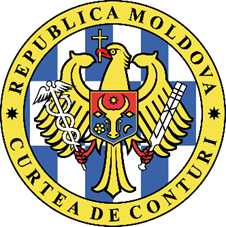 CURTEA DE CONTURI A REPUBLICII MOLDOVARaportul auditului performanței privind modul de gestionare a produselor de uz fitosanitar și fertilizanților prin prisma garantării siguranței produselor alimentare de origine vegetalăLISTA ACRONIMELORGlosarAcquis European – ansamblu de măsuri convenite între Uniunea Europeană și fiecare țară candidată la aderare, care are ca scop stabilirea unei consultanțe speciale pentru ca acestea să adopte, cu costuri minime, corpusul de reguli și legi după care se administrează Uniunea Europeană; certificat fitosanitar – document oficial, întocmit și eliberat în modul stabilit de lege, care atestă statutul fitosanitar al oricărui lot de marfă afectat de reglementările fitosanitare;certificat de omologare – act oficial care atestă că un produs de uz fitosanitar sau fertilizant este aprobat pentru plasare pe piață și utilizare pe teritoriul Republicii Moldova;control inopinat – control care nu este inclus în planul anual al controalelor și care se efectuează cu scopul verificării respectării cerințelor stabilite de legislație;depozit specializat – depozit special amenajat, destinat stocării și păstrării produselor de uz fitosanitar sau a fertilizanților, autorizat în modul stabilit de către Agenția Națională pentru Siguranța Alimentelor;fertilizanți – produse utilizate drept stimulatori pentru nutriția plantelor, ameliorarea sau menținerea proprietăților agrochimice și biologice ale solului;monitorizare fitosanitară – supraveghere și prognozare a dezvoltării populațiilor prin determinarea nivelului de răspândire și nocivității organismelor dăunătoare, a intensității și frecvenței dezvoltării lor;omologare – procedură prin care autoritățile competente recunosc oficial și aprobă utilizarea pe teritoriul Republicii Moldova a produselor de uz fitosanitar și a fertilizanților, pe baza datelor științifice care atestă eficiența și inofensivitatea lor pentru om, animale și mediu;pesticid – substanță sau amestec de substanțe, destinate combaterii sau reglării densității numerice a populațiilor organismelor, provocatoare de daune pe parcursul producerii, prelucrării, păstrării și transportării produselor alimentare, agricole și silvice;post de inspecție la frontieră – subdiviziune a Agenției care este desemnată pentru activitate în punctele de trecere a frontierei de stat și care efectuează controlul sanitar-veterinar, fitosanitar, controlul pentru siguranța alimentelor și controlul produselor de uz fitosanitar și fertilizanților (în continuare – controlul Agenției); produse de protecție a plantelor – produse care constau din substanțe active sau care conțin substanțe active și sunt destinate uneia dintre următoarele utilizări: protecția plantelor sau a produselor vegetale împotriva organismelor dăunătoare sau prevenirea acțiunii unor astfel de organisme; influențarea proceselor vitale ale plantelor; conservarea produselor vegetale; distrugerea unor plante sau părți nedorite ale acestora; controlul sau prevenirea creșterii nedorite a plantelor;produse de uz fitosanitar – toate produsele de natură chimică, biologică sau biotehnică, precum și cele cu efect stimulator de creștere, cu efect desicant, repelent, adjuvant, sinergetic, capcane feromonale, alte produse a căror utilizare are drept scop îmbunătățirea stării fitosanitare a culturilor agricole, a vegetației forestiere și a produselor depozitate;protecție a plantelor – complex de măsuri de prevenire și reducere a pierderilor din recolta de culturi agricole, silvice și din produsele depozitate, cauzate de boli, dăunători și buruieni;recunoașterea autorizației – procedură de recunoaștere care constă în acceptarea și utilizarea evaluărilor efectuate de către un stat membru al Uniunii Europene asupra unui produs ce conține indicii identice cu indiciile produsului înaintat pentru omologare în Republica Moldova;substanțe active – elemente chimice și compușii acestora în stare naturală sau rezultate în urma fabricării, inclusiv orice impuritate ce rezultă inevitabil din procesul de fabricare, precum și microorganismele ce exercită o acțiune generală ori specifică asupra organismelor dăunătoare, plantelor, a unor părți ale acestora ori asupra produselor vegetale.SintezaUtilizarea produselor de uz fitosanitar și a fertilizanților joacă un rol important în producția agricolă a Republicii Moldova prin menținerea sănătății plantelor, prin prevenirea distrugerii lor din cauza bolii și a infestării și contribuirea la creșterea și dezvoltarea lor. Cu toate acestea, pesticidele și fertilizanții administrați incorect culturilor pot intra în sol și în apele de suprafață prin dizolvare și scurgere și pot pătrunde și în apele subterane, cu riscul de a afecta negativ speciile nețintă, atât în ecosistemele terestre, cât și în cele acvatice.Reziduurile de pesticide în alimente pot prezenta, de asemenea, un risc pentru sănătatea umană, în timp ce reziduurile din furajele pentru animale prezintă riscuri pentru sănătatea animală și pot intra în lanțul alimentar. Au fost exprimate preocupări deosebite cu privire la efectele asupra sănătății generate de expunerea persoanelor la pesticide cu proprietăți care perturbă sistemul endocrin și cu privire la costurile aferente pentru sănătatea umană.În Republica Moldova, circuitul complex al produselor de uz fitosanitar și al fertilizanților este asigurat de numeroase autorități și părți cointeresate. Implicarea acestora contribuie la consolidarea procesului de utilizare a produselor de uz fitosanitar și a fertilizanților, dar și la diminuarea efectelor negative ale reziduurilor în produsele alimentare de origine vegetală .Activitatea de audit desfășurată a demonstrat, în limitele capacităților deținute, că procesul de gestiune a produselor de uz fitosanitar și a fertilizanților este afectat de numeroase deficiențe a căror remediere este solicitată în termeni proximi. Or, admiterea în continuare a neregulilor identificate, a lacunelor normative și procedurale vor contribui și mai mult la deteriorarea capacității statului de a garanta siguranța plantelor, a mediului ambiant și ulterior a sănătății umane.Prin urmare, observațiile de audit relevă că principalele vulnerabilități ale procesului de gestiune a produselor de uz fitosanitar și a fertilizanților se referă la:nerealizarea pe deplin a responsabilității de completare și actualizare a cadrului normativ relevant în corespundere cu obligațiunile internaționale și actualitățile cotidiene;existența unor prevederi normative ambigue, condiționate de lipsa legislației secundare;lipsa unei viziuni comprehensive de gestionare a domeniului PUFF din partea autorităților responsabile, creând astfel lacune ale procesului și deficiențe care determină utilizarea neconformă și în condiții de risc a produselor de uz fitosanitar și a fertilizanților;lipsa informațiilor calitative și cantitative privind PUFF determină stocarea deșeurilor chimice, care reprezintă risc pentru sănătatea omului și integritatea mediului ambiant;monitorizarea vagă a procesului de gestiune a PUFF condiționează lipsa de fermitate în luarea deciziilor și neîntreprinderea măsurilor prompte de remediere a situațiilor cu risc sporit asupra sănătății și vieții omului.În scopul susținerii entităților auditate prin îmbunătățirea și consolidarea managementului instituțional și eliminarea deficiențelor constatate de audit, au fost formulate recomandări orientate spre eliminarea cauzelor abaterilor identificate. Pentru urmărirea legăturii logice între constatările și recomandările de audit, pentru fiecare recomandare sunt efectuate referințe încrucișate cu constatările din capitolul IV.II. PREZENTAREA GENERALĂ2.1 Temeiul audituluiAuditul a fost efectuat în temeiul art.31 și art.32 din Legea privind organizarea și funcționarea Curții de Conturi a Republicii Moldova nr.260 din 07.12.2017 și în conformitate cu Programele activității de audit public extern pe anul 2020 și, respectiv, pe anul 2021.Auditul performanței privind modul de gestionare a produselor de uz fitosanitar și fertilizaților s-a concentrat pe analiza și evaluarea procesului de gestionare a produselor de uz fitosanitar, pentru a stabili dacă acestea asigură inofensivitatea PUFF în lanțul alimentar. Nivelul admisibil al reziduurilor de pesticide și fertilizanți în produsele alimentare reprezintă un element al siguranței alimentare. Expunerea la PUFF și consumul alimentelor, fie de origine animală, fie vegetală, care conțin reziduuri de pesticide sau fertilizanți uneori pot fi periculoase, consecințele fiind de la boli ale pielii, intoxicații până la boli cancerigene. Gestiunea eficace a PUFF determină efectele acestora asupra produselor alimentare de origine vegetală obținute din materia primă agricolă. În ultimii ani, În Republica Moldova anual sunt înregistrate tot mai multe plante, potențiale culturi spre cultivare. Acest fapt conturează dezvoltarea, dar și tendința de asimilare a unor plante care nu erau înainte specifice regiunii noastre, vezi tabelul nr. 1 „Dinamica includerii soiurilor în Catalogul Soiurilor de Plante, în anii 2018-2020”. Astfel, sectorul agricol obține conotații semnificative în PIB, necesitând cheltuieli și investiții impresionante.Agricultura este un sector extrem de sensibil la condițiile climaterice. Datele arată că Republica Moldova este expusă la o climă extrem de variabilă, care a cunoscut deja o creștere a temperaturii medii. Astfel, țara se confruntă frecvent cu diverse fenomene mai puțin prielnice, cum ar fi seceta, inundațiile și înghețurile. După unele estimări, în următoarele decenii Republica Moldova va trebui să facă față unor noi riscuri climatice odată cu creșterea temperaturilor și reducerea precipitațiilor în perioada de vegetația a culturilor. Iar trecerea de la o climă sub-umedă la una semi-aridă va expune și mai mult culturile agricole, pădurile și animalele la noi dăunători și boli.Organismele dăunătoare răspândite pe teritoriul Republicii Moldova, anual, în funcție de condițiile climatice, pot provoca pagube semnificative culturilor agricole, estimate la cca 25-30% din recolta preconizată. Modificarea structurii suprafețelor de cultivare a culturilor agricole, introducerea unor culturi ori soiuri noi, nerespectarea tehnologiilor de cultivare, majorarea suprafețelor terenurilor agricole nelucrate, parcelarea acestora creează premise pentru diseminarea organismelor dăunătoare, fapt ce afectează culturile agricole prin diminuarea productivității și calității produselor vegetale.Din această perspectivă, aplicarea produselor de protecție a plantelor și a fertilizanților în agricultură este nu doar o încercare de a ține pasul cu tendințele actuale, dar și o necesitate vitală pentru a garanta securitatea și siguranța produselor alimentare.2.2 Descrierea domeniului auditatProdusele de protecție a plantelor sunt pesticide utilizate pentru a proteja culturile agricole împotriva dăunătorilor și a bolilor, pentru a influența procesele vitale ale plantelor, pentru a conserva produsele vegetale, pentru a distruge anumite plante sau părți nedorite ale acestora sau pentru a preveni creșterea nedorită a plantelor. Aceste produse includ insecticidele, fungicidele și erbicidele. Produsele de protecție a plantelor pot avea un impact asupra calității apei și solului, asupra biodiversității și a ecosistemelor și se pot regăsi ca reziduuri în alimente, afectând siguranța alimentară a populației.O bună gestionare a produselor de protecție a plantelor reprezintă orice activitate legată de omologare, fabricare/import, ambalare, depozitare, transportare, neutralizare, utilizare sau distrugere a produselor expirate. Astfel, agricultura, din cauza utilizării excesive a produselor de uz fitosanitar și a practicilor precare de gestionare a fertilizanților, este unul dintre cei mai mari poluatori ai apelor, contribuind la eutrofizarea corpurilor de apă și degradarea solurilor.Utilizarea îngrășămintelor minerale în perioada 2015-2020 s-a majorat de 2,5 ori, de la 40,1 mii tone în anul 2015 pană la 100,9 mii tone în anul 2020, după cum este prezentat în Figura nr.1 „Utilizarea produselor de uz fitosanitar în peroada 2015-2020”. Totodată, se subliniază că trendul ascendent a fost urmat și în folosirea îngrășămintelor organice, care s-a majorat de la 56,2 mii tone în 2015 până la 105,4 mii tone în 2020, fiind remarcată depășirea utilizării fertilizanților naturali comparativ cu cei chimici (Figura nr.1 „Utilizarea fertilizanților în perioada 2015-2020”).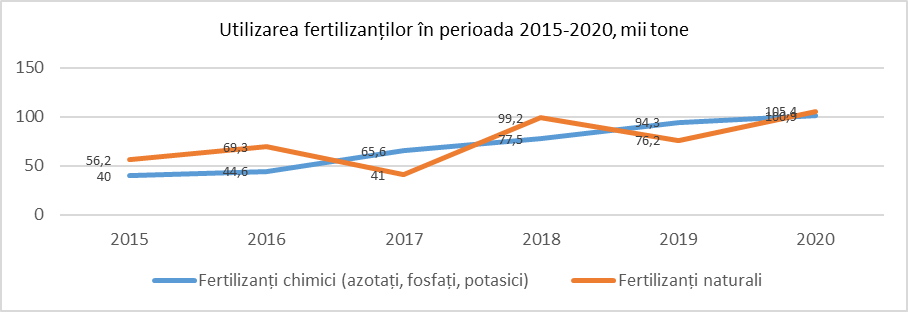 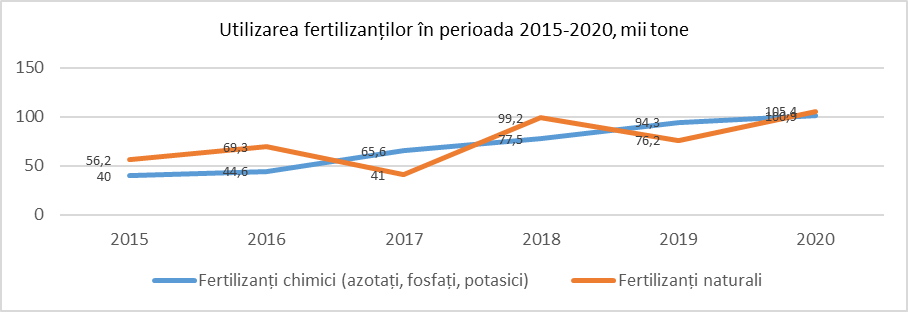 Aceeași tendință de creștere se constată și în utilizarea produselor de uz fitosanitar, care s-a majorat de la 2803,8 tone aplicate în 2015, până la 5855 tone în 2020.Indicii sus-menționați demonstrează că în agricultura Republicii Moldova, constrânsă de numeroase provocări (climaterice, economice, sociale) se utilizează produse de uz fitosanitar și fertilizanți tot mai mult, riscul de reziduuri în produsele vegetale care să depășească limitele admisibile fiind mare, ceea ce poate afecta sănătatea umană și a mediului. Au fost exprimate preocupări deosebite cu privire la efectele asupra sănătății generate de expunerea persoanelor la pesticide cu proprietăți care perturbă sistemul endocrin și cu privire la costurile aferente pentru sănătatea umană. Alte preocupări privind sănătatea umană se referă la neurotoxicitate, de exemplu, a insecticidelor și a biocidelor, care poate afecta funcțiile creierului, în special în cazul în care expunerea are loc în timpul dezvoltării fetale.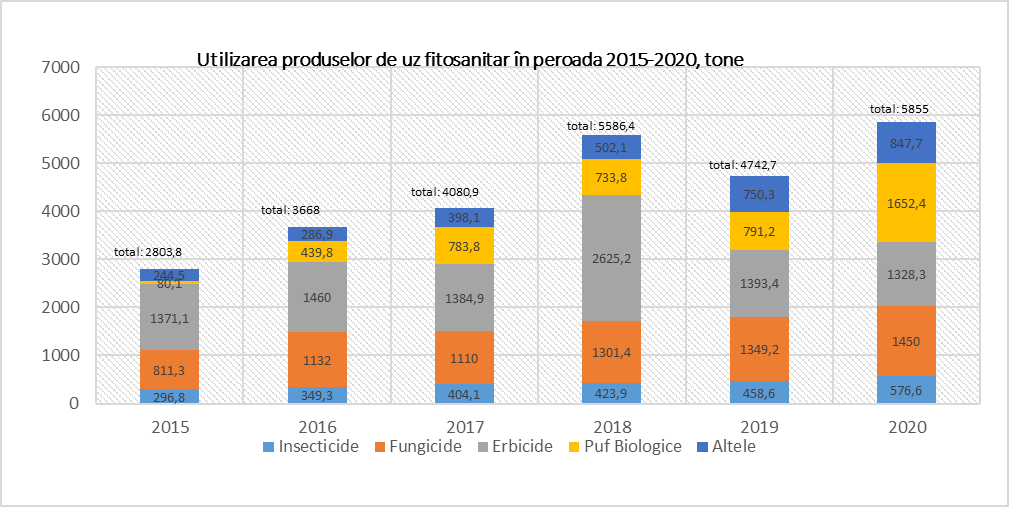 Sursa: informația prezentată echipei de audit de către ANSP.În acest context, necesitatea asigurării unei gestiuni eficace a PUFF este stringentă, pentru a putea garanta siguranța produselor alimentare de origine vegetală. Prin urmare, Curtea de Conturi a dispus efectuarea prezentului audit de performanță. Astfel, misiunea de audit a fost realizată în temeiul Legii nr.260 din 07.12.2017 și în conformitate cu Programele activității de audit pe anii 2020 – 2021.III. SFERA ȘI ABORDAREA AUDITULUIActivitatea de audit s-a desfășurat potrivit prevederilor Standardelor Internaționale de Audit (ISSAI), puse în aplicare de Curtea de Conturi la realizarea auditului public extern, procedurilor interne aferente desfășurării auditului, inclusiv Manualului auditului de performanță.Scopul auditului a constat în evaluarea activităților desfășurate de către autoritățile responsabile pentru asigurarea utilizării eficiente a produselor de uz fitosanitar și a fertilizanților, astfel încât să fie garantată securitatea produselor alimentare de origine vegetală.Obiectivul general al auditului a constat în determinarea faptului dacă gestionarea produselor de uz fitosanitar și a fertilizanților contribuie la garantarea siguranței produselor alimentare de origine vegetală?Astfel, urmărind obiectivul general, auditul și-a stabilit următoarele subobiective/întrebări specifice:Responsabilii de elaborarea politicilor de gestionare a PUFF au întreprins suficiente măsuri pentru crearea cadrului normativ, în corespundere cu Acquis-ul european, pentru a asigura populația cu produse alimentare de origine vegetală inofensive, ca urmare a utilizării PUFF?Procesul de gestiune a PUFF asigură utilizarea eficientă a acestora?Modul de monitorizare și evaluare (acțiunile de control al gestiunii) a gestionării PUFF garantează siguranța produselor alimentare de origine vegetală?Sfera auditului a constituit procesul de gestiune a PUFF desfășurat în perioada 2018-2020 desfășurat de către MAIA, ANSA, ANSP, precum și de alți responsabili implicați în proces.Reieșind din scopul și obiectivele aferente gestiunii PUFF prin prisma garantării siguranței produselor alimentare de origine vegetală, abordarea de audit a fost orientată pe probleme, în vederea identificării, verificării și analizării obstacolelor și a punctelor slabe în domeniul auditat, analiza deficiențelor la nivel de management ce au tergiversat implementarea politicilor, realizarea obiectivelor și cerințelor prestabilite.Metodologia de audit a cuprins principalele proceduri de audit, precum: observarea directă, examinarea informațiilor, intervievarea și chestionarea principalilor actori implicați în procesul de management, cu ulterioara analiză și procesare a rezultatelor. Criteriile de audit și sursele acestora. Criteriile de audit au fost elaborate pornind de la auditurile anterioare ale Curții de Conturi, precum și în baza cadrului normativ-regulator relevant domeniului auditat, bunelor practici internaționale specificate în Anexa nr.1 la prezentul Raport.Responsabilitățile părțilorResponsabilitatea conducerii entităților auditate a constat în implementarea unui sistem de control intern managerial adecvat, în vederea asigurării desfășurării consecvente și corespunzătoare a gestiunii produselor de uz fitosanitar și a fertilizanților, pentru a garanta inofensivitatea pentru om, animale și mediu, precum și prevenirea și descoperirea erorilor și fraudelor.Responsabilitatea echipei de audit a constat în obținerea probelor de audit suficiente și adecvate pentru susținerea constatărilor și concluziilor de audit asupra modului de gestiune a PUFF, pentru a evalua dacă acestea contribuie la garantarea siguranței produselor alimentare de origine vegetală, prin prisma eficienței și eficacității acesteia. Totodată, auditorul nu este responsabil de prevenirea și gestionarea fraudelor.Independența auditului. Curtea de Conturi își formulează opiniile/concluziile de audit independent de entitățile care fac obiectul auditării și independent de alte influențe externe. Curtea de Conturi respectă în activitatea sa principiile „Declarației de la Mexic privind Independența ISA”, așa cum se conține în INTOSAI-P 10 și conform descrierii de la Congresul XIX al Organizației Internaționale a Instituțiilor Supreme de Audit, desfășurat în Mexic, precum și principiile de etică în conformitate cu cerințele Codului etic al Curții. Domeniul de aplicare și metodologia auditului sunt specificate în Anexa nr.2 la prezentul Raport de audit.IV. CONSTATĂRIResponsabilii de elaborarea politicilor de gestionare a produselor de uz fitosanitar și a fertilizanțilorau întreprins suficiente măsuri pentru crearea cadrului normativ, în corespundere cu Acquis-ul european, pentru a asigura populația cu produse alimentare de origine vegetală inofensive, ca urmare a utilizării PUFF?Autoritățile au desfășurat activități de elaborare a unui cadru normativ care să reglementeze gestionarea eficace și sigură a PUFF, însă limitările tehnice, cooperarea instituțională insuficientă creează obstacole în asigurarea dezvoltării utilizării produselor de uz fitosanitar și a fertilizanților în Republica Moldova care să garanteze securitatea lanțului alimentar.4.1.1 Pe parcursul anilor au fost elaborate mai multe acte normativ-legislative ce vizează domeniul produselor de uz fitosanitar și a fertilizanților, inclusiv armonizate cu Acquis-ul european. Utilizarea produselor de uz fitosanitar și a fertilizanților joacă un rol important în producția agricolă prin menținerea sănătății plantelor, prevenirea distrugerii lor din cauza bolii și a infestării și asigurarea productivității înalte. Cu toate acestea, pesticidele și fertilizanții administrați culturilor pot intra în sol și în apele de suprafață prin dizolvare și scurgere și pot pătrunde și în apele subterane, cu riscul de a afecta negativ speciile nețintă, atât în ecosistemele terestre, cât și în cele acvatice. Aceasta afectează funcția de habitat și contribuie la pierderea biodiversității, inclusiv la reducerea semnificativă a populațiilor de insecte, afectând de asemenea formarea și compoziția solului, furnizarea de apă potabilă curată. Reziduurile de pesticide în alimente pot prezenta, de asemenea, un risc pentru sănătatea umană, în timp ce reziduurile din furajele pentru animale prezintă riscuri pentru sănătatea animală și pot intra în lanțul alimentar. Prin urmare, stabilirea condițiilor și a limitelor în care pot fi manevrate PUFF reprezintă condiția prioritară.Începând cu anii 2000, pe teritoriul Republicii Moldova regimul de gestiune a PUFF a obținut contur, fiind stabilite, prin legi, hotărâri de Guvern și acte departamentale, criteriile de introducere, depozitare și utilizare a acestora, normele fiind orientate spre garantarea ocrotirii sănătății umane și a mediului în raport cu eficiența economică a utilizării produselor de uz fitosanitar și a fertilizanților. Totodată, condiția-cheie în întreg procesul a fost cea de utilizare inofensivă a produselor de uz fitosanitar și a fertilizanților pentru om, animale și mediu în cazul fabricării, cercetării-testării-experimentării și aplicării lor, și fundamentarea științifică și practică a aplicării produselor de uz fitosanitar și a fertilizanților de către beneficiarii funciari cu orice tip de proprietate. În același timp, au fost stabilite necesități de optimizare a utilizării produselor de uz fitosanitar și a fertilizanților prin extinderea aplicării metodelor biologice de protecție a plantelor și a altor procedee ecologic inofensive, fiind intenționată promovarea și trecerea la agricultura durabilă. Procesul de gestiune a PUFF este unul complex, în special având în vedere că pesticidele și fertilizanții în anumite condiții pot fi considerate bunuri periculoase, prin urmare cadrul normativ trebuie să asigure o conexiune exhaustivă între elemente, pentru a nu admite lacune procedurale și procesuale care să compromită întreg procesul de gestiune. Pentru a asigura consecvența cadrului normativ, autoritățile responsabile au elaborat, apoi au actualizat și au coroborat cadrul normativ național la Directivele, Recomandările și Deciziile CE în domeniul fitosanitar. La implementarea legislației comunitare pe teritoriul Republicii Moldova, aferente respectării măsurilor fitosanitare, obiectivul primordial pentru Guvern constituie asigurarea populației cu produse alimentare inofensive și de calitate, dar și asigurarea trasabilității produselor de uz fitosanitar și a celor alimentare. Astfel, MAIA și ANSA au depus eforturi semnificative în vederea creării cadrului normativ existent pentru aplicarea Acordului de Asociere RM-UE. În acest sens, autoritățile au elaborat și au pus în aplicare Programe naționale orientate spre asigurarea inofensivității produselor alimentare de origine vegetală plasate pe piață și optimizarea tratamentelor fitosanitare prin reducerea presiunii cantitative de produse de uz fitosanitar la o unitate de suprafață agricolă, în vederea asigurării consumatorilor cu produse vegetale de calitate și sigure și a unui mediu sănătos de viață. În vederea implementării acestora, responsabilii și-au orientat activitatea spre revizuirea actelor normative în conformitate cu prevederile cadrului normativ european, pentru a asigura calitatea înaltă a produselor alimentare, siguranța acestora, dar și comerțul produselor vegetale spre comunitatea europeană. Astfel, în anul 2020 a fost modificată Hotărârea Guvernului nr.115 din 08.02.2013, care a intrat în vigoare din 18.10.2020 și care conține prevederi specifice pentru anumite produse vegetale, fiind reglementate LMA ale conținutului de nitrați pentru alimentele care sunt preparate pe bază de cereale prelucrate și alimente destinate sugarilor și copiilor de vârstă mică. Totodată, a fost revizuită și modificată procedura specifică PS(D04/2C)-01 „Metode de prelevare a probelor pentru controlul conținutului de nitrați în produsele alimentare de origine vegetală”. În scopul reducerii riscurilor și a efectelor produselor de uz fitosanitar și a fertilizanților asupra sănătății umane și a mediului, au fost promovate principiile gestionării integrate a dăunătorilor și a tehnicilor alternative, prin metodele nechimice pentru protecția plantelor, fiind astfel aprobate „Cerințele privind utilizarea durabilă a produselor de uz fitosanitar”. O realizare importantă o constituie simplificarea masivă a accesului de fertilizanți. Astfel, produsele de uz fitosanitar și fertilizanții înregistrați în una din țările UE pot fi plasați pe piață în regim simplificat, prin metoda de recunoaștere.Cadrul normativ creat de către autoritățile responsabile determină traiectoria de asigurare a unui nivel înalt de protecție a consumatorului și de responsabilizare a agenților economici cu activitate în domeniul fitosanitar și alimentar privind siguranța/inofensivitatea alimentelor, conform practicilor stabilite în UE. Cadrul normativ-legislativ aferent domeniului PUFF include 4 legi, 15 hotărâri de guvern și 2 acte interne aprobate de organele de stat responsabile de gestionarea PUFF, armonizate cu Directivele UE. Deși domeniul de reglementare este vast, totuși la momentul actual cadrul regulator în domeniu nu acoperă întregul proces de gestionare (producerea, importul, depozitarea, stocarea, păstrarea, utilizarea, nimicirea etc.), eforturile pentru dezvoltarea, ajustarea și armonizarea cadrului regulator în domenii urmând a fi consolidate pentru a contribui în mai mare măsură la păstrarea ecosistemelor naționale și a mediului, calității solului și diminuarea influențelor asupra sănătății omului. Lista actelor legislativ-normative ce vizează domeniul PUFF se prezintă în Anexa nr. 2 la prezentul Raport de audit4.1.2 Măsurile incluse în Programului național de protecție integrată a plantelor pentru anii 2018-2027 nu au fost realizate.Deși autoritățile de stat responsabile de gestionarea PUFF se află abia la începutul etapei de implementare a Programului național de protecție integrată a plantelor pentru anii 2018-2027, acțiunile prevăzute pentru primii trei ani nu au fost realizate, altele inițiate sau nu au finalizate. Astfel, în anii 2018-2022 factorii de decizie din domeniul PUFF urmau să realizeze 7 măsuri. Analiza nivelului de implementare relevă că la momentul actual doar 2 din acestea au fost realizate parțial, iar celelalte 5 măsuri nu au fost realizate. Cu referire la măsurile realizate parțial, comunicăm că, deși MADRM și ANSA au elaborat proiectul de hotărâre de Guvern privind aprobarea modificărilor și completărilor ce se operează în Hotărârea Guvernului nr.1045 din 5 octombrie 2005 „Pentru aprobarea Regulamentului cu privire la importul, stocarea, comercializarea și utilizarea produselor de uz fitosanitar și a fertilizanților” , fiind înaintat spre aprobare de două ori, în ambele cazuri a fost respins. De asemenea, MADRM și-a asumat înaintarea propunerilor privind subvenționarea „producătorilor autohtoni de mijloace biologice și microbiologice de protecție a plantelor și a utilizatorilor profesioniști ai mijloacelor”, dar nefiind realizate până în prezent anumite acțiuni exprese. Celelalte măsuri au fost menite să contribuie la utilizarea rațională a produselor de uz fitosanitar, inclusiv a mijloacelor biologice de protecție a plantelor, administrarea uniformă și echilibrată a fertilizanților de natură chimică și organică.În acest sens, se subliniază că autoritățile deși trebuiau în anul 2019 să aibă actualizate și puse în aplicare metodologii de prelevare a probelor de plante, produse vegetale și bunuri conexe supuse controlului fitosanitar și de transportare a acestora pentru expertiza de laborator, acestea încă sunt în proces de elaborare. La momentul actual, autoritățile se ghidează de instrucțiuni interne, elaborate în 2013, care prevăd norme de prelevare a probelor pentru plantele, produsele din plante și bunurile conexe care sunt importate, or noile organisme dăunătoare și variațiile materialelor de prelucrare împotriva acestora presupun abordări și tehnologii actualizate. De asemenea, în 2020 autoritățile urmau să întreprindă măsuri de facilitare a omologării mijloacelor biologice de protecție a plantelor de producție autohtonă, pentru a putea asigura dezvoltarea sectorului de producție național. Acestea însă nu au întreprins măsurile ce se impun, astfel la ora actuală în Republica Moldova sunt create condiții de omologare și ulterior de utilizare a PUFF biologice doar importate. În aceeași ordine de idei se precizează că autoritățile, până la finele anului 2021, trebuiau să promoveze extinderea utilizării mijloacelor biologice de protecție a plantelor, inclusiv prin elaborarea măsurilor de subvenționare a producătorilor locali și utilizatorilor de astfel de mijloace biologice. În pofida faptului că Ministerul a expediat propuneri de modificare a cadrului normativ național de subvenționare a producătorilor autohtoni de mijloace biologice și microbiologice de protecție a plantelor și a utilizatorilor profesioniști ai mijloacelor respective, pentru stimularea producției și utilizării mijloacelor respective în sistemele de protecție integrată a plantelor, prietenoase mediului, acestea au rămas fără o finalitate.Prin urmare, se poate preliminar stabili că unele domenii prevăzute în Programul național și în Planul de acțiuni, prin neimplementarea acțiunilor, din cauze diverse, precum neacoperirea cu resurse financiare, sau lipsa colaborării interinstituționale la elaborarea normelor, riscă să nu fie reglementate exhaustiv, astfel obiectivele de optimizare a sortimentului de produse de uz fitosanitar permise pentru utilizare în agricultura Republicii Moldova, dar și de optimizare a protecției plantelor să nu atingă rezultatele scontate. Astfel, deși activitățile stabilite urmau să inițieze procesul de îmbunătățire complexă a gestiunii PUFF, restanțele înregistrate doar accentuează ambiguitățile și lacunele, contribuind la majorarea riscurilor condiționate de PUFF. O prezentare a acțiunilor nerealizate sau realizate parțial, ori al căror termen de scadență survine în 2022, în cadrul Programului național de protecție integrată a plantelor pentru anii 2018-2027 și a Planului de acțiuni privind implementarea acestuia este prezentată în Anexa nr. 3 la prezentul Raport de audit. Din cele relatate, este evidentă necesitatea sporirii eforturilor pentru implementarea măsurilor din Planul de acțiuni respectiv, or tergiversarea elaborării și implementării în timp rezonabil atât a cadrului regulator, cât și a celui intern drept consecință duce la sporirea riscurilor aferente gestionării necorespunzătoare a PUFF, inclusiv cu efecte asupra sănătății omului.4.1.3. Cadrul regulator existent în domeniul produselor de uz fitosanitar și a fertilizanților include prevederi ambigue, iar în unele cazuri lipsește legislația secundară. În anul 2020, autoritățile au avut pe agendă actualizarea cadrului normativ pentru a elimina situațiile de conflict între normele ce reglementează domeniul produselor de uz fitosanitar și fertilizanților. În acest sens, s-a constatat că unele norme din Hotărârea Guvernului nr. 1045/2005 creează incertitudine în aplicare, dat fiind faptul că acestea contravin prevederilor Legii nr. 119/2004 și provoacă dificultăți în interpretare și aplicare. Astfel, actualizarea normelor trebuie să elimine divergențele între prevederile legale, să stabilească cerințele de utilizare/depozitare sigură a produselor de uz fitosanitar și a fertilizanților, în vederea minimizării riscurilor acestora pentru sănătatea populației, pentru evitarea problemelor de mediu care pot surveni pe viitor și pentru obținerea producției vegetale sigure în conformitate cu indicii de inofensivitate. Deși responsabilii au elaborat proiecte de modificare a hotărârii de guvern, acestea nu au fost puse pe agenda Guvernului, fiind necesară revizuirea lor. Evaluarea cadrului normativ care reglementează procesul de gestionare a PUFF a stabilit că, deși legile și actele normative subordonate conțin reglementări asimilate principiilor Acquis-ului european, legislația secundară națională nu a fost elaborată. Acest fapt creează incertitudini în aplicarea normelor, dar și situații în care responsabilii de proces sunt nevoiți să decidă ad-hoc sau să inventeze metode de soluționare a deficiențelor. Prin urmare, deși art. 16 din Legea nr.119/2004 reglementează necesitatea de neutralizare și/sau de lichidare a produselor de uz fitosanitar și a fertilizanților inutilizabili sau interziși, dezactivarea și/sau nimicirea ambalajului lor, cadrul normativ nu prevede procedurile nemijlocite în acest sens. Or, metodele de lichidare a produselor de uz fitosanitar și a fertilizanților urmau a fi elaborate de către autoritățile enumerate în cadrul normativ, acțiune nerealizată până la momentul actual. Actualmente, există doar prevederi pentru nimicirea cantităților considerabile de pesticide inutilizate care trebuie să fie incinerate. Totuși, la moment în Republica Moldova nu există unități capabile să incinereze pesticidele inutilizabile, acestea fiind acumulate până la identificarea unei soluții. Astfel, atât lacuna normativă, cât și lipsa condițiilor tehnice creează riscuri de depozitare și nimicire atât a ambalajelor, cât și a produselor de uz fitosanitar fără respectarea normelor de protecție, contaminarea cu substanțe periculoase a solului, apelor și a aerului fiind iminentă.Procesul de gestiune a produselor de uz fitosanitar și a fertilizanților asigură utilizarea eficientă a acestora?Procesul de gestiune a produselor de uz fitosanitar și a fertilizanților, fiind foarte complex, determină implicarea a numeroase resurse, care să garanteze funcționarea mecanismelor într-un mod sigur și cu riscuri cât mai puține. Totuși, factorii de decizie, fiind constrânși de limitări și noi tendințe de garantare a securității oamenilor și mediului ambiant, nu au identificat mecanismele cele mai semnificative de asigurare a inofensivității produselor de uz fitosanitar și a fertilizanților. Astfel, fiecare etapă a procesului de gestiune necesită o analiză și o evaluare separată în vederea stabilirii lacunelor și deficiențelor, pentru a garanta evidența conformă a produselor de uz fitosanitar și a fertilizanților, stocarea sigură, comercializarea transparentă și utilizarea în siguranță a pesticidelor și fertilizanților.Politica de stat în domeniul activităților cu produse de uz fitosanitar și cu fertilizanți, inclusiv programele/planurile de acțiune pentru promovarea protecției integrate a plantelor și utilizarea durabilă a produselor de uz fitosanitar, în scopul reducerii riscurilor și a efectelor acestora asupra sănătății umane și mediului este promovată de Guvern prin intermediul Ministerului Agriculturii și Industriei Alimentare. Astfel, MAIA, potrivit cadrului normativ, are misiunea de elaborare și monitorizare a calității politicilor și actelor normative în domeniile protecției plantelor, carantinei fitosanitare, managementului produselor de uz fitosanitar și al fertilizanților, siguranței alimentelor de origine vegetală, pentru asigurarea dezvoltării, sporirii productivității și competitivității sectorului agroindustrial.Supravegherea și controlul de stat asupra fabricării, importului, transportării, depozitării, comercializării și utilizării produselor de uz fitosanitar și a fertilizanților, precum și controlul asupra reziduurilor acestor produse în producția agroalimentară, furajeră și în mediu sunt puse în sarcina ANSA, ca autoritate administrativă subordonată Guvernului. Aceasta are dreptul de a înainta MAIA propuneri de proiecte de modificare a cadrului normativ în domeniu, dar și să aprobe instrucțiuni, proceduri și metodologii în subiectele ce țin de competența sa, activitate realizată prin subdiviziunile responsabile din cadrul ANSA: 1. Direcția protecția și sănătatea plantelor și controlul produselor de uz fitosanitar și fertilizanți; 2. Direcția siguranța și calitatea produselor de origine nonanimală.Admiterea, interzicerea definitivă sau temporară a produselor de uz fitosanitar și a fertilizanților omologați pe teritoriul Republicii Moldova se efectuează de către Consiliul Republican Interdepartamental pentru Aprobarea Produselor de Uz Fitosanitar și a Fertilizanților. Instituțiile responsabile din domeniul gestionării PUFF sunt prezentare în Figura nr.3. Organizarea, coordonarea și controlul activităților de cercetare-testare-experimentare sunt puse în sarcina Serviciului de Stat „Centrul de Stat pentru Atestarea și Omologarea Produselor de Uz Fitosanitar și a Fertilizanților” (SS „CSAOPUFF”). Procesele de testare și omologare a PUFF sunt descrise tematic în Anexa nr.4 la prezentul Raport de audit.Ministerul Sănătăți este membru al Consiliului Republican Interdepartamental pentru aprobarea produselor de uz fitosanitar și a fertilizanților (pct.3 al HG 960/2020), iar supravegherea de stat a sănătății publice se realizează de către Agenția Națională pentru Sănătate Publică.Gestionarea produselor de uz fitosanitar și a fertilizanților implică mai multe etape: importarea/fabricarea, transportarea, păstrarea, comercializarea și aplicarea produselor nominalizate. Pe teritoriul RM se admite importul, producerea, transportarea, păstrarea, comercializarea și utilizarea produselor de uz fitosanitar și a fertilizanților, omologate de către Consiliul Republican Interdepartamental pentru aprobarea produselor de uz fitosanitar și a fertilizanților și incluse în Registrul de Stat al produselor de uz fitosanitar și fertilizanților permise pentru utilizare în RM.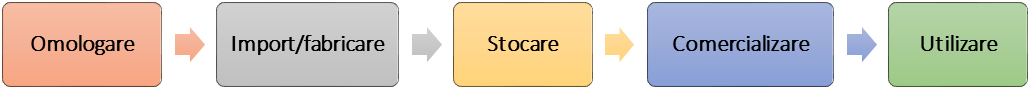 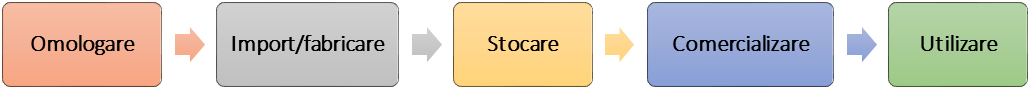 Astfel, instituirea unor mecanisme de asigurare a implementării politicii de stat în vederea utilizării produselor de uz fitosanitar și fertilizanților, reprezintă activități legate de gestionarea eficientă a produselor de protecție a plantelor, ce cuprinde toate etapele – de la producător până la produsul final obținut în urma utilizării PUFF.Protecția fie chimică, fie cu produse bio a plantelor de dăunători, boli și buruieni, a fost și va rămâne una din rezervele principale de sporire a roadei culturilor agricole, iar fără o protecție sigură, este imposibil de a obține roade bogate și sigure care să nu dăuneze sănătății omului. Produsele de uz fitosanitar reprezintă elementul esențial în garantarea protecției plantelor. Pe lângă produsele de uz fitosanitar, plantele au nevoie de alte elemente pentru o bună dezvoltare.Cu referire la eficiența procesului de gestiune a PUFF, prin prisma responsabilităților autorităților implicate, echipa de audit a analizat procedurile de bază și etapele care stau la baza asigurării inofensivității aplicării PUFF în creșterea plantelor, identificând deficiențe și puncte slabe care necesită consolidare, actualizare sau revizuire, după cum sunt prezentate în continuare. 4.2.1. Omologarea produselor de uz fitosanitar și a fertilizanților4.2.1.1. Numărul produselor de uz fitosanitar și a fertilizanților omologate este în creștere, însă sunt prezente lacune în procedura de înregistrare și evidență a produselor importate.Utilizarea PUFF pe teritoriul Republicii Moldova nu este posibilă fără a fi parcursă etapa de omologare a acestora, care presupune recunoașterea oficială și aprobarea utilizării produselor de uz fitosanitar sau a fertilizanților, întrucât este atestată eficiența și inofensivitatea lor pentru sănătatea oamenilor, animalelor și mediului înconjurător. Procesul de înregistrare și omologare a PUFF este prezentat în Anexa nr. 4 la prezentul Raport de audit.Omologării sunt supuse atât PUFF importate, cât și cele de producție autohtonă, cu excepția „Fertilizanților CE”, care sunt recunoscute, nefiind însă înregistrate în Registrul stat al produselor de uz fitosanitar și al fertilizanților. De asemenea, exceptate de la omologare sunt îngrășămintele organice naturale sau compostate, inclusiv gunoiul de grajd și gunoiul de grajd procesat din Republica Moldova, care nu necesită cercetare-testare-experimentare și omologare de stat. Totodată, se menționează că S.S. „Centrul de Stat pentru Atestarea și Omologarea Produselor de Uz Fitosanitar și a Fertilizanților” supune testării calitative, doar la solicitare, și „Fertilizanții CE”. Această procedură este efectuată, preponderent, pentru a putea fi asigurată competitivitatea și recunoașterea fertilizanților pe piața locală, și mai puțin în scop de constatare a calității preparatelor.Datele prezentate de SS „CSAOPUFF” denotă că numărul de PUFF omologate și înregistrate este în creștere, constituind în 2020 un număr de 1537 de produse. Evoluția înregistrărilor în Registrul de Stat al PUFF este prezentată în Tabelul nr. 3.În anii 2018-2020 au fost omologate și înregistrate 431 de PUFF, totodată au fost radiate 374 de produse.4.2.1.2. Veniturile obținute de la omologarea și înregistrarea de stat și de la cercetarea-testarea-experimentarea de stat a produselor de uz fitosanitar și a fertilizanților înregistrează o dinamică neuniformă.Conform cadrului regulator, omologarea și înregistrarea de stat, reînregistrarea pentru un termen nou și extinderea sferei de utilizare a produselor de uz fitosanitar, precum și cercetarea-testarea-experimentarea de stat a produselor de uz fitosanitar se efectuează contra plată. Tarifele sunt aprobate prin Hotărârea Guvernului nr. 200 din 27.03.1995, pentru fiecare tip de serviciu. Acestea însă nu au fost revizuite din anul 2005. Lista tarifelor și valoarea acestora sunt prezentate în Anexa nr. 5 la prezentul Raport. În anii 2018-2020, Serviciul de Stat, din cercetarea și omologarea PUFF, a obținut venituri în sumă totală de 58,56 mil.lei, mijloacele respective fiind încasate la conturile Î.S. „CSAOPUFF”. Dinamica încasărilor în anii 2018-2020 a înregistrat un trend neuniform, deși numărul PUFF omologate de la an la an este în crestere. Trendul neuniform, inclusiv diminuarea încasărilor, sunt condiționate de neachitarea în volum deplin a taxelor de către solicitanți, precum și de solicitarea și realizarea serviciilor de către SS „CSAOPUFF” mai puțin costisitoare, de exemplu solicitarea omologării și înregistrării pentru perioade mai scurte, de 2 ani, care este mai puțin costisitoare, față de cea pentru un termen de 7 ani. 4.2.1.3. Registrele aferente gestionării produselor de uz fitosanitar și a fertilizanților necesită dezvoltare și digitalizare.Conform cadrului regulator, pentru evidența și gestionarea PUFF, actorii implicați în gestionarea PUFF la momentul actual organizează ținerea a 10 registre. Din totalul acestora, doar Registrul de Stat al PUFF este organizat în format electronic, celelalte 9 Registre fiind ținute pe suport de hârtie. Ținerea registrelor în format manual prezintă risc de substituire a înscrisurilor din acestea, deficiențe în totalizarea și sintetizarea informațiilor, precum și tergiversarea obținerii informațiilor reale în regim continuu, cu date depline și veridice. Pentru a exclude aceste riscuri, este evidentă necesitatea creării unui sistem informațional unificat, care să încorporeze toate registrele și subregistrele într-un sistem informațional integrat, cu posibilitatea de corelare în acesta și a informațiilor din alte sisteme informaționale, cum ar fi, spre exemplu, ASYCUDA Word, un sistem informațional la care inspectorii ANSA au acces, însă nu pe deplin este valorificat. Acest fapt ar asigura deținerea informațiilor în timp real privind PUFF și prelucrarea datelor rapid, inclusiv pentru a preveni încălcarea cadrului regulator în domeniul gestiunii PUFF. Totodată, subliniem că informațiile din Registrul de stat al PUFF nu sunt complete, deoarece nu încorporează și „Fertilizanții CE”, care în esență sunt importați în condiții preferențiale, fiind scutiți de verificări și monitorizări, inclusiv de către ANSA. Or, ANSA deține doar informații despre notificările de import ale „Fertilizanților CE”, dar care nu sunt generate în registre. Prin urmare, se atestă că autoritățile nu dețin informații comprehensive și generalizate privind cantitatea, tipul, producătorul, termenul de valabilitate ale tuturor produselor de uz fitosanitar și fertilizanților utilizați pe teritoriul Republicii Moldova. Totodată, în acest context se subliniază că SS „Centrul de Stat pentru Atestarea și Omologarea Produselor de Uz Fitosanitar și a Fertilizanților” este responsabil de recepționarea solicitărilor și a documentelor de la deținătorii omologării produselor de uz fitosanitar și/sau fertilizanților, în vederea includerii acestora în Lista PUFF permise pentru utilizare în agricultura ecologică, remiterea dosarelor spre evaluare și aprobare de către MAIA, precum și informarea Consiliului Republican Interdepartamental despre decizia de aprobare și evidența produselor respective. Prin urmare, SS CSAOPUFF ține evidența inclusiv a PUFF permise spre utilizare în agricultura ecologică, înregistrând într-un registru separat pesticidele și fertilizanții care pot fi aplicați de agricultori în agricultura durabilă. Astfel, se evidențiază că autoritățile responsabile depun eforturi pentru a oferi oportunități de dezvoltare corelate cu principiile ecologice, de inofensivitate și producției alimentare ecologice, care se adeverește a fi inofensivă omului și mediului.4.2.2 Importul produselor de uz fitosanitar și a fertilizanților4.2.2.1 Controalele efectuate de Agenția Națională pentru Siguranța Alimentelor la etapa de import a produselor de uz fitosanitar și a fertilizanților nu sunt bazate pe riscuri, în cadrul lor fiind aplicate toate tipurile de control.Punerea în circuit a PUFF pe teritoriul Republicii Moldova se face fie prin importul acestora, fie prin producerea lor pe teritoriul țării. Importul PUFF se face doar în cazul în care acestea vor avea efectul biologic scontat, conform destinației speciale; sunt inofensive pentru om, animale și mediu, cu condiția respectării regulamentelor de aplicare a lor și corespunderii standardelor naționale, reglementărilor fitosanitare și altor documente normativ-tehnice. Produsele importate se supun vămuirii și controlului fitosanitar. Normele în vigoare conțin ambiguități privind procedura de inspecție a PUFF la import, astfel încât pun în dificultate atât inspectorii ANSA, cât și agenții economici importatori. Or, unul dintre actele normative relevante prevede necesitatea efectuării unei analize a riscurilor de către ANSA la introducerea sau tranzitarea mărfurilor, în vederea aplicării mecanismelor de verificare. Actualmente ANSA efectuează 3 tipuri de controale:i) controlul documentelor care însoțesc lotul respectiv de marfă;ii) controlul identității mărfii supuse controlului;iii) controlul fizic al mărfii supuse controlului, cu sau fără prelevarea probelor pentru efectuarea investigațiilor într-un laborator acreditat.Evaluările auditului au stabilit că inspectorii ANSA aplică toate trei mecanisme de verificare, dat fiind lipsa metodologiei de apreciere și evaluare a riscurilor. Deși verificările în sine nu presupun activități deosebit de complexe, totuși importatorii sunt supuși procedurilor și unor taxe suplimentare decât dacă ANSA ar aplica unu sau două din cele trei mecanisme, și doar în situații excepționale toate trei. Situația este cauzată de faptul că până în prezent nu au fost elaborate Metodologia de evaluare și Registrul riscurilor pentru fiecare tip de control.Totodată, verificările efectuate de către inspectorii ANSA nu prevăd își desfășurarea procedurilor calitative, deși normele în vigoare stipulează „prelevarea, în caz de necesitate, a mostrelor de produse de uz fitosanitar și fertilizanți pentru investigații de laborator în vederea determinării calității lor”. Conform explicațiilor autorităților responsabile, verificarea calitativă nu este efectuată dat fiind lipsa locurilor special amenajate, a laboratoarelor de la punctele de trecere a frontierei și a personalului instruit în acest sens. În aceste condiții, riscul importării în țară a unor produse contrafăcute este mare, în special având în vedere că odată omologat PUFF nu este supus repetat, la fiecare procedură de import, unor verificări de laborator. Totodată, în același aspect se subliniază și lipsa unor proceduri de control calitativ a „Fertilizanților CE”, care potrivit normelor în vigoare nu sunt supuși omologării, la punctele de trecere a frontierei fiind efectuate cele trei verificări precizate supra. Prin urmare, lipsa controlului calitativ, reprezintă un factor de risc pentru admiterea pe teritoriul Republicii Moldova a pesticidelor și fertilizanților care reprezintă pericol potențial pentru sănătatea oamenilor.În perioada 2018-2020, cel mai mult au fost importate produse de uz fitosanitar, fertilizanții fiind în diminuare semnificativă. Totodată, s-a stabilit că, pentru anul 2020, ANSA nu deține informații veridice și complete privind cantitatea de fertilizanți importați, având în vedere procesul anevoios și nesistemic desfășurat. Prin urmare, ANSA, deoarece nu are pusă în funcțiune o procedură care să asigure prezentarea, acumularea și generalizarea informațiilor privind cantitatea de PUFF importată, depozitată, comercializată, utilizată, stocată în formă cantitativă și valorică, nu deține informații comprehensive privind cantitatea de PUFF aflată pe teritoriul Republicii Moldova. Aceasta se explică prin faptul că modalitatea de prezentare a informațiilor de către agenții economici, de acumulare de către direcțiile teritoriale ANSA și de generalizare de către subdiviziunea responsabilă din cadrul ANSA nu corespunde principiilor de consecvență și trasabilitate, ceea ce generează date eronate, care nu pot servi drept sursă de informații veridice pentru activități de planificare și monitorizare continuă a cantităților de PUFF importate, utilizate, stocate și, în special, privind cantitățile cu termen de valabilitate expirat. Tendințele volumelor de PUFF importate atestă o dinamică neuniformă, situația fiind prezentată în Tabelul de mai jos.Pentru asigurarea realizării prevederilor cadrului regulator, este evident că factorii de decizie responsabili de elaborarea politicii în domeniul PUFF urmează în mod de urgență se elaboreze Registrele de riscuri, pentru a putea fi aplicate proceduri de control corelate cu riscurile identificate.4.2.2.2. Notificarea de import eliberată de Agenția Națională pentru Siguranța Alimentelor nu are termen de valabilitate, ceea ce permite efectuarea importării nelimitate a produselor de uz fitosanitar și a fertilizanților.În vederea efectuării importului, agentul economic transmite către ANSA notificarea privind introducerea pe teritoriul Republicii Moldova a lotului de PUFF. Urmare a controlului documentar, ANSA transmite către autoritatea vamală informații privind admiterea importului sau refuzul de înregistrare. Deși cadrul normativ prevede termenul de trei zile de transmitere a notificării către ANSA privind efectuarea importului, notificarea de import eliberată de către ANSA nu are „termen de valabilitate”, astfel procedura de import putând fi efectuată nelimitat. În procesul de audit s-a stabilit că această lacună a condiționat un agent economic, care a introdus pe teritoriul Republicii Moldova produse de uz fitosanitar (fumicide), ca urmare a notificării înregistrate de ANSA în anul 2019, să depoziteze în antrepozit vamal mărfurile fără a determina durata de aplicare a procedurilor de import. Vămuirea mărfurilor din antrepozit a fost efectuată pentru o parte din cantitatea de produse depozitate (1670 l din 3000 l), astfel agentul economic utilizând antrepozitul vamal ca depozit de păstrare a PUFF. În martie 2021, stocul de produse de uz fitosanitar al agentului economic sus-menționat a expirat. Situația a fost determinată de faptul că, deși la momentul traversării frontierei de stat, produsele de uz fitosanitar erau înregistrate în Registrul de stat, între timp acestea au fost radiate, iar produsele aflate în antrepozit aflându-se în afara cadrului legal. În aceste condiții, se atestă că agentul economic se află în imposibilitate de a desfășura procedura de import al PUFF plasate în antrepozitul vamal, deoarece în pofida faptului că acesta deține notificarea din partea ANSA, emisă în anul 2018, autoritatea vamală nu poate efectua procedura de import deoarece produsul a fost radiat din Registru. Astfel, se atestă că, în lipsa unor proceduri de scoatere din antrepozitul vamal a PUFF care au devenit ilegale, există riscul ca cantitatea de PUFF să devină produs chimic care să prezinte pericol pentru sănătatea și viața oamenilor, inclusiv prntru mediul ambiant. În acest sens, sunt necesar de a fi elaborate unele reglementari menite să asigure circulația adecvată a PUFF la etapa de vămuire, depozitare în antrepozit și eliberare din acesta, cu reglementarea și a regulilor de nimicire în condițiile în care produsul de uz fitosanitar/fertilizantul este radiat din Registrul PUFF, inclusiv în cazurile când PUFF păstrate în antrepozit sunt expirate și pot genera riscuri de contaminare chimică.Depozitarea produselor de uz fitosanitar și a fertilizanților 4.2.3.1 Numărul depozitelor pentru păstrarea produselor de uz fitosanitar și a fertilizanților este în creștere.Depozitarea produselor de uz fitosanitar și a fertilizanților se permite în spații special amenajate, înregistrate oficial de către ANSA, destinate exclusiv depozitării acestor produse. Înregistrarea oficială a depozitelor se face urmare a unei notificări depuse către ANSA în care se includ: (i) datele de identificare ale persoanei care va utiliza depozitul specializat; (ii) declarația cu privire la amenajarea și întrunirea cerințelor tehnice pentru depozitul respectiv; și (iii) solicitarea controlului de stat pentru validarea și înregistrarea depozitului.Evidența activității depozitelor specializate pentru PUFF se ține de către ANSA, fiind atestată o majorare a numărului acestora în perioada auditată, de la 193 de unități în 2018 până la 308 în anul 2020, după cum este prezentat în Figura nr.5.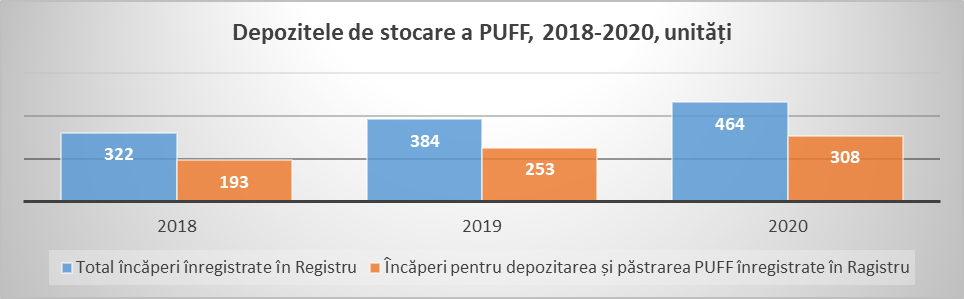 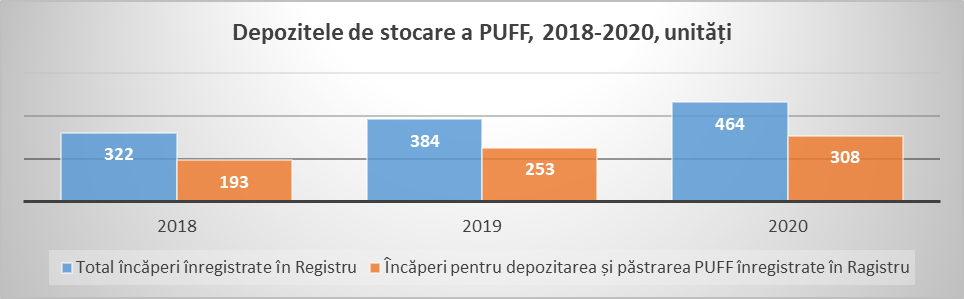 4.2.3.2 Registrele depozitelor specializate pentru păstrarea produselor de uz fitosanitar și a fertilizanților necesită dezvoltare și separare conform tipurilor de activități desfășurate.Conform cadrului regulator și înscrisurilor din Registrul depozitelor specializate pentru fertilizanți și produse de uz fitosanitar, ANSA ține evidența agenților economici care desfășoară activități de: (i) depozitare și comercializare a produselor de uz fitosanitar și a fertilizanților, (ii) depozitare și utilizare a produselor de uz fitosanitar și/sau a fertilizanților, (iii) import, depozitare, comercializare de produse de uz fitosanitar și a fertilizanților, (iv) comercializare cu amănuntul și depozitare a produselor de uz fitosanitar și fertilizanți, (v) comercializare cu amănuntul a produselor de uz fitosanitar și/sau fertilizanților.În această ordine de idei s-a constatat că în evidența ANSA privind depozitele specializate sunt înregistrați și unii agenți economici care desfășoară alte tipuri de activitate decât depozitare. De asemenea, informațiile prezentate de către ANSA nu arată date exacte privind numărul depozitelor specializate, atât funcționale, cât și a celor a căror activitate pe teritoriul Republicii Moldova este sistată. Lacunele normative privind modul de organizare și activitate a comerțului cu ridicata și amănuntul a produselor de uz fitosanitar, dotarea spațiilor de comercializare a PUFF, au condiționat ca ANSA să înregistreze în aceleași Registru depozitele specializate și agenții economici care comercializează PUFF, nefiind create registre/subregistre separate pentru fiecare gen de activitate desfășurată de către agenții economici.Astfel, este necesar a fi întreprinse măsuri menite să asigure o claritate pentru a garanta plenitudinea și veridicitatea informațiilor din Registre cu luarea măsurilor de rigoare asupra acelor agenți economici care nu se conformează benevol la condițiile de ținere a registrelor/subregistrelor corespunzătoare.4.2.3.2. Controalele efectuate de Agenția Națională pentru Siguranța Alimenteor sunt în unele cazuri superficiale, construcția depozitelor, mentenanța lor în stare necorespunzatoare fiind tolerată.În vederea organizării activităților de depozitare a PUFF, ANSA în 2016 a elaborat Manualul privind funcționarea depozitului specializat de păstrare a pesticidelor, care prevede condiții orientate spre păstrarea produselor de uz fitosanitar în condiții sporite de siguranță, pentru a evita impactul negativ asupra sănătății umane și mediului și de a preveni stocarea pesticidelor expirate. Vizita la un depozit specializat a identificat numeroase deficiențe care imperativ pun în pericol atât sănătatea oamenilor, cât și afectează integritatea și siguranța mediului ambiant. Astfel, acesta, în condițiile în care constituie o construcție ce datează din anii `60-`70 ai secolului XX, nu a fost supus unor consolidări semnificative din partea proprietarului, structura fiind vădit afectată, prezentând risc de surpare sau chiar distrugere (imaginile prezentate în Figura nr. 6)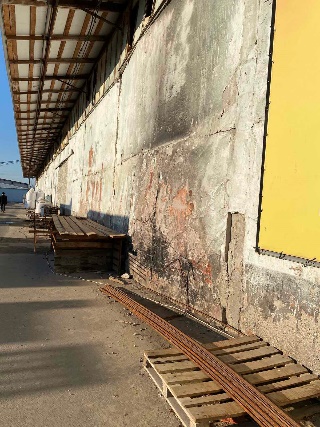 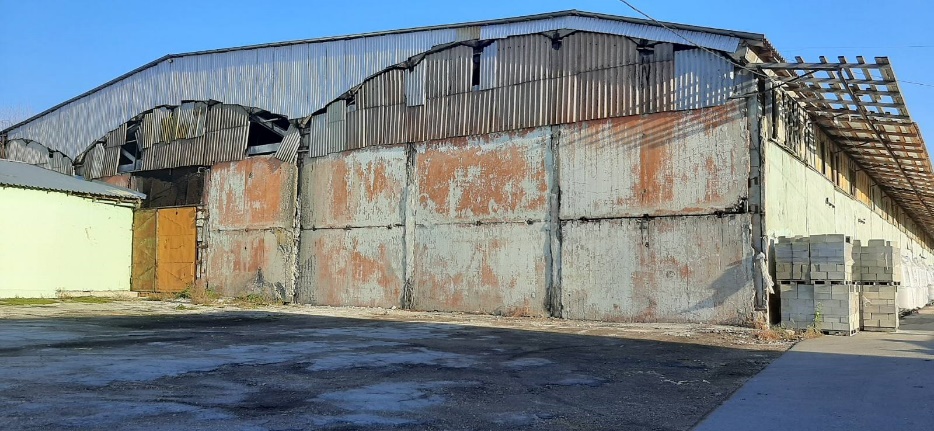 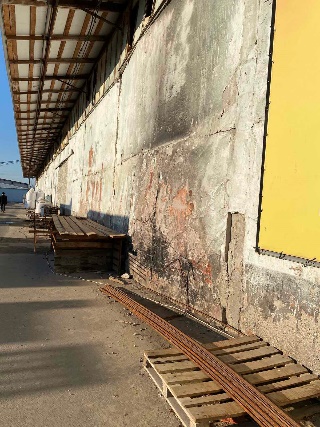 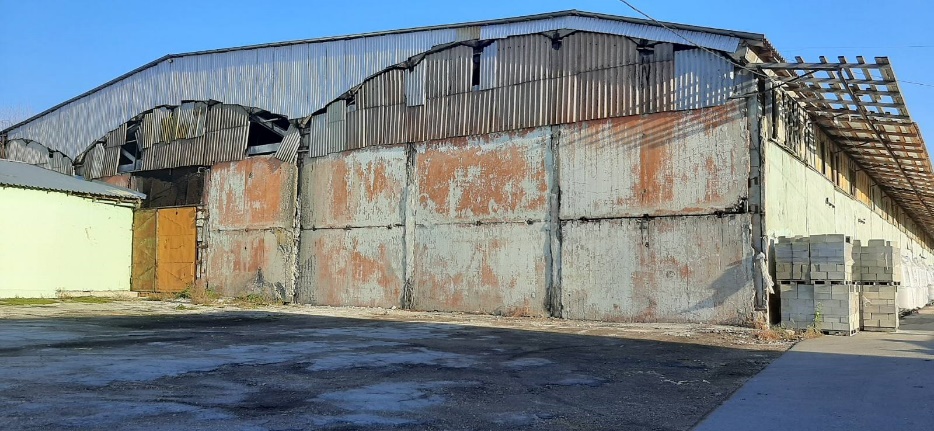 Totodată, s-a stabilit că acesta este amplasat în imediata apropiere a râului Bâc (la 300 m) (a se vedea în figura nr.7 ) și în amontele lacului Ghidighici, zonă cu o rețea densă de ape de suprafață, unde riscul unor inundații este mare. Potrivit celor observate la fața locului de către echipa de audit, s-a stabilit că perimetrul depozitului și împrejmuirea acestuia nu pot asigura reținerea și orientarea dirijată a scurgerilor către bazine special construite, astfel riscul de scurgere și pătrundere a reziduurilor în sol și în ape fiind mare. Deficiențele de activitate ale depozitului urmau a fi stabilite în actele de verificare ale inspectorilor ANSA din cadrul direcțiilor teritoriale, astfel încât să poată fi înlăturate prompt. Controaleleor efectuate de către ANSA relevă că unica deficiență a fost lipsa Registrului de evidență a utilizării produselor de uz fitosanitar și a fertilizanților, înregistrat și sigilat. În aceste condiții, se menționează că ANSA nu este orientată spre identificarea și înlăturarea deficiențelor în domeniul gestiunii PUFF, controalele efectuate având mai mult un caracter „de bifă”.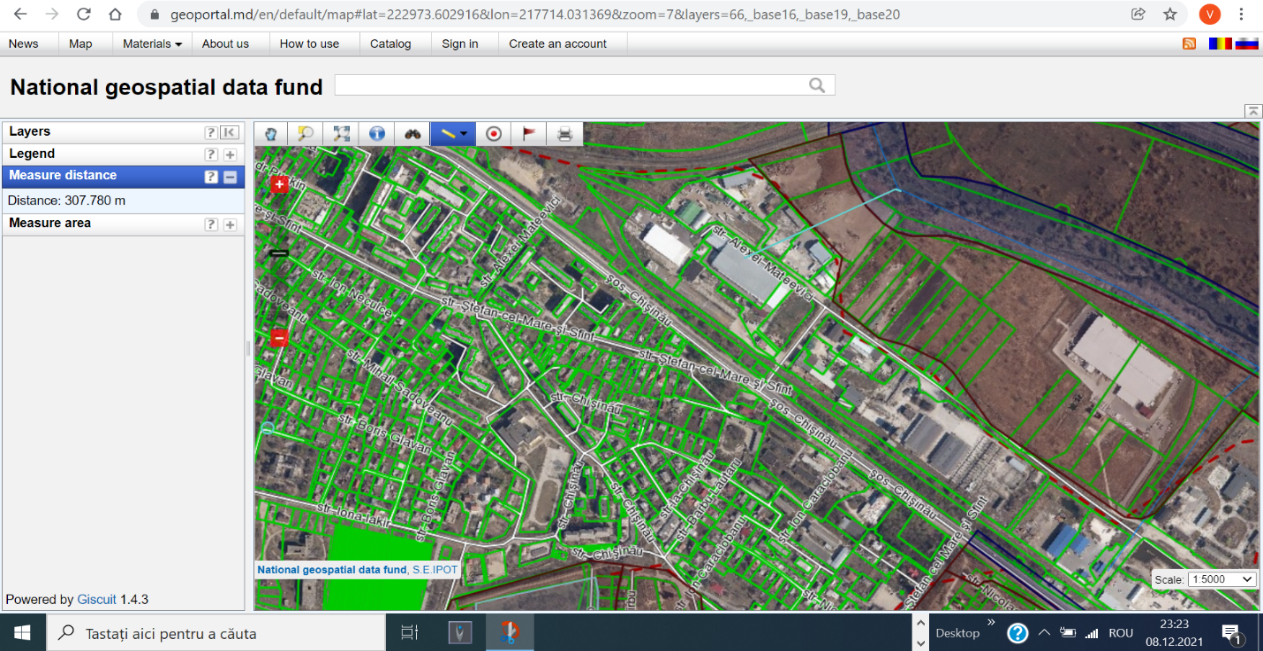 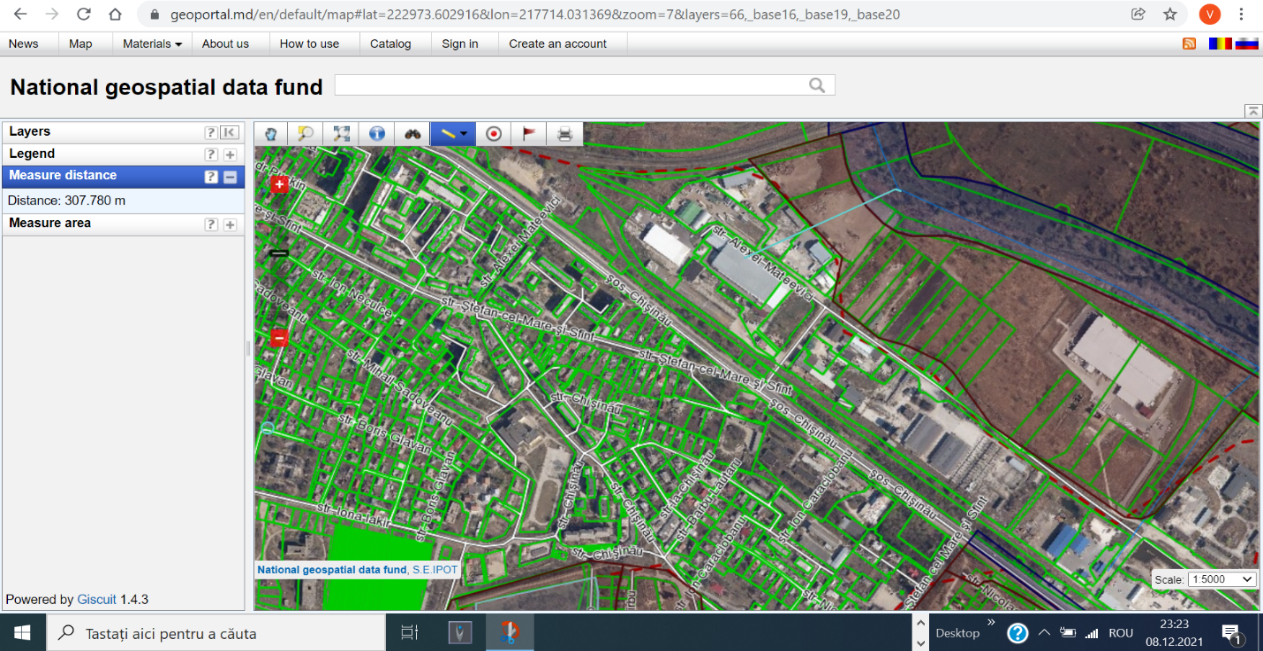  Volumul de import al produselor de uz fitosanitar și a fertilizanților este lipsit de o supraveghere adecvată.ANSA, conform cadrului regulator anual, trebuie să stabilească necesarul de produse de uz fitosanitar și de fertilizanți, precum și să coordoneze volumul de fabricare sau importare, precizând anual cotele acestor produse pe compartimente, admițând importul sau producerea fiecărui lot. Potrivit datelor prezentate de către ANSA privind stocurile de PUFF din Republica Moldova, importul și utilizarea nu au tendințe uniforme, ceea ce determină să constatăm neveridicitatea datelor deținute și gestionate de către autoritate privind stocurile existente în depozitele specializate. Acest fapt pune în dificultate factorii de decizie în asigurarea unei coordonări cantității de PUFF necesare spre utilizare. Or, aceștia nici nu fac o astfel de activitate, chiar fiind în incapacitate legală de a limita importurile de PUFF în țară pe motivul lipsei de necesitate a unui pesticid sau fertilizant, dat fiind cantitățile suficiente pentru potențialul agricol național. Prin urmare, se stabilește că cantitatea de PUFF importată în țară și depozitată este în afara unor limite de saturație, riscul de depozitare a unor cantități net superioare necesarului fiind mare, ceea ce poate condiționa inclusiv stocarea produselor de uz fitosanitar și fertilizanți al căror termen de valabilitate să fie expirat. Astfel, comparând cifrele pentru anii 2018-2020 privind cantitatea utilizată și stocul rămas, este evident că ultimul în anul 2019 depășește volumul utilizat în anul 2019 cu peste 29 de ori, astfel fiind asigurată necesitatea pentru mai mulți ani înainte, iar în anul 2020 – soldul de PUFF a fost aproape egal cu volumul utilizat, astfel asigurând necesarul pentru următorul an. Vezi Tabelul de mai jos.Din datele tabelului rezultă că stocul final care este calculat reieșind din datele Registrului deținut de ANSA nu corespund semnificativ, ceea ce determină faptul că informațiile din acesta nu sunt complete, nereprezentând situația reală a PUFF în țară. Detaliat, a se vedea în Anexa nr.6 la prezentul Raport de audit. În aceste condiții, se atenționează că autoritățile implicate în gestiunea PUFF nu cunosc cantitatea reală a stocurilor de pesticide și fertilizanți, termenul de valabilitate, stocurile de produse cu termen expirat și perioada în care acestea urmează a fi nimicite.4.2.3.4. Produsele de uz fitosanitar și a fertilizanții confiscați sunt stocate în depozite neautorizate, inclusiv stocurile cu termen de utilizare expirat.Intrarea PUFF pe teritoriul Republicii Moldova nu întotdeauna se desfășoară cu respectarea regimului de import stabilit de legislația în vigoare. În aceste condiții, marfa care nu întrunește condițiile de identificare sau de pătrundere legală pe teritoriul țării este confiscată și păstrată în spații care nu sunt autorizate de către ANSA, dat fiind neelaborarea de către ministerele de ramură (MSMPS și MADRM) a prevederilor normative privind lichidarea stocurilor de PUFF confiscate. Prin urmare, lipsa unor cerințe specifice de depozitare a PUFF confiscate, precum și de nimicire a acestora a condiționat situația de depozitare pe un termen nedeterminat a mărfurilor potențial periculoase. Potrivit informației prezentate de către Serviciul Vamal, în camerele pentru corpuri delicte ale Birourilor Vamale Centru și Nord sunt stocate diverse pesticide, în ambalaje diferite, confiscate în perioada 2014-2021, după cum este prezentat în tabelul de mai jos.Astfel, deși ANSA urma să identifice un depozit specializat pentru depozitarea temporară a produselor de uz fitosanitar și a fertilizanților confiscați, acest fapt nu a fost realizt nici până în prezent. Lipsa procedurilor de confiscare și de depozitare a PUFF neconforme, dar și a unui depozit al ANSA prevăzut pentru anumite situații stabilite de legislație condiționează gestionarea produselor periculoase de către persoane neinstruite în condiții improprii PUFF, constituind pericol evident pentru sănătatea omului și securitatea mediului ambiant. 4.2.4 Comercializarea produselor de uz fitosanitar și a fertilizanților4.2.4.1 . Lipsesc prevederi specifice privitor la modul de organizare și desfășurare a comerțului cu produselor de uz fitosanitar și a fertilizanților.Deși cadrul normativ în domeniul gestiunii PUFF conține reglementări privind comercializarea PUFF, totuși acestea nu descriu metodologia de organizare și desfășurare a comerțului cu pesticide și fertilizanți. Totodată, legislația nu stipulează expres necesitatea deținerii autorizației ANSA pentru vânzarea PUFF, comerțul cu PUFF fiind realizat în condiții generale. Astfel, se stabilește că autoritatea responsabilă de supravegherea domeniului nu asigură un control riguros al acestei etape a procesului de gestiune a PUFF, accesul la produsele periculoase fiind liber, modul de organizare și desfășurare a comercializării fiind lăsat la latitudinea comerciantului.În cadrul vizitelor efectuate în vederea evaluării condițiilor de activitate a depozitelor specializate, s-a stabilit că unul din agenții economici, înregistrat ca importator, depozit și comerciant de produse de uz fitosanitar și fertilizanți în Registrul depozitelor specializate pentru păstrarea produselor de uz fitosanitar și a fertilizanților deținut de ANSA, desfășoară activități de comercializare a PUFF conform propriei viziuni de vânzare. Or, din punctul de vedere al auditului, în lipsa criteriilor de evaluare, condițiile de vânzare a mărfurilor declarate fertilizanți nu pot fi considerate ca adecvate pentru comercializare. Astfel, în procesul de comercializare agentul economic nu asigură respectarea cerințelor minime necesare de manipulare a mărfii periculoase, și anume:reambalarea substanțelor nu se efectuează în încăperi separate pentru ambalare/reambalare;reambalarea produselor de uz fitosanitar și a fertilizanților în cantități mici nu se efectuază cu acceptul producătorului și al Agenției Naționale pentru Siguranța Alimentelor, de comun acord cu Ministerul Sănătății, Muncii și Protecției Sociale;nu era folosit utilaj tehnologic specializat pentru a evita dispersarea PUFF și contactul direct al personalului cu produsul chimic;personalul nu era echipat corespunzător cu haine de protecție și măști.	De asemenea, dat fiind lipsa instrucțiunilor în acest sens, ambalajele nerecuperabile nu sunt nimicite imediat după golire, acestea fiind depozitate atât în interiorul, cât și în exteriorul depozitului.Or, condițiile date de activitate reprezintă risc sporit pentru afectarea sănătății atât a personalului angajat implicat în manipularea produselor de uz fitosanitar și fertilizanților, cât și a eventualilor cumpărători, întrucât depozitarul-comerciant elibera marfa într-o formă care nu poate garanta inofensivitatea, precum și utilizarea ulterioară în condiții sigure a pesticidelor sau a fertilizanților vânduți. 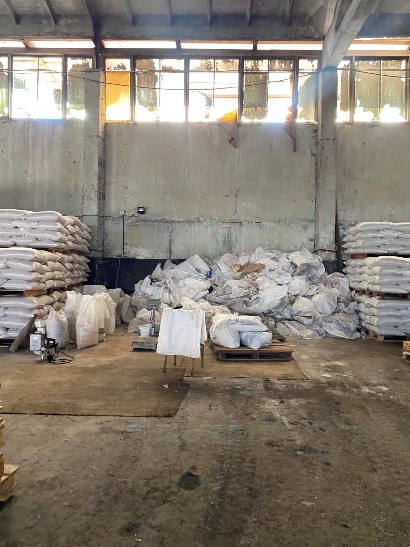 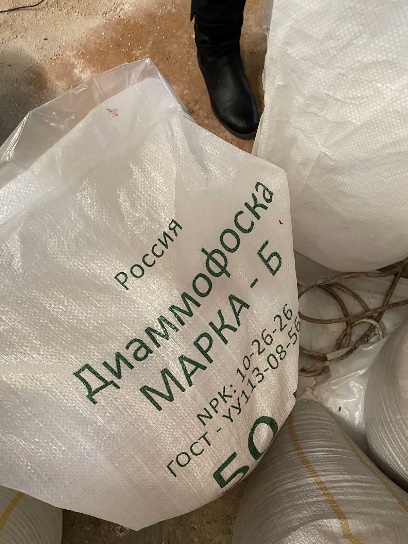 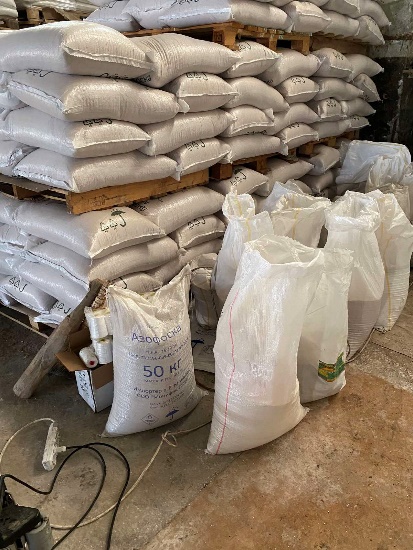 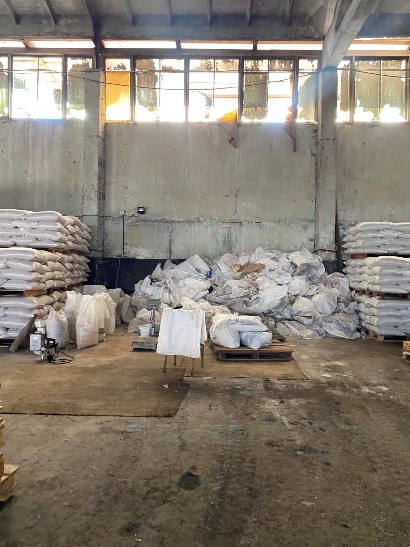 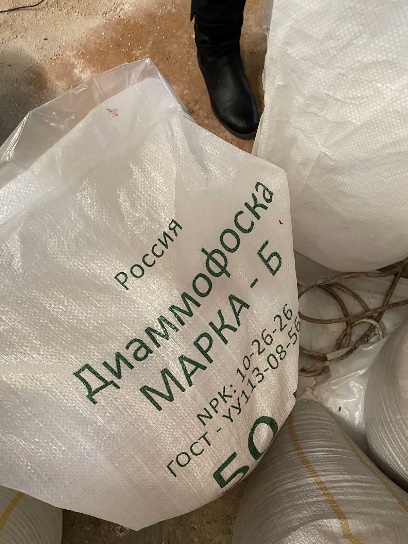 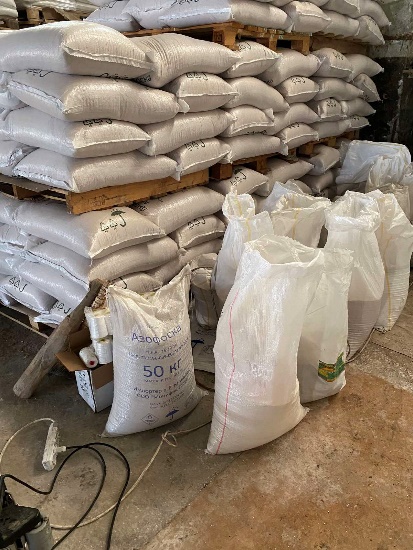 4.2.4.2. Agenția Națională pentru Siguranța Alimentelor nu detine informatii veridice privind agenții economici care desfășoară activități de comercializare a produselor de uz fitosanitar și a fertilizanților, riscul de depășire a normelor de utilizare și de nerespectare a condițiilor de utilizare fiind semnificativ.Comercializarea PUFF în Republica Moldova reprezintă o verigă sensibilă de admitere peteritoriul țării a produselor chimice potențial periculoase, deoarece vânzarea produselor de uz fitosanitar și a fertilizanților nu este pe deplin controlată. ANSA nu deține o informație exhaustivă privind numărul total de operatori comerciali autorizați pentru vânzarea PUFF, suprafața spațiilor de comercializare, condițiile de comercializare, precum și modul de desfășurare a comercializării. Vânzarea de PUFF nu este limitată sau supusă unui regim special, asemenea ca și vânzarea de medicamente, unde este aplicat regimul „rețetelor medicale”, orice persoană juridică sau fizică fiind în capacitate de a cumpăra pesticide și fertilizanți, cu riscul de a nu beneficia de instrucțiuni de utilizare. Or, deși potrivit cadrului normativ este indicat că orice PUFF trebuie să fie etichetat - în limba de stat a Republicii Moldova sau în limba de stat a RM și în limba rusă, echipa de audit a identificat cazuri de comercializare a „Fertilizanților CE” fără a fi oferite informații de aplicare în limba română sau rusă. Astfel, riscul de depășire a normelor de utilizare și de nerespectare a condițiilor de utilizare este semnificativ, iar expunerea populației la efectul nociv al pesticidelor și fertilizanților fiind iminentă. Potrivit datelor Agenției Naționale pentru Sănătate Publică, în ultima perioadă, atât în Republica Moldova, cât și în țările vecine, a crescut numărul cazurilor de intoxicații acute cu fosfură de aluminiu, care este un pesticid ieftin, eficient și utilizat în mod obișnuit pentru prelucrarea cerealelor, la dezinsecție și deratizare și care, în urma utilizării intră în contact cu umiditatea atmosferică, degajând gaz de fosfură de aluminiu. Astfel, există riscul apariției consecințelor grave, cu afectarea severă a organismului.Utilizarea produselor de uz fitosanitar și a fertilizanților 4.2.5.1. Autoritățile responsabile până în prezent nu au elaborat lista produselor de uz fitosanitar și a fertilizanților care prezintă un mare pericol pentru om. Utilizarea de PUFF pe teritoriul Republicii Moldova, potrivit cadrului normativ, se efectuează în conformitate cu codurile de bună practică în agricultură, studiul agrochimic al solului, indicii pașaportului agrochimic al câmpului (parcelei), în funcție de starea semănăturilor, de rezultatele diagnosticării substanțelor minerale pentru plante, de pronosticul dezvoltării bolilor, dăunătorilor și buruienilor. Produsele de uz fitosanitar au diferite grade de toxicitate, ceea ce le determină și regimul de utilizare.Utilizator al PUFF poate fi orice persoană fizică sau juridică ce intră în posesiunea unui produs de uz fitosanitar și/sau a unui fertilizant pentru a-l utiliza în scopul pentru care a fost omologat. Conform indicilor de toxicitate, produsele de uz fitosanitar sunt clasificate în 4 categorii.Produsele de uz fitosanitar și fertilizanții care prezintă un mare pericol pentru om, animale și mediu sunt consolidate într-o listă, care potrivit normelor în vigoare trebuie să fie elaborată de Ministerul Sănătății, dar aceasta până în prezent nu a fost elaborată.4.2.5.2 Lipseste un Registru al utilizatorilor de produselor de uz fitosanitar și a fertilizanților, în special a celor care utilizează produse de uz fitosanitar de categoria I și II, care presupune un mod de utilizare restricționat.Pentru a admite utilizarea pesticidelor de categoria I și II (cu utilizare restricționată), cadrul normativ prevede instruirea obligatorie a utilizatorilor și certificarea acestora pentru o perioadă de 36 luni, fapt ce reprezintă autorizarea utilizării substanțelor periculoase de către ANSA. În perioada 2018-2020, s-a stabilit că ANSA a desfășurat instruiri doar în anul 2019, certificate de participare la treninguri fiind oferite la circa 600 de persoane, deși solicitări au depus cca 1000 de persoane. În acest sens, se precizează că ANSA nu dispune de informații cu referire la faptul care este numărul total de utilizatori de pesticide de categoria I și II. Astfel, se constată că riscul utilizării pesticidelor din categoria I și II de către utilizatori neinstruiți și necertificați este semnificativ. Identificarea utilizatorilor neinstruiți poate fi efectuată doar în cadrul controalelor desfășurate de inspectorii ANSA. Însă, potrivit rezultatelor inspecțiilor desfășurate de unele direcții teritoriale, abateri la acest capitol nu au fost stabilite, conformarea la prevederile legale și conștientizarea de către utilizatori a pericolelor reale fiind incertă.Or, potrivit informațiilor ANSP, în perioada 2018-2020, în țară au fost înregistrate 360 de intoxicații cu produse de uz fitosanitar, din care 115 sunt în rândul copiilor, adică fiecare al treilea intoxicat. În anul 2018, au decedat trei copiii dintr-un grup de 7 persoane intoxicate cu un insecticid din prima grupă de toxicitate, cumpărat neautorizat de către o persoană fizică neinstruită, de la cooperativa agricolă unde lucra în calitate de tractorist. Conform normelor, comercializarea produselor de uz fitosanitar din categoria de pericol 1 și 2 de toxicitate acută orală/dermală se admite doar pentru persoanele deținătoare ale certificatului de perfecționare specială. În anul 2020, ANSA nu a desfășurat instruiri privind produsele de uz fitosanitar din categoriile de pericol 1 și 2 de toxicitate acută orală/dermală, dat fiind restricțiile impuse de pandemia COVID-19. În vederea soluționării impedimentelor, precum și în scopul neadmiterii devierilor de la normele în vigoare, în anul 2021, ANSA, de comun cu ANSP și MAIA, în parteneriat cu USAID Moldova au elaborat cursul de instruire online „Utilizarea durabilă a pesticidelor”, urmând a fi pus în aplicare în cel mai scurt timp. În cea mai mare parte, intoxicațiile survin ca urmare a utilizării, păstrării incorecte și depășirii LMA a reziduurilor de pesticide. Astfel, inofensivitatea produselor de uz fitosanitar și a fertilizanților poate fi evaluată prin inspectarea procesului de utilizarea a acestora, precum și prin verificările de laborator care au drept scop identificarea reziduurilor de PUFF în produsele agricole vegetale. Utilizarea produselor de uz fitosanitar și a fertilizanților trebuie să fie efectuată în strictă conformitate cu normele indicate pe etichetele produselor și doar dacă este necesar a fi aplicate. Doar cu respectarea tuturor normelor, poate fi stabilită eficiența tratamentelor efectuate. Despre procedeele aplicate în procesul de utilizare a PUFF, producătorii agricoli au obligația de a ține evidența și a înscrie în registre speciale datele despre importul, comercializarea, depozitarea și utilizarea, precum și despre distribuirea, volumul și termenele de utilizare a acestor produse. În vederea asigurării utilizării conforme a pesticidelor și a fertilizanților, inspectorii ANSA desfășoară controale planificate, inopinate sau la solicitare la utilizatorii PUFF. Controalelor sunt supuși doar producătorii agricoli, nu și utilizatorii din cadrul gospodăriilor private. Astfel, posibilitatea de utilizare neconformă și ulterior contaminarea sau intoxicarea cu produse de uz fitosanitar de către persoanele private, care nu au beneficiat de instructaj de utilizare a PUFF, iar instrucțiunile oferite de către comercianți de cele mai multe ori sunt fie sumare, fie lipsesc, este semnificativă. 4.2.5.3. În cadrul controalelor efectuate de Agenția Națională pentru Siguranța Alimentelor, nu sunt verificate toate criteriile de utilizare conformă a produselor de uz fitosanitar și a fertilizanților.Evidența utilizării corespunzătoare a PUFF înseamnă evaluarea a două aspecte esențiale, și anume a: (i) evidenței PUFF de către utilizator – producătorul agricol și (ii) efectuarea tratamentelor de către utilizator – producătorul agricol, precum este arătat în Tabelul nr. 9.În acest context, se subliniază cu ANSA nu are elaborate toate criteriile de evaluare stabilite, rezultatele controalelor nerelevând situația reală a stării de fapt. Or, deși este stabilit că ANSA evaluează „condițiile tehnice ale echipamentelor de aplicare a produselor de uz fitosanitar și a sectoarelor adiacente de întreținere a utilajului”, aceasta nu are elaborate criteriile tehnicii de conformitate a echipamentelor. Totodată, se subliniază că, având în vedere era tehnologiilor, în agricultură de asemenea sunt utilizate tehnologii avansate care se află în afara cadrului normativ. Astfel, agricultorii, în special cei care dețin suprafețe extinse de culturi, în procesul de prelucrare a culturilor utilizează stropirea cu ajutorul dronelor. Utilizarea dronelor în Republica Moldova deocamdată nu este reglementată. Prin urmare, autoritățile sunt constrânse de a accepta tacit activitatea de utilizare a echipamentelor nereglementate fără a putea efectua evaluări tehnice ori chiar de sancționare. 4.2.5.4. Probele prelevate sunt testate în cadrul unui singur laborator care este amplasat în mun. Chișinău.În scopul monitorizării și controlului inofensivității produselor vegetale la conținutul rezidual de PUFF, se prelevă probe pentru investigații de laborator. Probele sunt supuse analizelor doar în Laboratorul „Atestarea și Controlul Calității Pesticidelor” din cadrul „Centrului de Stat pentru Atestarea și Omologarea Produselor de Uz Fitosanitar și a Fertilizanților”. Conform datelor prezentate în tabel, se identifică lipsa testelor efectuate în perioada 2019-2020. Situația a fost cauzată de tergiversarea reformelor instituționale la care a fost supus „Centrul de Stat pentru Atestarea și Omologarea Produselor de Uz Fitosanitar și a Fertilizanților”, acesta fiind în incapacitate de a semna contracte de achiziție a serviciilor de laborator. Prin urmare, se atenționează că existența doar a unui singur laborator specializat în țară, precum și obstacolele administrative au determinat imposibilitatea monitorizării nivelului de reziduuri de pesticide din produsele alimentare, inofensivitatea acestora nefiind asigurată. Or, materia primă agricolă, produsele alimentare și hrana pentru animale de origine vegetală, introduse pe piață, în al căror proces de producere, de transportare sau de depozitare au fost utilizate produse de uz fitosanitar și/sau fertilizanți trebuie să corespundă normelor sanitare. Probele de laborator sunt prelevate de către inspectorii direcțiilor teritoriale ANSA, în cadrul controalelor efectuate, la apariția unor suspiciuni întemeiate privind proveniența și calitatea produselor de uz fitosanitar și/sau la solicitarea producătorului agricol/agentului economic.4.2.5.5 Certificatele de inofensivitate sunt eliberate opțional, la solicitare. Atestarea corespunderii materiei prime agricole de origine vegetală cu normativele sanitare se efectuează în baza încercărilor de laborator acreditate în acest sens. Totodată, la solicitarea producătorului agricol, corespunderea poate fi atestată suplimentar prin certificatul de inofensivitate, care se eliberează la solicitare, în baza încercărilor de laborator sau în baza declarației pe proprie răspundere privind respectarea regulilor de utilizare a produselor de uz fitosanitar și a fertilizanților. Certificatul de inofensivitate reprezintă un document opțional care poate fi eliberat de către ANSA pentru a atesta suplimentar corespunderea produselor cerințelor normelor sanitare. În această ordine de idei, având în vedere procedura simplificată posibilă de obținere a certificatului de inofensivitate, în condițiile în care nu sunt obligatorii rezultatele de laborator sau chiar în situațiile de imposibilitate tehnică de realizare a probelor de laborator, inofensivitatea produselor alimentare de origine vegetală, care au fost supuse procedurilor de prelucrare cu PUFF, nu este certă.4.2.6. Nimicirea stocurilor de produse de uz fitosanitar și fertilizanți expirate și a deșeurilor rezultate din gestiunea lorLipsa procedurilor și a mecanismelor de nimicire a PUFF expirate și a deșeurilor duce la majorarea cantităților de substanțe periculoase pentru sănătatea omului și a mediului ambiant.Orice produs are termen de valabilitate. În cazul produselor de uz fitosanitar și fertilizanților, expirarea termenului determină ineficiența lor, PUFF devenind periculoase, fiind necesar a fi eliminate din circuit prin nimicire. Cadrul normativ prevede că produsele de uz fitosanitar şi fertilizanţii inutilizabili sau interzişi pentru utilizare se neutralizează şi/sau se lichidează, iar ambalajul lor se dezactivează şi/sau se nimicește. La momentul efectuării auditului, nicio autoritate responsabilă implicată în procesul de gestiune a PUFF nu deținea date complete și reale privind cantitatea de produse de uz fitosanitar și fertilizanți expirate sau devenite periculoase, sau de deșeuri rezultate din procesul de gestiune a PUFF și care necesită neutralizare sau nimicire. Această situație este condiționată de faptul că ANSA nu deține informații exhaustive privind stocurile de PUFF utilizate și rămase, precum și cele confiscate de către Serviciul Vamal sau Serviciul Fiscal de Stat, cantitatea de deșeuri – ambalaje, echipamente și ustensile, precum și cantitatea de PUFF comercializată utilizatorilor individuali, dar neutilizată de către aceștia.Un pericol deosebit pentru sănătatea oamenilor și pentru mediul ambiant îl reprezintă ambalajele PUU a căror reutilizare este strict interzisă în alte scopuri decât cea pentru care au fost destinate ori ambalajele nerecuperabile care trebuie imediat, fără echivoc, nimicite. Deși prevederile normative statuează că acestea trebuie nimicite imediat după utilizare de către utilizator, cadrul normativ nu prevede expres metodele și locurile de nimicire a acestora. Prin urmare, riscul ca astfel de obiecte să ajungă în gunoiștile neautorizate este semnificativ, sănătatea oamenilor, a animalelor și mediul ambiant fiind sub risc de contaminare și afectare. În această ordine de idei, se exemplifică situația identificată de către echipa de audit în cadrul unei vizite în teren, unde au fost identificate ambalaje de PUFF aruncate la marginea teritoriului administrat de către agentul economic, fără a fi aplicate măsuri de izolare a acestora, precum este demonstrat în figura nr. 9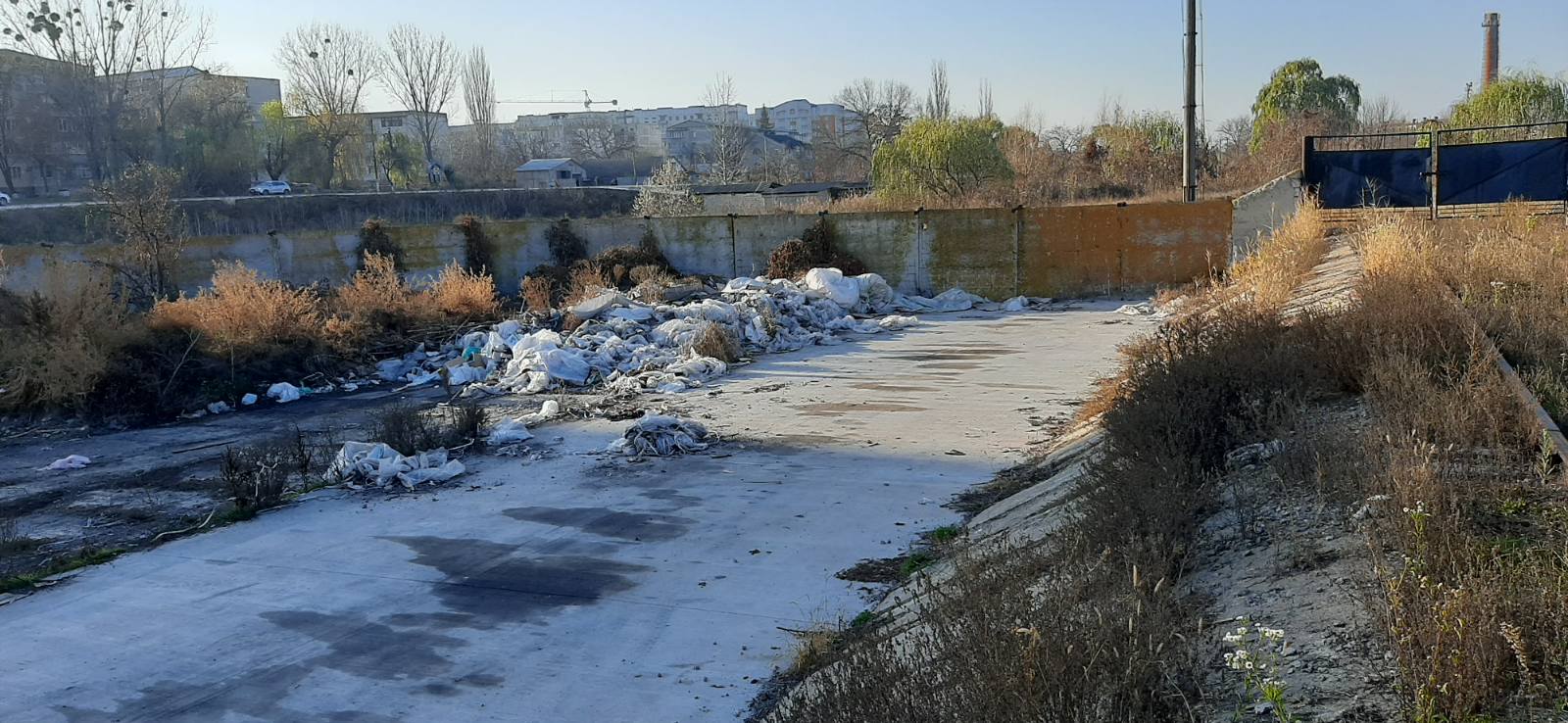 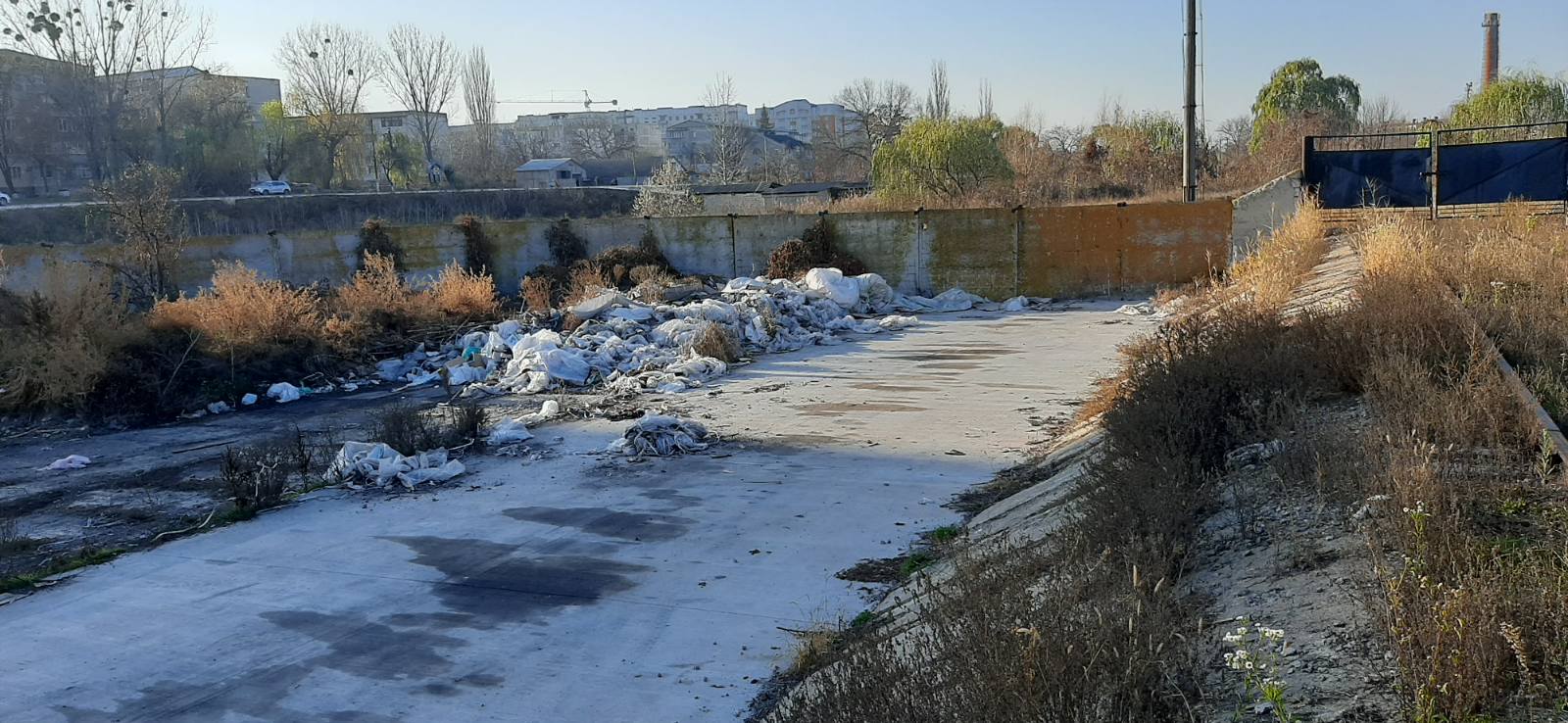 Totodată, auditul atenționează și asupra deșeurilor depozitate în cadrul poligonului de deșeuri periculoase de la Cișmichioi, r-nul Vulcănești, unde sunt etanș îngropate zeci de mii de tone de deșeuri de pesticide și fertilizanți. Detaliat situația privind Depozitul de deșeuri periculoase de la Cișmichioi a se vedea în Anexa nr. 7 la prezentul Raport de audit. Deși soluția aleasă de autorități nu reprezintă rezultatul final al procesului de neutralizare/nimicire a substanțelor periculoase, acestea au fost securizate pentru etapa de așteptare până la identificarea soluției și elaborarea cadrului normativ relevant care să prevadă cel mai sigur mecanism de nimicire a deșeurilor periculoase provenite din PUFF expirate sau ambalaje, echipamente și utilaje. Modul de monitorizare și evaluare (acțiunile de control al gestiunii) a gestionării PUFF garantează siguranța produselor alimentare de origine vegetală?Bazele de date și sursele de informații incomplete împiedică realizarea operativă a activităților de monitorizare a procesului de gestiune a PUFF de către ANSA și MAIA, iar controalele efectuate de către ANSA nu pot oferi asigurări privind supravegherea complexă a tuturor celor implicați în procesul de gestiune a produselor de uz fitosanitar și a fertilizanților.4.3.1 Registrele care servesc drept sursă de informații pentru monitorizarea produselor de uz fitosanitar și a fertilizanților includ informații eronate.Controlul și supravegherea de stat a respectării legislației fitosanitare și actelor normative cu privire la gestionarea produselor de uz fitosanitar și a fertilizanților sunt efectuate de Agenția Națională pentru Siguranța Alimentelor, Agenția Națională pentru Sănătate Publică, Inspectoratul pentru Protecția Mediului, Ministerul Sănătății și Ministerul Agriculturii și Industriei Alimentare. Pentru a garanta siguranța produselor alimentare, autoritățile efectuează controlul activităților de import, transportare, depozitare, comercializare și utilizare a produselor de uz fitosanitar și a fertilizanților; prelevarea mostrelor de produse de uz fitosanitar și fertilizanți pentru efectuarea investigațiilor în vederea determinării calității lor; interzicerea importului, comercializării și utilizării produselor de uz fitosanitar și fertilizanților ce nu corespund standardelor naționale, reglementărilor fitosanitare și altor acte tehnico-normative; obținerea de la autoritățile administrației publice centrale și locale, instituțiile, organizațiile și persoanele fizice și juridice antrenate în activități cu produse de uz fitosanitar și cu fertilizanți a informației statistice și de altă natură necesară supravegherii și controlului de stat în domeniu; aplicarea sancțiunilor administrative subiecților de drept vinovați de încălcarea legislației cu privire la produsele de uz fitosanitar și la fertilizanți, în conformitate cu legislația în vigoare.Astfel, activitatea de monitorizare a gestiunii eficiente a PUFF presupune neadmiterea:importului și a comercializării produselor de uz fitosanitar și a fertilizanților de către persoane fizice și juridice care nu dețin autorizarea respectivă; în lipsa contractelor de vânzare-cumpărare, certificatelor de origine și de calitate, eliberate de producătorul produsului respectiv;achiziționarea produselor de uz fitosanitar și a fertilizanților de la agenții economici sau de la persoanele fizice care nu dispun de licența respectivă;reambalarea, inclusiv în cantități mici, a produselor de uz fitosanitar fără autorizația producătorului de produse de uz fitosanitar, a Agenției Naționale pentru Siguranța Alimentelor și a Agenției Naționale pentru Sănătate Publică;tăinuirea sau denaturarea informației despre produsele de uz fitosanitar și fertilizanți care prezintă pericol pentru om, animale și mediu;utilizarea ambalajelor produselor de uz fitosanitar și a fertilizanților în alte scopuri decât cele pentru care au fost destinate;tratamentul cu produse toxice pentru albine în perioada înfloririi plantelor melifere, cu excepția cazurilor de forță majoră, precum și a celor ce se polenizează cu ajutorul albinelor;tratamentele cu produse de uz fitosanitar, care depășesc termenul de pauză stabilit până la recoltare;comercializarea produselor agricole de către producătorii acestora în lipsa certificatului de inofensivitate, eliberat de Agenția Națională pentru Siguranța Alimentelor;efectuarea tratamentelor cu produse de uz fitosanitar interzise în zonele de protecție a apelor, de protecție sanitară și ecologică, precum și în alte zone protejate, stabilite de autoritățile competente;scurgerea pe sol sau în bazinele acvatice a soluțiilor de lucru de produse de uz fitosanitar rămase neutilizate, precum și a apelor utilizate la spălarea mijloacelor de transport și tehnice, echipamentelor speciale și ambalajelor de produse de uz fitosanitar și de fertilizanți;utilizarea oricărui produs de uz fitosanitar sau a fertilizantului în alte scopuri decât cele pentru care a fost înregistrat;administrarea fertilizanților fără efectuarea lucrărilor de determinare a necesității acestora.În vederea neadmiterii iregularităților sus-menționate, autoritățile întocmesc și țin Registre, preponderent pe suport de hârtie. Lista Registrelor utilizate în procesul de gestiune a PUFF este prezentată în Anexa nr.8 la prezentul Raport de audit. Datele conținute în Registre sunt folosite drept sursă de informație pentru realizarea politicii de gestiune a produselor de fitosanitar și fertilizanți. Prin urmare, datele furnizate de Registre, oferă informații privind: PUFF importate, comercializate, depozitate; PUFF omologate și admise spre utilizare pe teritoriul Republicii Moldova;starea depozitelor de păstrare a PUFF;echipamentele utilizate în tratamentul cu PUFF;modul de utilizare a PUFF;respectarea regulilor de utilizare a produselor de uz fitosanitar și a fertilizanților pentru eliberarea Certificatului de inofensivitate sau prelevarea probei de laborator în acest scop;controalele efectuate și procesele-verbale de contravenție;declarațiile pe proprie răspundere privind respectarea regulilor de utilizare a PUFF în vederea primirii certificatelor de inofensivitate;deținătorii certificatelor de perfecționare.Evaluarea datelor furnizate de deținătorii de Registre a stabilit că unele din acestea sunt afectate de diferite deficiențe, multe din totaluri fiind eronate. Astfel, se evidențiază că Registrul de evidență a importului, comercializării și stocului produselor de uz fitosanitar nu oferă date veridice privind cantitatea de produse de uz fitosanitar și fertilizanți intrați, depozitați și utilizați în țară, având în vedere că în această bază de date nu sunt incluse cantitățile de „Fertilizanți CE” importați, iar datele privind stocurile rămase în depozitele din țară nu sunt toate, întrucât nu toți agenții economici prezintă la timp și complet informații privind produsele utilizate. În același context, se subliniază că în cadrul verificărilor punctelor comerciale a PUFF s-a stabilit că unii agenți economici nu au registrele completate la zi, ceea ce duce la lipsa unor informații reale la zi agenții economici admițând și neprezentarea trimestrială către direcțiile teritoriale și ulterior către ANSA a informației privind cantitățile importate, comercializate, depozitate și utilizate, precum și despre distribuirea, volumul și termenele de utilizare a acestor produse. În acest sens, se subliniază că ANSA, în calitate de agent constatator, poate aplica prevederile codului contravențional în vederea solicitării conformării și stabilirii amenzilor contravenționale. Numărul contravențiilor și valoarea amenzilor aplicate a se vedea în Anexa nr. 8 la prezentul Raport de audit.Totodată, agenții economici nu respectă prevederile normative de sigilare a Registrelor de către ANSA, datele conținute în acestea fiind supuse riscului de fraudare. De asemenea, se accentuează faptul că agenții economici nu completează Registrele din cadrul unităților comerciale cu informații privind comercializarea PUFF către persoane fizice, cantitatea și modul de utilizare de către aceștia, prin urmare acest grup de utilizatori fiind în afara evidenței și monitorizării. Or, o astfel de evidență fiind imposibilă.4.3.2. Datele din Registrele produselor de uz fitosanitar și a fertilizanților deținute de ANSA diferă semnificativ fata de cele prezentate de BNS.Întreprinderile agricole (ÎI, SRL, SA) și gospodăriile țărănești prezintă către Biroul Național de Statistică informații privind fertilizanții chimici și naturali utilizați de către aceștia în circuitul agricol. Informația oferită de către BNS prin anuarele sale diferă semnificativ de informațiile deținute și furnizate de către ANSA. Situația se prezintă în tabelul de mai jos.Devierile semnificative determină ineficiență în procesul de analiză a datelor și creează dificultăți în monitorizarea și elaborarea politicilor în domeniu. Dat fiind faptul că majoritatea Registrelor deținute de către ANSA sunt organizate manual și pe hârtie, accesul la date se face întârziat, totalizările sau datele intermediare nefiind oferite în mod operativ. Astfel, informația devine neaccesibilă și riscă să nu fie prezentată la momentul oportun pentru alți utilizatori ai informației din cadrul ANSA sau din cadrul altor instituții, precum MAIA, instituție responsabilă de elaborarea politicii în domeniu.4.3.3 Deși Agenției Naționale pentru Siguranța Alimentelor îi este atribuită funcția de control a gestiunii produselor de uz fitosanitar și a fertilizanților, verificările efectuate de către aceasta, precum și modul de evidență și generalizare a rezultatelor controalelor, prin prisma deficiențelor menționate de către audit, au un impact modestÎn scopul asigurării corectitudinii procesului de gestiune a PUFF, ANSA, în calitate de autoritate responsabilă de implementarea politicii de stat în domeniu, organizează controale ale activității agenților economici importatori, deținători de depozite, comercianți și utilizatori ai PUFF. Activitățile de control sunt realizate de către direcțiile teritoriale ale ANSA, care planifică desfășurarea controalelor la toate etapele procesului de gestiune a PUFF.Ca urmare a controalelor efectuate în perioada 2018-2020, cele mai multe contravenții ca număr au fost stabilite în anul 2018 (56 de contravenții), pentru care au fost aplicate amenzi în valoare de 127,6 mii lei, iar încasate au fost în total 54,5 mii lei, sau 42,7%. Astfel, nivelul de colectare a amenzilor variază între 42,7% și 50%, restanțele la sfârșitul anului nefiind cunoscute, precum și care este valoarea amenzilor istorice.De menționat că ANSA, în calitate de agent constatator, nu dispune de pârghii de colectare a restanțelor la amenzi, cum ar fi executarea silită, astfel colectarea restanțelor este bazată pe conformarea benevolă a contravenienților.Pentru facilitarea măsurilor de colectare a restanțelor la plata amenzilor, ar fi oportun să fie elaborat un mecanism unic de colectare a restanțelor, conform căruia colectarea lor ar reveni  SFS, conform practicii aplicate în România. În cazul dat, SFS ar putea aplica toate mecanismele disponibile aplicate în colectarea celorlalte restanțe la plata impozitelor și taxelor față de buget, iar ANSA urmând să își păstreze funcția doar de agent constatator, procesul-verbal de constatare a contravenției urmând a fi transmis spre executare SFS.De asemenea, menționăm că Registrul proceselor-verbale contravenționale este ținut manual, evaluarea în timp util a valorii restanțelor la plata amenzilor fiind imposibilă. Totodată, acesta nu permite identificarea agentului economic care comite repetat contravenția privind gestionarea neconformă a PUFF, pentru a putea fi prescrise amenzi duble sau triple, în scopul responsabilizării acestora în respectarea cadrului regulator aferent domeniului PUFF. Datele generalizate privind contravențiile documentate, valoarea amenzilor aplicate și a celor încasate sunt prezentate în Anexa nr. 8 la prezentul Raport de audit.V. CONCLUZIA GENERALĂObservaţiile de audit denotă că gestionarea PUFF cuprinde un număr sporit de elemente și resurse, a căror utilizare eficientă poate asigura beneficii. Cu toate acestea, ambiguitățile, dar și lacunele normative influențează modul de gestionare și de monitorizare de către instituțiile responsabile a procesului de gestiune a pesticidelor și fertilizanților, acestea având capacități limitate pentru a face faţă condiţiilor impuse de legislaţia naţională, de obligaţiile internaţionale asumate și de tendințele în creștere a standardelor de calitate. Prin urmare, autoritățile responsabile, prin mecanismul de gestiune a PUFF existent la momentul actual, nu pot garanta pe deplin inofensivitatea PUFF în produsele alimentare de origine vegetală.VI. RECOMANDĂRI6.1 Conducerii Ministerului Mediului de comun cu Ministerul Agriculturii și Industriei Alimentare, Agenția Națională pentru Siguranța Alimentelor și Agenția Națională pentru Sănătate Publică: 6.1.1. să asigure elaborarea un studiu privind procedurile, condițiile și mecanismele de nimicire a PUFF expirate și a deșeurilor rezultate din gestiunea PUFF (ambalaje, echipamente etc.) care să servească drept temei pentru elaborarea și punerea în aplicare a procedurilor de nimicire sau neutralizare a PUFF expirate, neconforme, confiscate sau a deșeurilor rezultate din utilizarea acestora (pct.4.2.3 și 4.2.6);să asigure identificarea unui/sau a unor depozite specializate pentru păstrarea PUFF confiscate și/sau expirate, cu elaborarea regulilor de nimicire sau neutralizare a stocurilor confiscate la care termenul de valabilitate a expirat (pct. 4.2.3.4);Conducerii Agenției Naționale pentru Siguranța Alimentelor, de comun cu Ministerul Agriculturii și Industriei Alimentare și Serviciul de Stat „Centrul de Stat pentru Atestarea și Omologarea Produselor de Uz Fitosanitar și a Fertilizanților”: să asigure înregistrarea tuturor PUFF care sunt importate în Republica Moldova, inclusiv a „Fertilizanților CE” sau a altor produse de uz fitosanitar și fertilizanți proveniți din cadrul Uniunii Europene ori din alte țări, pentru care sunt aplicate tratamente preferențiale la import (pct. 4.2.2.1);Conducerii Agenției Naționale pentru Siguranța Alimentelor: să instituie o procedură care să asigure prezentarea, acumularea și generalizarea informațiilor privind cantitatea de PUFF importată, depozitată, comercializată, utilizată, stocată în formă cantitativă și valorică (pct. 4.2.1.3);să asigure inventarierea stocurilor de PUFF expirate și a altor materiale conexe acestora (ambalaje, echipamente etc.) (pct. 4.2.6);să revizuiască cadrul normativ în vederea stabilirii perioadei în care agentul economic poate efectua importul de produse (pct. 4.2.2.2);să elaboreze metodologia de evaluare a echipamentelor utilizate în procesul de prelucrare cu PUFF a culturilor agricole, cu luarea în cont și a avansărilor tehnologice, pentru a nu admite lacune legislative care ar putea influența inofensivitatea pesticidelor și a fertilizanților (pct. 4.2.5.3.);să asigure organizarea și ținerea coerentă și consecventă a Registrelor pe care le administrează, prin : (i) elaborarea formatului unic al registrelor și a regulilor de ținere a acestora; (ii) identificarea unică a fiecărui obiect al registrului, cu utilizarea sistemului de stat al identificatorilor și utilizarea sistemului unic de stat al clasificatorilor, precum și să asigure comparabilitatea informațiilor cu cele din Anuarele Biroului Național de Statistică (pct. 4.2.5.2 și 4.2.3);6.4. Conducerii Ministerului Agriculturii și Industriei Alimentare, de comun cu Agenția Națională pentru Siguranța Alimentelor și Serviciul Fiscal de Stat: să analizeze posibilitatea integrării în SI nou creat de SFS a proceselor-verbale de stabilire a contravențiilor întocmite de ANSA, cu asigurarea colectării restanțelor la amenzi aplicate prin intermediul SFS (pct. 4.3.2);6.5. Conducerii Ministerului Agriculturii și Industriei Alimentare și Agenția Națională pentru Siguranța Alimentelor: să asigure elaborarea unui sistem informațional unificat cu integrarea în acesta a tuturor registrelor, pentru a asigura obținerea informațiilor mai rapid și în timp util, cu acces pentru toți participanții în procesul de gestionare a PUFF, inclusiv a agenților economici importatori, depozitari sau utilizatori.(4.3.1).Recomandările de audit au fost comunicate și acceptate de către entitățile auditate.Semnăturile echipei de auditAnexeAnexa nr.1 Lista surselor de criterii ale auditului1. Cadrul legislativ-naționalLegea nr. 113 din 18.05.2012 cu privire la stabilirea principiilor și a cerințelor generale ale legislației privind siguranța alimentelor;Legea nr. 306 din 30.11.2018 privind siguranța alimentelor;Legea nr. 228 din 23.09.2010 cu privire la protecția plantelor și la carantina fitosanitară;Legea nr. 119 din 22.06.2004 cu privire la produsele de uz fitosanitar și fertilizanți; Cadrul normativ naționalHotărârea Guvernului nr.1045 din 05.10.2005 „Pentru aprobarea Regulamentului cu privire la importul, stocarea, comercializarea și utilizarea produselor de uz fitosanitar și a fertilizanților”;Hotărârea Guvernului nr. 600 din 27.06.2018 „Cu privire la organizarea și funcționarea Agenției Naționale pentru Siguranța Alimentelor”; Hotărârea Guvernului nr. 960 din 22.12.2020 „Cu privire la Serviciul de Stat „Centrul de Stat pentru Atestarea și Omologarea Produselor de Uz Fitosanitar și a Fertilizanților”;Hotărârea Guvernului nr. 42 din 29.01.2020 „Pentru aprobarea Cerințelor privind utilizarea durabilă a produselor de uz fitosanitar”;Hotărârea Guvernului nr. 123 din 02.02.2018 „Cu privire la aprobarea Programului național de protecție integrată a plantelor pentru anii 2018-2027 și a Planului de acțiuni privind implementarea acestuia”;Hotărârea Guvernului nr. 1307 din 12.12.2005 „Cu privire la aprobarea Regulamentului privind atestarea și omologarea de stat a produselor de uz fitosanitar și a fertilizanților pentru utilizare în agricultură și silvicultură”;Hotărârea Guvernului nr. 115 din 08.02.2013 „Privind controlul nitraților în produsele alimentare de origine vegetală”;Hotărârea Guvernului nr. 1191 din 23.12.2010 „Cu privire la aprobarea Regulamentului sanitar privind limitele maxime admise de reziduuri ale produselor de uz fitosanitar din sau de pe produse alimentare și hrană de origine vegetală și animală pentru animale”;Hotărârea Guvernului nr. 356 din 31.05.2012 „Pentru aprobarea unor acte normative privind implementarea Legii nr.228 din 23 septembrie 2010 cu privire la protecția plantelor și la carantina fitosanitară”;Hotărârea Guvernului nr. 594 din 02.08.2011 „Cu privire la aprobarea Cerințelor speciale pentru introducerea și circulația plantelor, produselor vegetale și altor obiecte pe teritoriul Republicii Moldova”;Hotărârea Guvernului nr. 268 din 26.04.2012 „Cu privire la aprobarea Reglementării tehnice „Fertilizanți minerali. Cerințe esențiale”;Hotărârea Guvernului nr. 567 din 16.07.2014 „Cu privire la aprobarea Programului național de monitorizare a reziduurilor de pesticide și a conținutului de nitrați în produsele alimentare de origine vegetală pentru anii 2015-2020”;Hotărârea Guvernului nr. 520 din 22.06.2010 „Cu privire la aprobarea Regulamentului sanitar privind contaminanții din produsele alimentare”;Hotărârea Guvernului nr. 938 din 17.10.2018 „Pentru aprobarea Regulamentului privind  modul de trecerea frontierei de stat a mărfurilor supuse controlului de către Agenția Națională pentru Siguranța Alimentelor”; Hotărârea Guvernului nr. 90 din 11.02.2019 „Cu privire la aprobarea Metodologiei de calculare a tarifelor la serviciile prestate de Agenția Națională pentru Siguranța Alimentelor, precum și a Nomenclatorului serviciilor prestate de Agenția Națională pentru Siguranța Alimentelor și a tarifelor la acestea”;Alte acte departamentaleRegistrul de Stat al produselor de uz fitosanitar și a fertilizanților, permise pentru utilizare în Republica Moldova;Manualul privind funcționarea depozitului specializat de păstrare a pesticidelor, aprobat de Directorul ANSA la data de 27.12.2016;Ordinul ministrului Agriculturii și Industriei Alimentare nr. 231 din 28.11.2003 „Privind gestionarea Produselor de uz fitosanitar și a fertilizanților în economia națională”; Directive europeneDirectiva 2000/29/CE a Consiliului din 8 mai 2000 privind măsurile de protecție împotriva introducerii în Comunitate a unor organisme dăunătoare plantelor sau produselor vegetale și împotriva răspândirii lor în Comunitate (transpus integral – Articolele 1-6, 10-12, 13a și 13e, 14, 16, 20 și 22);Directiva 92/90/CEE a Comisiei din 3 noiembrie 1992 de stabilire a anumitor obligații pentru producătorii și importatorii de plante, de produse vegetale sau de alte obiecte, precum și a modalității de înregistrare a acestora;Regulamentul (CE) nr. 1756/2004 al Comisiei din 11 octombrie 2004 de stabilire a condițiilor specifice privind mijloacele de probă solicitate și criteriile referitoare la tipul și nivelul de reducere a controalelor fitosanitare ale anumitor plante, produse vegetale sau alte obiecte enumerate la anexa V partea B la Directiva 2000/29/CE a Consiliului;Directiva 2004/103/CE a Comisiei din 7 octombrie 2004 privind controalele de identitate și controalele de sănătate ale plantelor, produselor vegetale și altor obiecte incluse în partea B din anexa V la Directiva 2000/29/CE a Consiliului, care pot fi efectuate în alt loc decât punctul de intrare în Comunitate sau într-un loc situat în apropiere, și de stabilire a condițiilor care reglementează aceste controale;Directiva 2009/128/CE a Parlamentului European și a Consiliului din 21 octombrie 2009 de stabilire a unui cadru de acțiune comunitară în vederea utilizării durabile a pesticidelor;Regulamentul (CE) nr. 1107/2009 al Parlamentului European și al Consiliului din 21 octombrie 2009 privind introducerea pe piață a produselor fitosanitare și de abrogare a Directivelor 79/117/CEE și 91/414/CEE ale Consiliului;Directiva 93/51/CEE a Comisiei din 24 iunie 1993 de stabilire a normelor de circulație a anumitor plante, produse vegetale sau a altor obiecte printr-o zonă protejată și de circulație a acestor plante, produse vegetale sau alte obiecte care își au originea sau care circulă în cadrul unei zone protejate;Directiva 94/3/CE a Comisiei din 21 ianuarie 1994 de instituire a unei proceduri pentru notificarea interceptării unui transport sau a unui organism dăunător din țările terțe și care prezintă un pericol fitosanitar iminent;Regulamentul (CE) nr. 396/2005 al Parlamentului European și al Consiliului din 23 februarie 2005 privind conținuturile maxime aplicabile reziduurilor de pesticide din sau de pe produse alimentare și hrana de origine vegetală și animală pentru animale și de modificare a Directivei 91/414/CEE;Regulamentul Comisiei nr. 1882/2006/CE din 19 decembrie 2006 de stabilire a modalităților de prelevare de probe și a metodelor de analiză pentru controlul oficial al nivelului de nitrați din anumite produse alimentare;Regulamentul de punere în aplicare (UE) nr. 788/2012 al Comisiei din 31 august 2012 privind un program de control multianual și coordonat al Uniunii pentru 2013, 2014 și 2015 de asigurare a respectării limitelor maxime de reziduuri de pesticide și de evaluare a expunerii consumatorilor la reziduurile de pesticide din și de pe alimentele de origine vegetală și animală;Regulamentul (CE) nr. 2003/2003 al Parlamentului European și al Consiliului din 13 octombrie 2003 privind îngrășămintele. Anexa nr. 2 Domeniul de aplicare și metodologia audituluiMisiunea de audit a fost efectuată în temeiul Legii privind organizarea și funcționarea Curții de Conturi a Republicii Moldova nr.260 din 07.12.2017 și în conformitate cu Programele activității de audit pe anii 2020 și 2021.În vederea realizării obiectivului și întrebării generale, auditul a stabilit următoarele obiective specifice ce vizează:Dacă responsabilii de elaborarea politicilor de gestionare a PUFF au întreprins suficiente măsuri pentru crearea cadrului normativ, în corespundere cu Acquis-ul european, pentru a asigura populația cu produse alimentare de origine vegetală inofensive, urmare a utilizării PUFF, în acest sens fiind examinat:cadrul normativ național care reglementează comprehensiv gestiunea PUFF în vederea garantării siguranței produselor alimentare de origine vegetală;autoritățile naționale, în contextul Planului Național de Acțiuni privind implementarea Acordului de Asociere RM-UE, au realizat armonizarea legislației naționale privind gestionarea PUFF la cadrul normativ al UE;politicile și măsurile puse în aplicare încurajează utilizarea produselor naturale sau nechimice pentru a diminua fenomenul de utilizare sporită a PUFF.Pentru a stabili dacă gestiunea PUFF asigură utilizarea eficientă a acestora, au fost examinate următoarele aspecte:dacă mecanismul de stabilire a cotelor anuale ale necesarului de PUFF reprezintă fidel cantitatea de PUFF utilizată;dacă trasabilitatea PUFF se realizează în condiții securizate;ce măsuri sunt întreprinse în cazul nerespectării regulilor de circulație și păstrare a PUFF;dacă nimicirea PUFF expirate/deteriorate și a ambalajelor acestora se desfășoară în condiții sigure.Modul de monitorizare și evaluare (acțiunile de control al gestiunii) a gestionării PUFF garantează siguranța produselor alimentare de origine vegetală, fiind examinat dacă:monitorizarea și evaluarea/controlul gestiunii PUFF sunt asigurate integral de către toate autoritățile care au atribuții legale;evidența datelor cu privire la gestiunea PUFF oferă informații fidele și reale;ce măsuri sunt întreprinse pentru evaluarea și monitorizarea volumului de PUFF importate, stocate și utilizate, precum și privitor la stocurile expirate/nimicite; acțiunile de sancționare contribuie la îmbunătățirea indicilor calitativi de gestiune a PUFF.  Domeniul de aplicare al auditului. Domeniile-cheie supuse auditării vizează prioritar:funcționalitatea și eficiența (caracterul adecvat) cadrului normativ și instituțional ale entităților responsabile de implementarea politicii statului privind produsele de protecție a plantelor;modul prin care politicile și măsurile existente asigură o bună gestionare a PUFF;modul de gestionare și utilizare a PUFF are drept scop asigurarea inofensivității produselor alimentare de origine vegetală.Sfera auditului a cuprins evaluarea nivelului de realizare a politicilor în domeniul gestionării produselor de protecție a plantelor pentru perioada 2018-2020. Pentru a determina eficacitatea măsurilor de dezvoltare/promovare a domeniului, auditul la etapa de executare a colectat probe relevante de la instituțiile-cheie implicate în domeniul privind gestionarea produselor de uz fitosanitar și fertilizanți, precum: Ministerul Agriculturii și Industriei Alimentare, Agenția Națională pentru Siguranța Alimentelor, Agenția Națională pentru Sănătate Publică, Serviciul de Stat „Centrul de Stat pentru Atestarea și Omologarea Produselor de Uz Fitosanitar și a Fertilizanților”, Serviciul Vamal.Limitări ale auditului. În contextul resurselor umane și de timp disponibile, precum și complexității și relevanței domeniului supus auditării, auditul s-a limitat în acțiunile sale la: schimbul electronic de date, ceea ce nu permitea tuturor instituțiilor auditate să expedieze acte/ informații de volum mare din lipsa unui sistem performant de schimb de date; neefectuarea vizitelor în teritorii la obiectele aglomerate din cauza pandemiei, colectarea probelor cu întârziere din cauza reorganizării instituțiilor auditate și disponibilizării personalului-cheie. Metodologia de audit a cuprins principalele proceduri de audit, precum: observarea directă, examinarea documentelor și a chestionarelor, interviurile, chestionarele, calculele și comparațiile. În cadrul acțiunii de audit au fost colectate, sintetizate, analizate și interpretate toate tipurile de probe de audit: fizice, verbale, documentare, analitice. Pe parcursul misiunii de audit, la efectuarea activităților aferente, echipa de audit a Curții de Conturi s-a ghidat de Standardele INTOSAI, puse în aplicare de Curtea de Conturi prin Hotărârea nr.2 din 24.01.2020, respectiv: ISSAI 100 „Principii fundamentale pentru auditul sectorului public”; ISSAI 300 „Principii fundamentale ale auditului performanței”; precum și de Manualele de audit al performanței, actele legislative și normative în vigoare aferente domeniului auditat, bunele practici internaționale în domeniul protecția plantelor și gestionarea produselor de uz fitosanitar și fertilizanților.În scopul obținerii probelor de audit, au fost aplicate următoarele tehnici, metodologii și proceduri de audit: pentru a stabili dacă au fost întreprinse suficiente măsuri pentru crearea cadrului normativ, în corespundere cu Acquis-ul european, în vederea asigurării populației cu produse alimentare de origine vegetală inofensive, ca urmare a utilizării PUFF, a fost studiat Acordul de Asociere al RM-UE și legislația în vigoare pe domeniul auditat;pentru a stabili dacă politica din domeniul gestionării PUFF și-a atins obiectivele programate, prin confruntarea dintre ceea ce este și ceea ce ar trebui să fie, au fost analizate acte normative, ghiduri, reglementări și criterii de performanță aplicabile;pentru a identifica dacă măsurile existente în domeniul de gestionare a PUFF sunt suficiente și eficiente pentru garantarea inofensivității produselor alimentare, au fost analizate regulamente, planuri de acțiuni, metodologii, procese descrise ce țin de domeniul auditat;pentru a stabili dacă aceste măsuri sunt eficient aplicate în buna gestionare a PUFF, au fost efectuate vizite la fața locului, au fost utilizate metode de chestionare, interviuri, analiza rapoartelor prezentate de către entitățile responsabile;pentru a identifica dacă modul de monitorizare și evaluare a gestionării PUFF garantează siguranța produselor alimentare de origine vegetală, au fost analizate reglementările ce stabilesc metodologia de monitorizare, evaluare și raportare pe acest domeniu, au fost studiate registrele de evidență pentru fiecare etapă de gestionare a PUFF, rapoartele de activitate etc.Anexa nr. 3 Acțiunile nerealizate, realizate parțial ori al căror termen de scadență survine în 2022Anexa nr. 4 Etapele cercetării, testării, experimentării și procedura omologării de stat a produselor de uz fitosanitar și a fertilizanților în Republica Moldova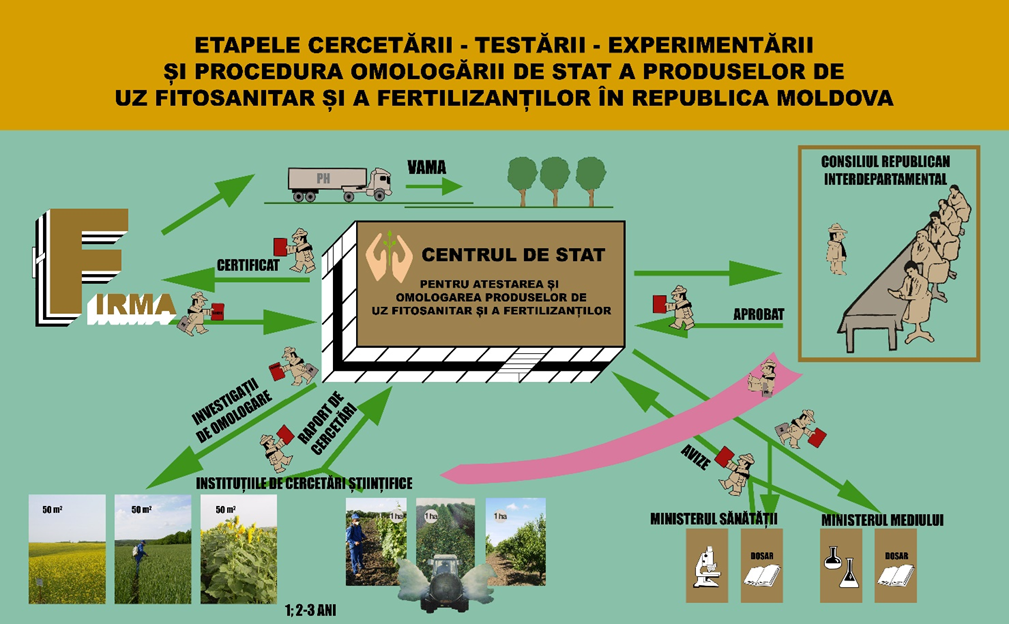 Anexa nr. 5 Tarifele pentru executarea lucrărilor de omologare și înregistrare a produselor de uz fitosanitar și a fertilizanțilorAnexa nr . 6 Depozitul de deșeuri periculoase de la CișmichioiÎn Republica Moldova impactul ecologic al pesticidelor asupra sănătății umane este studiat insuficient. Nu există un sistem complex unic de evidență a stocurilor și a emisiilor pesticidelor la nivel național/ramural și local, de inventariere/evaluare a stocurilor existente, de cercetări științifice și investigații practice sistematice în domeniu. Toate acestea pot periclita sănătatea umană și starea mediului.Ca urmare, țara noastră și-a asumat responsabilitatea de a promova o politică fermă în domeniul gestionării PUFF, prin realizarea politicilor sale pentru o dezvoltare durabilă și ecologică.De-a lungul anilor (1970-1990), utilizarea imprudentă a pesticidelor a condus la afectarea sănătății oamenilor, iar diferența dintre volumele importate și cele utilizate în agricultură a avut ca rezultat acumularea unor cantități enorme de pesticide interzise și inutilizabile. Cu scopul soluționării acestei probleme, în anul 1978 pe terenurile com. Cișmichioi, U.T.A. Găgăuzia a fost construit un poligon pentru înhumarea pesticidelor inutilizabile. După declararea independenței Republicii Moldova, problema stocurilor de pesticide nu a dispărut și este foarte actuală și la momentul de față. În anul 2003, în urma mai multor inspecții, au fost depistate cantități mari de PUFF neconforme, care prezentau un pericol major pentru mediu și sănătate.În vederea reducerii și eliminării impactului negativ al pesticidelor, la data de 20.10.2004 a fost aprobată HG nr. 1155 „Privind aprobarea Strategiei Naționale cu privire la eliminarea poluanților persistenți și Planului Național de implementare a Convenției de la Stockholm privind poluanții organici persistenți”, iar unul dintre obiectivele de implementare a Convenției a fost și asigurarea stocării ecologice sigure a pesticidelor din cimitirul de pesticide de la Cișmichioi. Atunci s-a propus să fie îngrădit teritoriul respectiv cu renovarea sistemelor de protecție a solului și apei. Acest proiect urma să fie implementat din surse de finanțare externe.Din păcate, abia în anul 2017 un grup de experți cehi a realizat un studiu de fezabilitate la poligonul de la Cișmichioi și a propus construcția sistemelor de drenare a apelor pluviale, izolarea cu beton și foi de staniol a gropilor de deșeuri și a solului adiacent, dar și estimarea cantităților exacte de substanțe depozitate. Acest proiect, finanțat din mijloace străine, a fost finalizat în octombrie 2019. Lucrările de construcție au durat 8 luni. În urma efectuării lucrărilor, s-a constatat că contaminarea în straturile de la suprafața solului are un nivel redus și nu se dispersează în mediul înconjurător, nu au fost depistate reziduuri de pesticide în solul din afara poligonului și în apele subterane. Cea mai îngrijorătoare a fost și este cantitatea determinată a acestor deșeuri înhumate, de circa 55 mii de tone, ce se întind pe o suprafață de peste 37 mii m3. Acest proiect a costat peste 1 mln. Euro. De întreținerea acestui cimitir de pesticide și asigurarea pazei este responsabilă ANSA.Totodată, ținând cont de o eventuală pierdere a etanșeității stratului de protecție al acestui poligon, periodic este necesară efectuarea evaluării și monitorizării situației ecologice în zona amplasării acestuia.Această măsură de înhumare este una provizorie, până nu va fi identificat un mecanism legal și clar de nimicire a pesticidelor/metodologii. Respectiv, acest poligon prezintă un risc iminent ce poate afecta securitatea ecologică a țării.În prezent, în Republica Moldova nu există un astfel de mecanism de evidență și nimicire a stocurilor și deșeurilor de PUFF.Anexa nr. 7 Registrele ținute de către autoritățile implicate în gestiunea PUFFAnexa nr. 8 Contravențiile documentate, valoarea amenzilor aplicate și a celor încasate privind gestiunea PUFF, în perioada 2018-2020MD-2001, mun. Chișinău, bd. Ștefan cel Mare și Sfânt nr.69, tel.: (+373) 22 26 60 02, fax: (+373) 22 26 61 00, www.ccrm.md; e-mail: ccrm@ccrm.mdAbreviereaTermenul abreviatAAAcordul de AsociereANSAAgenția Națională pentru Siguranța AlimentelorANSPAgenția Națională pentru Sănătate PublicăBNSBiroul Național de StatisticăCE Comisia EuropeanăCRIConsiliul Regional Interdepartamental pentru aprobarea produselor de uz fitosanitar și a fertilizanțilorHGHotărârea GuvernuluiLMALimita maxim admisibilă a conținutului de nitrațiMAIAMinisterul Agriculturii și Industriei AlimentareMSMinisterul SănătățiiPIBProdusul Intern BrutPNAPlanul Național de AcțiuniPSProcedura SpecificăPUFFProduse de Uz Fitosanitar și FertilizanțiRMRepublica MoldovaSS „CSAOPUFF”Serviciul de Stat „Centrul de Stat pentru Atestarea și Omologarea Produselor de Uz Fitosanitar și a Fertilizanților”UEUniunea EuropeanăTabelul nr. 1Dinamica includerii soiurilor în Catalogul Soiurilor de Plante în anii 2018-2020, unitățiTabelul nr. 1Dinamica includerii soiurilor în Catalogul Soiurilor de Plante în anii 2018-2020, unitățiTabelul nr. 1Dinamica includerii soiurilor în Catalogul Soiurilor de Plante în anii 2018-2020, unitățiTabelul nr. 1Dinamica includerii soiurilor în Catalogul Soiurilor de Plante în anii 2018-2020, unitățiCultura/anii201820192020De câmp920934978Legumicole829861812Pomicole*364362366Viță-de-vie*260262266Total237724192414* Inclusiv clone * Inclusiv clone * Inclusiv clone * Inclusiv clone Sursa: Comisia de Stat pentru Testarea Soiurilor de Plante, „Catalogul Soiurilor de Plante al Republicii Moldova 2018-2020”Sursa: Comisia de Stat pentru Testarea Soiurilor de Plante, „Catalogul Soiurilor de Plante al Republicii Moldova 2018-2020”Sursa: Comisia de Stat pentru Testarea Soiurilor de Plante, „Catalogul Soiurilor de Plante al Republicii Moldova 2018-2020”Sursa: Comisia de Stat pentru Testarea Soiurilor de Plante, „Catalogul Soiurilor de Plante al Republicii Moldova 2018-2020”Tabelul nr.2Evoluția intoxicațiilor ca urmare a utilizării produselor de uz fitosanitar, 2015-2020Tabelul nr.2Evoluția intoxicațiilor ca urmare a utilizării produselor de uz fitosanitar, 2015-2020Tabelul nr.2Evoluția intoxicațiilor ca urmare a utilizării produselor de uz fitosanitar, 2015-2020Tabelul nr.2Evoluția intoxicațiilor ca urmare a utilizării produselor de uz fitosanitar, 2015-2020Tabelul nr.2Evoluția intoxicațiilor ca urmare a utilizării produselor de uz fitosanitar, 2015-2020AnulNr. de intoxicații cu pesticide la copiiIncidența la 100.000 de copiiNr. de intoxicații cu pesticide la adulțiIncidența la 100.000 de adulți2018253,9673,12019396,3703,32020284,6422,0Total92x179xTabelul nr. 3Evoluția înregistrărilor în Registrul stat al produselor de uz fitosanitar și al fertilizanților, unitățiTabelul nr. 3Evoluția înregistrărilor în Registrul stat al produselor de uz fitosanitar și al fertilizanților, unitățiTabelul nr. 3Evoluția înregistrărilor în Registrul stat al produselor de uz fitosanitar și al fertilizanților, unitățiTabelul nr. 3Evoluția înregistrărilor în Registrul stat al produselor de uz fitosanitar și al fertilizanților, unitățiTabelul nr. 3Evoluția înregistrărilor în Registrul stat al produselor de uz fitosanitar și al fertilizanților, unitățiTabelul nr. 3Evoluția înregistrărilor în Registrul stat al produselor de uz fitosanitar și al fertilizanților, unitățiAnulPUFF omologatePUFF radiateTotal PUFF înregistrate în RegistruTotal PUFF pentru agricultura ecologicăTotal plante înregistrate în Catalogul soiurilor2018136144147211237720191011171456124192020194113153752414total431374x17xSursa: elaborat de către echipa de audit în baza informațiilor oferite de către SS „ CSAOPUFF” și CSTSPSursa: elaborat de către echipa de audit în baza informațiilor oferite de către SS „ CSAOPUFF” și CSTSPSursa: elaborat de către echipa de audit în baza informațiilor oferite de către SS „ CSAOPUFF” și CSTSPSursa: elaborat de către echipa de audit în baza informațiilor oferite de către SS „ CSAOPUFF” și CSTSPSursa: elaborat de către echipa de audit în baza informațiilor oferite de către SS „ CSAOPUFF” și CSTSPSursa: elaborat de către echipa de audit în baza informațiilor oferite de către SS „ CSAOPUFF” și CSTSPTabelul nr.4Valoarea taxelor încasate de către SS „CSAOPUFF” pentru cercetarea, omologarea și înregistrarea de stat a PUFF în perioada 2018-2020, mil. leiTabelul nr.4Valoarea taxelor încasate de către SS „CSAOPUFF” pentru cercetarea, omologarea și înregistrarea de stat a PUFF în perioada 2018-2020, mil. leiTabelul nr.4Valoarea taxelor încasate de către SS „CSAOPUFF” pentru cercetarea, omologarea și înregistrarea de stat a PUFF în perioada 2018-2020, mil. leiTabelul nr.4Valoarea taxelor încasate de către SS „CSAOPUFF” pentru cercetarea, omologarea și înregistrarea de stat a PUFF în perioada 2018-2020, mil. leiTabelul nr.4Valoarea taxelor încasate de către SS „CSAOPUFF” pentru cercetarea, omologarea și înregistrarea de stat a PUFF în perioada 2018-2020, mil. leiTabelul nr.4Valoarea taxelor încasate de către SS „CSAOPUFF” pentru cercetarea, omologarea și înregistrarea de stat a PUFF în perioada 2018-2020, mil. leiNr. d/oDenumirea taxei2018201920201Cercetarea-testarea-experimentarea de stat a produselor de uz fitosanitar10,48,47,22Omologarea si înregistrarea de stat, reînregistrarea pentru un termen nou și extinderea sferei de utilizare a produselor de uz fitosanitar12,49,910,5total22,618,317,7Sursa: informațiile SS „CSAOPUFF”Sursa: informațiile SS „CSAOPUFF”Sursa: informațiile SS „CSAOPUFF”Sursa: informațiile SS „CSAOPUFF”Sursa: informațiile SS „CSAOPUFF”Tabelul nr. 5Cantitățile de PUFF importate în Republica Moldova în perioada 2018-2020, toneTabelul nr. 5Cantitățile de PUFF importate în Republica Moldova în perioada 2018-2020, toneTabelul nr. 5Cantitățile de PUFF importate în Republica Moldova în perioada 2018-2020, toneTabelul nr. 5Cantitățile de PUFF importate în Republica Moldova în perioada 2018-2020, toneTabelul nr. 5Cantitățile de PUFF importate în Republica Moldova în perioada 2018-2020, toneTipul produsului201820192020TendințaProduse de uz fitosanitar3085,61703,44135,8Regulatori de creștere34,920015,7Fertilizanți568567,4259591,4Nu există informanțiiSursa: Datele prezentate de ANSASursa: Datele prezentate de ANSASursa: Datele prezentate de ANSASursa: Datele prezentate de ANSASursa: Datele prezentate de ANSATabelul nr.6 Informații privind cantitatea importată, utilizată și rămasă de PUFF în perioada 2019-2020, toneTabelul nr.6 Informații privind cantitatea importată, utilizată și rămasă de PUFF în perioada 2019-2020, toneTabelul nr.6 Informații privind cantitatea importată, utilizată și rămasă de PUFF în perioada 2019-2020, toneTabelul nr.6 Informații privind cantitatea importată, utilizată și rămasă de PUFF în perioada 2019-2020, toneIndicatorii 201820192020Stoc Inițial al PUFF, conform Registrului39 459,89321 27962 918Import PUFF, conform Registrului------------263 6964 354Utilizat PUFF, conform Registrului2 052,1682 1201 746Stoc final al PUFF, conform Registrului321 279,8862 9181 677Stoc final al PUFF, recalculat (rd.1+rd.2-rd.3)37 407,72582 855585 463Sursa: registrele ANSA și calculele făcute de către auditSursa: registrele ANSA și calculele făcute de către auditSursa: registrele ANSA și calculele făcute de către auditSursa: registrele ANSA și calculele făcute de către auditTabelul nr.7 PUFF confiscați și stocați de către Serviciul Vamal în perioada 2015-2021Tabelul nr.7 PUFF confiscați și stocați de către Serviciul Vamal în perioada 2015-2021Tabelul nr.7 PUFF confiscați și stocați de către Serviciul Vamal în perioada 2015-2021Tabelul nr.7 PUFF confiscați și stocați de către Serviciul Vamal în perioada 2015-2021Cantitatea ridicată/confiscatăData ridicării/confiscăriiLocul depozităriiO butelie din plastic cu volum de 20 litri cu inscripția „Глифид БР”23.05.2021Camera pentru corpuri delicte a BV Nord (mun. Bălți)2 recipiente din pastic cu volum a câte 1 litru cu inscripția „Микроэлименты у формi хелатов”21.04.2019Camera pentru corpuri delicte a BV Nord (mun. Bălți)5 sticle Îngășăminte „Рост Концентрат”, vol. 1 l13.05.2019Camera pentru corpuri delicte a BV Nord (mun. Bălți)40 recipiente din plastic a câte 5 l cu inscripția „Clorpirivit”-Camera pentru corpuri delicte a BV Nord (or. Briceni)2 saci cu insecticide în fiole. Fiolele cu insecticid se află în cutii. Sacii sunt sigilați, numărul total nu se cunoaște2014Camera pentru corpuri delicte a BV Nord (or. Briceni)4 cutii/16 recipiente a cât 5 l de produs „Desicai Divkatus”, grupa de toxicitate III27.05.2020Camera pentru corpuri delicte a BV CentruSursa: Serviciul Vamal al Republicii MoldovaSursa: Serviciul Vamal al Republicii MoldovaSursa: Serviciul Vamal al Republicii MoldovaSursa: Serviciul Vamal al Republicii MoldovaTabelul nr.8Categoriile de PUF după nivelul de toxicitateTabelul nr.8Categoriile de PUF după nivelul de toxicitateTabelul nr.8Categoriile de PUF după nivelul de toxicitateTabelul nr.8Categoriile de PUF după nivelul de toxicitateCategoria de toxicitateDescrierea efectului toxicTipul de utilizareNecesită instruire din partea ANSA și ANSPCategoria Isubstanțe extrem de toxice, induc intoxicații mortale (fulger), DL50< 50 mg/kg, fiind marcate cu etichete roșiiRestricționat, doar utilizatorii profesioniști care au frecventat un curs de instruire de minimum 20 de oreCertificat de instruire ANSA pentru 36 luniCategoria IIsubstanțe cu efect toxic puternic, DL50: 50-200 mg/kg, fiind marcate cu etichete verziRestricționat, doar utilizatorii profesioniști care au frecventat un curs de instruire de minimum 20 de oreCertificat de instruire ANSA pentru 36 luniCategoria IIIsubstanțe cu efect toxic moderat, DL50: 200-1000 mg/kg, fiind marcate cu etichete albastreLiberăNu necesită instruiriCategoria IVsubstanțe cu efect toxic redus, DL50 >1000 mg/kg, fiind marcate cu etichete negre. DL50- valoarea dozei letaleLiberăNu necesită instruiriSursa: informație generalizată de auditSursa: informație generalizată de auditSursa: informație generalizată de auditSursa: informație generalizată de auditTabelul nr.9 Criteriile de evaluare în cadrul controalelor efectuate de către inspectorii ANSATabelul nr.9 Criteriile de evaluare în cadrul controalelor efectuate de către inspectorii ANSAEvidența PUFF de către utilizator – producătorul agricol:aplicarea tratamentelor doar cu produse omologate și înregistrate în Registrul de Stat, sau cu „Fertilizanți CE”;aplicarea PUFF în strictă conformitate cu termenele de aplicare și numărul maxim de aplicări;respectarea dozei produsului aplicat și a normei de consum a soluției de lucru a PUFF;respectarea termenelor de efectuare a tratamentelor conform datelor Registrului de Stat;utilizarea PUFF doar în scopurile pentru care au fost omologate;înscrierea tratamentelor fitosanitare în Registrul de evidență a utilizării produselor de uz fitosanitar și a fertilizanților;efectuarea și semnarea corespunzătoare a înscrierilor în Registru;Casarea PUFF conform Registrului de evidență, lunar sau la sfârșitul lucrărilor de protecție a plantelor;prezentarea dărilor de seamăEfectuarea tratamentelor de către utilizator – producătorul agricol:conformitatea condițiilor tehnice ale echipamentelor de aplicare a produselor de uz fitosanitar și a sectoarelor adiacente de întreținere a utilajului;tratările fitosanitare sunt aplicate doar după determinarea de către specialiști;aplicarea tratamentelor cu PUFF se face înafara razei spațiului locativ, locurilor de recreație și a surselor de apă, asigurându-se o zonă de protecție;înștiințarea populației despre începerea lucrărilor cu produse de uz fitosanitar;aplicarea tratamentelor toxice pentru albine în perioada de înflorire a plantelor melifere, cu excepția cazurilor de forță majoră, precum și a celor ce se polenizează cu ajutorul albinelor și alteleSursa: extras din Procedurile interne aplicate de către ANSASursa: extras din Procedurile interne aplicate de către ANSATabelul nr.10Probele prelevate și supuse analizelor în scopul stabilirii conținutului rezidual de PUFF, în anii 2018-2020Tabelul nr.10Probele prelevate și supuse analizelor în scopul stabilirii conținutului rezidual de PUFF, în anii 2018-2020Tabelul nr.10Probele prelevate și supuse analizelor în scopul stabilirii conținutului rezidual de PUFF, în anii 2018-2020Tabelul nr.10Probele prelevate și supuse analizelor în scopul stabilirii conținutului rezidual de PUFF, în anii 2018-2020Tabelul nr.10Probele prelevate și supuse analizelor în scopul stabilirii conținutului rezidual de PUFF, în anii 2018-2020AnulProbe prelevateProbe cercetateProbe calitativeProbe necalitative2018168168168020190---20200---Sursa: informații prezentate de către Laboratorul „Atestarea și Controlul Calității Pesticidelor”, din cadrul „Centrului de Stat pentru Atestarea și Omologarea Produselor de Uz Fitosanitar și a Fertilizanților”.Sursa: informații prezentate de către Laboratorul „Atestarea și Controlul Calității Pesticidelor”, din cadrul „Centrului de Stat pentru Atestarea și Omologarea Produselor de Uz Fitosanitar și a Fertilizanților”.Sursa: informații prezentate de către Laboratorul „Atestarea și Controlul Calității Pesticidelor”, din cadrul „Centrului de Stat pentru Atestarea și Omologarea Produselor de Uz Fitosanitar și a Fertilizanților”.Sursa: informații prezentate de către Laboratorul „Atestarea și Controlul Calității Pesticidelor”, din cadrul „Centrului de Stat pentru Atestarea și Omologarea Produselor de Uz Fitosanitar și a Fertilizanților”.Sursa: informații prezentate de către Laboratorul „Atestarea și Controlul Calității Pesticidelor”, din cadrul „Centrului de Stat pentru Atestarea și Omologarea Produselor de Uz Fitosanitar și a Fertilizanților”.Tabelul nr.11Informații privind cantitatea de PUFF utilizată în anii 2018-2020, conform datelor din Registrele ANSA și Anuarele Statistice ale BNS, toneTabelul nr.11Informații privind cantitatea de PUFF utilizată în anii 2018-2020, conform datelor din Registrele ANSA și Anuarele Statistice ale BNS, toneTabelul nr.11Informații privind cantitatea de PUFF utilizată în anii 2018-2020, conform datelor din Registrele ANSA și Anuarele Statistice ale BNS, toneTabelul nr.11Informații privind cantitatea de PUFF utilizată în anii 2018-2020, conform datelor din Registrele ANSA și Anuarele Statistice ale BNS, toneTabelul nr.11Informații privind cantitatea de PUFF utilizată în anii 2018-2020, conform datelor din Registrele ANSA și Anuarele Statistice ale BNS, toneTabelul nr.11Informații privind cantitatea de PUFF utilizată în anii 2018-2020, conform datelor din Registrele ANSA și Anuarele Statistice ale BNS, toneTabelul nr.11Informații privind cantitatea de PUFF utilizată în anii 2018-2020, conform datelor din Registrele ANSA și Anuarele Statistice ale BNS, toneTabelul nr.11Informații privind cantitatea de PUFF utilizată în anii 2018-2020, conform datelor din Registrele ANSA și Anuarele Statistice ale BNS, toneTabelul nr.11Informații privind cantitatea de PUFF utilizată în anii 2018-2020, conform datelor din Registrele ANSA și Anuarele Statistice ale BNS, toneTabelul nr.11Informații privind cantitatea de PUFF utilizată în anii 2018-2020, conform datelor din Registrele ANSA și Anuarele Statistice ale BNS, tone201820182018201920192019202020202020Tipul produsuluiANSABNSdeviereANSABNSdeviereANSABNSdeviereInsecticide și acaricide227,919423,9-195,981242,63458,6-215,97152,955576,6-423,645Funcicide961,6621301,4-339,738989,91301,1-311,2879,1561450-570,844Erbicide679,8482625,2-1945,352695,982525,2-1829,22581,7021328,3-746,598Defolianți și desicanți6,892--6,75--4,478--Rodenticide1,079--0,68--0,611--Preparate p/u tratarea semințelor73,194--53,75--32,04--Fumegante0,617--0,26--0,402--Preparate biologice8,158733,8-725,6423,333791,2-787,8675,11652,4-1647,3Alte preparate de uz fitosanitar502,1-502,1750,3-750,3847,7-847,7Substanțe active superficiale91,334--83,5--70,592--Regulatori de creștere1,4651,46543,7843,7819,342--Fertilizanți77,5-77,594,3-94,3100,9-100,9Fertilizanți naturali99,2-99,20105,4-105,4Total2052,1685763,1-3710,9322120,5635920,7-3800,1371746,3786061,3-4314,922Sursa: informații generalizate de către audit în baza datele prezentate de către ANSA și BNS Sursa: informații generalizate de către audit în baza datele prezentate de către ANSA și BNS Sursa: informații generalizate de către audit în baza datele prezentate de către ANSA și BNS Sursa: informații generalizate de către audit în baza datele prezentate de către ANSA și BNS Sursa: informații generalizate de către audit în baza datele prezentate de către ANSA și BNS Sursa: informații generalizate de către audit în baza datele prezentate de către ANSA și BNS Sursa: informații generalizate de către audit în baza datele prezentate de către ANSA și BNS Sursa: informații generalizate de către audit în baza datele prezentate de către ANSA și BNS Sursa: informații generalizate de către audit în baza datele prezentate de către ANSA și BNS Sursa: informații generalizate de către audit în baza datele prezentate de către ANSA și BNS Tabelul nr. 12Informații privind rezultatele controalelor realizate de ANSA în anii 2018-2020Tabelul nr. 12Informații privind rezultatele controalelor realizate de ANSA în anii 2018-2020Tabelul nr. 12Informații privind rezultatele controalelor realizate de ANSA în anii 2018-2020Tabelul nr. 12Informații privind rezultatele controalelor realizate de ANSA în anii 2018-2020Tabelul nr. 12Informații privind rezultatele controalelor realizate de ANSA în anii 2018-2020Tabelul nr. 12Informații privind rezultatele controalelor realizate de ANSA în anii 2018-2020Tabelul nr. 12Informații privind rezultatele controalelor realizate de ANSA în anii 2018-2020Tabelul nr. 12Informații privind rezultatele controalelor realizate de ANSA în anii 2018-2020Anii Nr. controalelor efectuateNr. contravențiilor constatateNr. sancțiunilor, amenzilor aplicateValoarea amenzilor, leiValoarea amenzilor, leiNivelul de colectareAnii Nr. controalelor efectuateNr. contravențiilor constatateNr. sancțiunilor, amenzilor aplicateaplicateîncasate20181 8985656127 60054 50042,7%42,7%20191 0435252151 00063 04641,8%41,8%20207543636142 60071 90050,4%50,4%total3 695144144421 200189 44645,0%45,0%Sursa: generalizat de audit în baza Informațiilor prezentate de către ANSASursa: generalizat de audit în baza Informațiilor prezentate de către ANSASursa: generalizat de audit în baza Informațiilor prezentate de către ANSASursa: generalizat de audit în baza Informațiilor prezentate de către ANSASursa: generalizat de audit în baza Informațiilor prezentate de către ANSASursa: generalizat de audit în baza Informațiilor prezentate de către ANSASursa: generalizat de audit în baza Informațiilor prezentate de către ANSASursa: generalizat de audit în baza Informațiilor prezentate de către ANSAPrenume, numefuncțiaSemnătura Svetlana PuriciȘef Direcție generalǎ de auditViorica VerdeșȘef direcție audit, șeful echipei de auditDiana SîrghiiAuditor public superiorMariana UrsuAuditor publicObiectiv Acțiuni Subacțiuni Responsabil de implementareTermen de realizareStatut Comentarii 1.Crearea cadrului normativ1. Elaborarea, armonizarea și actualizarea cadrului normativ național în domeniul protecției plantelor în scopul realizării Planului național de acțiuni pentru implementarea Acordului de Asociere Republica Moldova – Uniunea Europeană în perioada 2017-2020 și a planurilor anuale de activitate ale Ministerului Agriculturii, Dezvoltării Regionale și Mediului1.4. Elaborarea proiectului de hotărâre de Guvern privind aprobarea cerințelor speciale pentru producerea și valorificarea îngrășămintelor organiceMinisterul Agriculturii, Dezvoltării Regionale și Mediului; Academia de Științe a Moldovei2022Neinițiat Nu au fost prezentate informații1.Crearea cadrului normativ1. Elaborarea, armonizarea și actualizarea cadrului normativ național în domeniul protecției plantelor în scopul realizării Planului național de acțiuni pentru implementarea Acordului de Asociere Republica Moldova – Uniunea Europeană în perioada 2017-2020 și a planurilor anuale de activitate ale Ministerului Agriculturii, Dezvoltării Regionale și Mediului1.5. Elaborarea proiectului de hotărâre de Guvern privind aprobarea modificărilor și completărilor ce se operează în Hotărârea Guvernului nr.1045 din 5 octombrie 2005 „Pentru aprobarea Regulamentului cu privire la importul, stocarea, comercializarea și utilizarea produselor de uz fitosanitar și a fertilizanților”Ministerul Agriculturii, Dezvoltării Regionale și Mediului;Agenția Națională pentru Siguranța Alimentelor2020Parțial realizat Proiect de hotărâre elaborat, înaintat spre aprobare, dar respins de 2 ori2. Optimizarea sortimentului de produse de uz fitosanitar permise pentru utilizare în agricultura Republicii Moldova2. Utilizarea rațională a produselor de uz fitosanitar, inclusiv a mijloacelor biologice de protecție a plantelor2.2. Întreprinderea măsurilor de facilitare a omologării mijloacelor biologice de protecție a plantelor de producție autohtonăMinisterul Agriculturii, Dezvoltării Regionale și Mediului;Academia de Științe a Moldovei2020Nerealizat 2. Optimizarea sortimentului de produse de uz fitosanitar permise pentru utilizare în agricultura Republicii Moldova4. Administrarea uniformă și echilibrată a fertilizanților de natură chimică și organică4.1. Promovarea aplicării fertilizanților în baza indicilor agrochimici ai soluluiMinisterul Agriculturii, Dezvoltării Regionale și Mediului     Periodic Nerealizat Lipsa de finanțare2. Optimizarea sortimentului de produse de uz fitosanitar permise pentru utilizare în agricultura Republicii Moldova4. Administrarea uniformă și echilibrată a fertilizanților de natură chimică și organică4.2. Actualizarea sistemului de fertilizare a solurilor în funcție de asolamenteMinisterul Agriculturii, Dezvoltării Regionale și Mediului;Academia de Științe a MoldoveiPeriodic Nerealizat Lipsa de finanțare4. Optimizări în domeniul protecției plantelor6. Perfecționarea sistemului de control fitosanitar la importul și tranzitul plantelor, produselor vegetale și al bunurilor conexe supuse controlului fitosanitar6.1. Revizuirea/ elaborarea metodei de prelevare a probelor de plante, produse vegetale și bunuri conexe supuse controlului fitosanitar și de transportare a acestora pentru expertiza de laborator2019NerealizatInstrucțiunea metodica în process de actualizare4. Optimizări în domeniul protecției plantelor10. Promovarea extinderii utilizării mijloacelor biologice de protecție a plantelor10.1. Elaborarea măsurilor de subvenționare a producătorilor locali și utilizatorilor mijloacelor biologice de protecție a plantelor2021Partial realizatAu fost inaintate propuneriSursa: generalizare facută de echipa de auditSursa: generalizare facută de echipa de auditSursa: generalizare facută de echipa de auditSursa: generalizare facută de echipa de auditSursa: generalizare facută de echipa de auditSursa: generalizare facută de echipa de auditSursa: generalizare facută de echipa de auditNr. d/oDenumirea lucrăriiTariful Euro123Omologarea și înregistrarea de stat:a) a unui produs de uz fitosanitar, furnizat de firmele străine și eliberarea Certificatului de omologarepentru un termen de 7 ani;4000pentru un termen provizoriu de 2 ani;2500pentru culturile agricole, care se cultivă pe suprafețe mai mici de 3000 ha*, indiferent de termenul de înregistrare1500b) a unui nematocid, rodenticid, fertilizant, furnizat de firmele străine și eliberarea Certificatului de omologare:pentru un termen de 7 ani;1500pentru un termen provizoriu de 2 ani;800pentru culturile agricole, care se cultivă pe suprafețe mai mici de 3000 ha*, indiferent de termenul de înregistrare800c) a unui produs de origine biologică (micotică, virotică, bacteriană, aderent, substanță biologic-activă superficială), furnizat de firmele străine și eliberarea Certificatului de omologare:pentru un termen de 7 ani;1000pentru un termen provizoriu de 2 ani;500pentru culturile agricole, care se cultivă pe suprafețe mai mici de 3000 ha*, indiferent de termenul de înregistrare500d) a unui produs biotehnologic, furnizat de firmele străine și eliberarea Certificatului de omologare, indiferent de termenul de înregistrare300Sursa: Anexa nr. 1 la Hotărârea Guvernului nr. 200 din 27 martie 1995 „Despre aprobarea Regulamentului cu privire la tarifele pentru executarea lucrărilor de cercetare-testare-experimentare a produselor de uz fitosanitar și a fertilizanților și modul de utilizare a mijloacelor bănești acumulate”.Sursa: Anexa nr. 1 la Hotărârea Guvernului nr. 200 din 27 martie 1995 „Despre aprobarea Regulamentului cu privire la tarifele pentru executarea lucrărilor de cercetare-testare-experimentare a produselor de uz fitosanitar și a fertilizanților și modul de utilizare a mijloacelor bănești acumulate”.Sursa: Anexa nr. 1 la Hotărârea Guvernului nr. 200 din 27 martie 1995 „Despre aprobarea Regulamentului cu privire la tarifele pentru executarea lucrărilor de cercetare-testare-experimentare a produselor de uz fitosanitar și a fertilizanților și modul de utilizare a mijloacelor bănești acumulate”.Registrele gestionate de cătreRegistrele gestionate de cătreRegistrele gestionate de cătreRegistrele gestionate de cătreRegistrele gestionate de cătreRegistrele gestionate de cătreNr. de ordineDenumirea RegistruluiBaza normativăModul de ținere a RegistruluiScopul RegistruluiAgenția Națională pentru Protecția PlantelorAgenția Națională pentru Protecția PlantelorAgenția Națională pentru Protecția PlantelorAgenția Națională pentru Protecția PlantelorAgenția Națională pentru Protecția PlantelorAgenția Națională pentru Protecția Plantelor1Registrul de evidență a importului, comercializării și stocului produselor de uz fitosanitarÎntocmit și înregistrat conform prevederilor art.12 alin (11) lit.b) și c), art. 19 alin.(1) ale Legii 119/2004.pe suport de hârtieMonitorizarea și supravegherea importului, comercializării și stocului produselor de uz fitosanitar de către ANSA a agenților economici autorizați la astfel gen de activitate2Registrele de evidență a utilizării produselor de uz fitosanitar și separat a fertilizanțilorÎntocmit și înregistrat conform prevederilor art.23 alin. (4) Anexele 4, 5 ale Legii 119/2004 și pct.nr.40 al HG RM nr.1045/2005pe suport de hârtieMonitorizarea și supravegherea utilizări produselor de uz fitosanitar de  către ANSA a producătorilor agricoli și a persoanelor juridice care prestează servicii în domeniul protecției plantelor3Registrul depozitelor specializate pentru fertilizanți și produse de uz fitosanitar cu acordarea unui document confirmativ în acest sensÎntocmit și înregistrat conform prevederilor art.151 alin. (6) al Legii 119/2004pe suport de hârtie și în format electronic Autorizarea și ținerea evidenței depozitelor specializate de către ANSA a agenților economici autorizați la astfel gen de activitate4Registrul de evidență a proceselor- verbale de control conform Legii nr. 131 din 08 .06. 2012 privind Controlul de Stat asupra acrtivității de întreprinzător Întocmit și înregistrat conform prevederilor art.8 alin. (1) al Legii 131/2012 și conform prevederilor HG RM nr.464/2018 și pct.13 subpct.11 al Regulamentului cu privire la organizarea și funcționarea ANSA aprobat prin HG nr.600/2018pe suport de hârtie, de către inspectorul din domeniu și în format electronic de către persoana responsabilă de ținerea evidenței Registrelor de control din cadrul DTSAEvidența efectuării controalelor planificate și inopinate. Pentru prezentare Direcției siguranța ocupațională și Anexa 49 Direcției controlul PUFF5Registrul de evidență a proceselor- verbale de contravențieÎntocmit și înregistrat conform prevederilor HG RM nr.464/2018 și pct.13 subpct.11 al Regulamentului cu privire la organizarea și funcționarea ANSA, aprobat prin HG nr.600/2018pe suport de hârtie, de către inspectorul din domeniu și în format electronic de către persoana responsabilă de ținerea evidenței Registrelor de control din cadrul DTSAEvidența întocmirii proceselor-verbale de contravenție6Registrul de evidență a primirii Declarațiilor pe proprie răspundere privind respectarea regulilor de utilizare a produselor de uz fitosanitar și a fertilizanțilorÎntocmit și înregistrat conform prevederilor art.23 al Legii 119/2004pe suport de hârtie, de către inspectorul din domeniu responsabil de controlul PUFFVerificarea respectării regulilor de utilizare a produselor de uz fitosanitar și a fertilizanților pentru eliberarea Certificatului de inofensivitate sau prelevarea probei de laborator în acest scop7Registrul de evidență a mijloacelor tehnice de aplicare a PUFF Întocmit și înregistrat conform prevederilor art.11 alin. (2) al Legii 119/2004pe suport de hârtie, de către inspectorul din domeniu responsabil de controlul PUFFÎnregistrarea mijloacelor tehnice de aplicare a produselor de uz fitosanitar și a fertilizanților care asigură executarea calitativă a operațiunilor tehnologice și sunt inofensive pentru om, animale și mediu8Registrul de evidență a deținătorilor certificatului de perfecționare pentru persoanele antrenate în lucru cu produsele de categoriile de pericol 1 și 2 de toxicitate orală/dermalăÎntocmit și înregistrat conform prevederilor art.17 alin. (3) al Legii 119/2004pe suport de hârtie, de către inspectorul din domeniu responsabil de controlul PUFFÎnregistrarea utilizatorilor profesioniști care au frecventat un curs de instruire, confirmat prin certificatul de perfecționareSS „CENTRUL DE STAT PENTRU ATESTAREA ȘI OMOLOGAREA PRODUSELOR DE UZ FITOSANITAR ȘI A FERTILIZANȚILOR”SS „CENTRUL DE STAT PENTRU ATESTAREA ȘI OMOLOGAREA PRODUSELOR DE UZ FITOSANITAR ȘI A FERTILIZANȚILOR”SS „CENTRUL DE STAT PENTRU ATESTAREA ȘI OMOLOGAREA PRODUSELOR DE UZ FITOSANITAR ȘI A FERTILIZANȚILOR”SS „CENTRUL DE STAT PENTRU ATESTAREA ȘI OMOLOGAREA PRODUSELOR DE UZ FITOSANITAR ȘI A FERTILIZANȚILOR”SS „CENTRUL DE STAT PENTRU ATESTAREA ȘI OMOLOGAREA PRODUSELOR DE UZ FITOSANITAR ȘI A FERTILIZANȚILOR”SS „CENTRUL DE STAT PENTRU ATESTAREA ȘI OMOLOGAREA PRODUSELOR DE UZ FITOSANITAR ȘI A FERTILIZANȚILOR”9Registrul de stat al produselor de uz fitosanitar și al fertilizanțilorÎntocmit și înregistrat conform prevederilor art.10 alin. (5) al Legii 119/2004electronicÎnregistrarea produselor de uz fitosanitar și a fertilizanților admiși spre utiizare pe teritoriul Republicii MoldovaAgenții economici responsabili de importul, depozitarea și comercializarea produselor de uz fitosanitar și a fertilizanțilorAgenții economici responsabili de importul, depozitarea și comercializarea produselor de uz fitosanitar și a fertilizanțilorAgenții economici responsabili de importul, depozitarea și comercializarea produselor de uz fitosanitar și a fertilizanțilorAgenții economici responsabili de importul, depozitarea și comercializarea produselor de uz fitosanitar și a fertilizanțilorAgenții economici responsabili de importul, depozitarea și comercializarea produselor de uz fitosanitar și a fertilizanțilorAgenții economici responsabili de importul, depozitarea și comercializarea produselor de uz fitosanitar și a fertilizanților10Registrul de evidență a importului, comercializării și stocării produselor de uz fitosanitar și a fertilizanțilorÎntocmit și înregistrat conform prevederilor art.19 alin. (5) al Legii 119/2004Pe suport de hârtie, înregistrat și sigilat de către ANSAÎnregistrarea cantităților importate, comercializate, depozitate și utilizaate, precum și despre distribuirea, volumul și termenele de utilizare a acestor produseNr. Articolului din Codul contraventionalalineatulNr. Contravențiilor constateSancțiuni applicate”amenda”Suma amenzii in leiSuma amenzii in leiContravențiaNr. Articolului din Codul contraventionalalineatulNr. Contravențiilor constateSancțiuni applicate”amenda”aplicateincasate(art.183 alin.1) pentru introducerea pe teritoriul țării, producerea, comercializarea, promovarea ori utilizarea produselor de uz fitosanitar, a fertilizanților ori a produselor farmaceutice de uz veterinar fără certificate de conformitate, neomologate, interzise sau neînregistrate;(art.183 alin.2) pentru reambalarea, inclusiv în cantități mici, a produselor de uz fitosanitar, a fertilizanților sau a produselor farmaceutice de uz veterinar fără autorizația/ permisiunea producătorului acestora și a autorităților abilitate;(art.183 alin.3) pentru producerea, comercializarea, transportarea, păstrarea produselor de uz fitosanitar, a fertilizanților sau a produselor farmaceutice de uz veterinar contrafăcute ori fără documentele care să ateste proveniența și calitatea acestora;(art.183 alin.3) pentru utilizarea sau administrarea produselor de uz fitosanitar, a fertilizanților sau a produselor farmaceutice de uz veterinar în alte scopuri decât cele pentru care au fost înregistrate sau în alte condiții decât cele prevăzute pe etichetă, în prospect ori în specificațiile tehnice ale produsului respectiv sau contrar cerințelor stabilite - în anul 2018 au fost applicate 3 contravenții sub formă de amendă cu valoarea totală de 18000 lei, în 2019 - 7 contravenții sub formă de amendă cu valoarea totală de 40250 lei, în 2020 - 5 contravenții sub formă de amendă cu valoarea totală de 42600 lei;(art.1891) pentru Încălcarea regulilor de utilizare a produselor de uz fitosanitar ori a fertilizanților ce poate conduce la îmbolnăvirea sau la intoxicarea oamenilor, a animalelor, a insectelor folositoare, la distrugerea completă sau parțială a semănăturilor, a plantațiilor ori a altei vegetații;(1893) pentru tăinuirea sau denaturarea informației despre produsele de uz fitosanitar ori despre fertilizanții care prezintă pericol pentru oameni, animale sau mediu;(1895) Pentru Încălcarea standardelor obligatorii, a normelor sau a regulilor fitosanitare ori de protecție a mediului, a altor acte normative la fabricarea, la importul, la transportarea, la depozitarea, la comercializarea sau la utilizarea produselor de uz fitosanitar, a fertilizanților și mijloacelor tehnice de aplicare a acestor produse(1896) Pentru Dejectarea pe sol, în bazine sau în alte surse acvatice a soluțiilor de produse de uz fitosanitar neutilizate, precum și a apelor utilizate la spălarea transportului, a utilajului, a echipamentelor speciale și a ambalajelor de produse de uz fitosanitar sau de fertilizanți 20181831553600011250(art.183 alin.1) pentru introducerea pe teritoriul țării, producerea, comercializarea, promovarea ori utilizarea produselor de uz fitosanitar, a fertilizanților ori a produselor farmaceutice de uz veterinar fără certificate de conformitate, neomologate, interzise sau neînregistrate;(art.183 alin.2) pentru reambalarea, inclusiv în cantități mici, a produselor de uz fitosanitar, a fertilizanților sau a produselor farmaceutice de uz veterinar fără autorizația/ permisiunea producătorului acestora și a autorităților abilitate;(art.183 alin.3) pentru producerea, comercializarea, transportarea, păstrarea produselor de uz fitosanitar, a fertilizanților sau a produselor farmaceutice de uz veterinar contrafăcute ori fără documentele care să ateste proveniența și calitatea acestora;(art.183 alin.3) pentru utilizarea sau administrarea produselor de uz fitosanitar, a fertilizanților sau a produselor farmaceutice de uz veterinar în alte scopuri decât cele pentru care au fost înregistrate sau în alte condiții decât cele prevăzute pe etichetă, în prospect ori în specificațiile tehnice ale produsului respectiv sau contrar cerințelor stabilite - în anul 2018 au fost applicate 3 contravenții sub formă de amendă cu valoarea totală de 18000 lei, în 2019 - 7 contravenții sub formă de amendă cu valoarea totală de 40250 lei, în 2020 - 5 contravenții sub formă de amendă cu valoarea totală de 42600 lei;(art.1891) pentru Încălcarea regulilor de utilizare a produselor de uz fitosanitar ori a fertilizanților ce poate conduce la îmbolnăvirea sau la intoxicarea oamenilor, a animalelor, a insectelor folositoare, la distrugerea completă sau parțială a semănăturilor, a plantațiilor ori a altei vegetații;(1893) pentru tăinuirea sau denaturarea informației despre produsele de uz fitosanitar ori despre fertilizanții care prezintă pericol pentru oameni, animale sau mediu;(1895) Pentru Încălcarea standardelor obligatorii, a normelor sau a regulilor fitosanitare ori de protecție a mediului, a altor acte normative la fabricarea, la importul, la transportarea, la depozitarea, la comercializarea sau la utilizarea produselor de uz fitosanitar, a fertilizanților și mijloacelor tehnice de aplicare a acestor produse(1896) Pentru Dejectarea pe sol, în bazine sau în alte surse acvatice a soluțiilor de produse de uz fitosanitar neutilizate, precum și a apelor utilizate la spălarea transportului, a utilajului, a echipamentelor speciale și a ambalajelor de produse de uz fitosanitar sau de fertilizanți 2018183210102290012200(art.183 alin.1) pentru introducerea pe teritoriul țării, producerea, comercializarea, promovarea ori utilizarea produselor de uz fitosanitar, a fertilizanților ori a produselor farmaceutice de uz veterinar fără certificate de conformitate, neomologate, interzise sau neînregistrate;(art.183 alin.2) pentru reambalarea, inclusiv în cantități mici, a produselor de uz fitosanitar, a fertilizanților sau a produselor farmaceutice de uz veterinar fără autorizația/ permisiunea producătorului acestora și a autorităților abilitate;(art.183 alin.3) pentru producerea, comercializarea, transportarea, păstrarea produselor de uz fitosanitar, a fertilizanților sau a produselor farmaceutice de uz veterinar contrafăcute ori fără documentele care să ateste proveniența și calitatea acestora;(art.183 alin.3) pentru utilizarea sau administrarea produselor de uz fitosanitar, a fertilizanților sau a produselor farmaceutice de uz veterinar în alte scopuri decât cele pentru care au fost înregistrate sau în alte condiții decât cele prevăzute pe etichetă, în prospect ori în specificațiile tehnice ale produsului respectiv sau contrar cerințelor stabilite - în anul 2018 au fost applicate 3 contravenții sub formă de amendă cu valoarea totală de 18000 lei, în 2019 - 7 contravenții sub formă de amendă cu valoarea totală de 40250 lei, în 2020 - 5 contravenții sub formă de amendă cu valoarea totală de 42600 lei;(art.1891) pentru Încălcarea regulilor de utilizare a produselor de uz fitosanitar ori a fertilizanților ce poate conduce la îmbolnăvirea sau la intoxicarea oamenilor, a animalelor, a insectelor folositoare, la distrugerea completă sau parțială a semănăturilor, a plantațiilor ori a altei vegetații;(1893) pentru tăinuirea sau denaturarea informației despre produsele de uz fitosanitar ori despre fertilizanții care prezintă pericol pentru oameni, animale sau mediu;(1895) Pentru Încălcarea standardelor obligatorii, a normelor sau a regulilor fitosanitare ori de protecție a mediului, a altor acte normative la fabricarea, la importul, la transportarea, la depozitarea, la comercializarea sau la utilizarea produselor de uz fitosanitar, a fertilizanților și mijloacelor tehnice de aplicare a acestor produse(1896) Pentru Dejectarea pe sol, în bazine sau în alte surse acvatice a soluțiilor de produse de uz fitosanitar neutilizate, precum și a apelor utilizate la spălarea transportului, a utilajului, a echipamentelor speciale și a ambalajelor de produse de uz fitosanitar sau de fertilizanți 2018183377240006000(art.183 alin.1) pentru introducerea pe teritoriul țării, producerea, comercializarea, promovarea ori utilizarea produselor de uz fitosanitar, a fertilizanților ori a produselor farmaceutice de uz veterinar fără certificate de conformitate, neomologate, interzise sau neînregistrate;(art.183 alin.2) pentru reambalarea, inclusiv în cantități mici, a produselor de uz fitosanitar, a fertilizanților sau a produselor farmaceutice de uz veterinar fără autorizația/ permisiunea producătorului acestora și a autorităților abilitate;(art.183 alin.3) pentru producerea, comercializarea, transportarea, păstrarea produselor de uz fitosanitar, a fertilizanților sau a produselor farmaceutice de uz veterinar contrafăcute ori fără documentele care să ateste proveniența și calitatea acestora;(art.183 alin.3) pentru utilizarea sau administrarea produselor de uz fitosanitar, a fertilizanților sau a produselor farmaceutice de uz veterinar în alte scopuri decât cele pentru care au fost înregistrate sau în alte condiții decât cele prevăzute pe etichetă, în prospect ori în specificațiile tehnice ale produsului respectiv sau contrar cerințelor stabilite - în anul 2018 au fost applicate 3 contravenții sub formă de amendă cu valoarea totală de 18000 lei, în 2019 - 7 contravenții sub formă de amendă cu valoarea totală de 40250 lei, în 2020 - 5 contravenții sub formă de amendă cu valoarea totală de 42600 lei;(art.1891) pentru Încălcarea regulilor de utilizare a produselor de uz fitosanitar ori a fertilizanților ce poate conduce la îmbolnăvirea sau la intoxicarea oamenilor, a animalelor, a insectelor folositoare, la distrugerea completă sau parțială a semănăturilor, a plantațiilor ori a altei vegetații;(1893) pentru tăinuirea sau denaturarea informației despre produsele de uz fitosanitar ori despre fertilizanții care prezintă pericol pentru oameni, animale sau mediu;(1895) Pentru Încălcarea standardelor obligatorii, a normelor sau a regulilor fitosanitare ori de protecție a mediului, a altor acte normative la fabricarea, la importul, la transportarea, la depozitarea, la comercializarea sau la utilizarea produselor de uz fitosanitar, a fertilizanților și mijloacelor tehnice de aplicare a acestor produse(1896) Pentru Dejectarea pe sol, în bazine sau în alte surse acvatice a soluțiilor de produse de uz fitosanitar neutilizate, precum și a apelor utilizate la spălarea transportului, a utilajului, a echipamentelor speciale și a ambalajelor de produse de uz fitosanitar sau de fertilizanți 2018183433180009000(art.183 alin.1) pentru introducerea pe teritoriul țării, producerea, comercializarea, promovarea ori utilizarea produselor de uz fitosanitar, a fertilizanților ori a produselor farmaceutice de uz veterinar fără certificate de conformitate, neomologate, interzise sau neînregistrate;(art.183 alin.2) pentru reambalarea, inclusiv în cantități mici, a produselor de uz fitosanitar, a fertilizanților sau a produselor farmaceutice de uz veterinar fără autorizația/ permisiunea producătorului acestora și a autorităților abilitate;(art.183 alin.3) pentru producerea, comercializarea, transportarea, păstrarea produselor de uz fitosanitar, a fertilizanților sau a produselor farmaceutice de uz veterinar contrafăcute ori fără documentele care să ateste proveniența și calitatea acestora;(art.183 alin.3) pentru utilizarea sau administrarea produselor de uz fitosanitar, a fertilizanților sau a produselor farmaceutice de uz veterinar în alte scopuri decât cele pentru care au fost înregistrate sau în alte condiții decât cele prevăzute pe etichetă, în prospect ori în specificațiile tehnice ale produsului respectiv sau contrar cerințelor stabilite - în anul 2018 au fost applicate 3 contravenții sub formă de amendă cu valoarea totală de 18000 lei, în 2019 - 7 contravenții sub formă de amendă cu valoarea totală de 40250 lei, în 2020 - 5 contravenții sub formă de amendă cu valoarea totală de 42600 lei;(art.1891) pentru Încălcarea regulilor de utilizare a produselor de uz fitosanitar ori a fertilizanților ce poate conduce la îmbolnăvirea sau la intoxicarea oamenilor, a animalelor, a insectelor folositoare, la distrugerea completă sau parțială a semănăturilor, a plantațiilor ori a altei vegetații;(1893) pentru tăinuirea sau denaturarea informației despre produsele de uz fitosanitar ori despre fertilizanții care prezintă pericol pentru oameni, animale sau mediu;(1895) Pentru Încălcarea standardelor obligatorii, a normelor sau a regulilor fitosanitare ori de protecție a mediului, a altor acte normative la fabricarea, la importul, la transportarea, la depozitarea, la comercializarea sau la utilizarea produselor de uz fitosanitar, a fertilizanților și mijloacelor tehnice de aplicare a acestor produse(1896) Pentru Dejectarea pe sol, în bazine sau în alte surse acvatice a soluțiilor de produse de uz fitosanitar neutilizate, precum și a apelor utilizate la spălarea transportului, a utilajului, a echipamentelor speciale și a ambalajelor de produse de uz fitosanitar sau de fertilizanți 2018189112230003000(art.183 alin.1) pentru introducerea pe teritoriul țării, producerea, comercializarea, promovarea ori utilizarea produselor de uz fitosanitar, a fertilizanților ori a produselor farmaceutice de uz veterinar fără certificate de conformitate, neomologate, interzise sau neînregistrate;(art.183 alin.2) pentru reambalarea, inclusiv în cantități mici, a produselor de uz fitosanitar, a fertilizanților sau a produselor farmaceutice de uz veterinar fără autorizația/ permisiunea producătorului acestora și a autorităților abilitate;(art.183 alin.3) pentru producerea, comercializarea, transportarea, păstrarea produselor de uz fitosanitar, a fertilizanților sau a produselor farmaceutice de uz veterinar contrafăcute ori fără documentele care să ateste proveniența și calitatea acestora;(art.183 alin.3) pentru utilizarea sau administrarea produselor de uz fitosanitar, a fertilizanților sau a produselor farmaceutice de uz veterinar în alte scopuri decât cele pentru care au fost înregistrate sau în alte condiții decât cele prevăzute pe etichetă, în prospect ori în specificațiile tehnice ale produsului respectiv sau contrar cerințelor stabilite - în anul 2018 au fost applicate 3 contravenții sub formă de amendă cu valoarea totală de 18000 lei, în 2019 - 7 contravenții sub formă de amendă cu valoarea totală de 40250 lei, în 2020 - 5 contravenții sub formă de amendă cu valoarea totală de 42600 lei;(art.1891) pentru Încălcarea regulilor de utilizare a produselor de uz fitosanitar ori a fertilizanților ce poate conduce la îmbolnăvirea sau la intoxicarea oamenilor, a animalelor, a insectelor folositoare, la distrugerea completă sau parțială a semănăturilor, a plantațiilor ori a altei vegetații;(1893) pentru tăinuirea sau denaturarea informației despre produsele de uz fitosanitar ori despre fertilizanții care prezintă pericol pentru oameni, animale sau mediu;(1895) Pentru Încălcarea standardelor obligatorii, a normelor sau a regulilor fitosanitare ori de protecție a mediului, a altor acte normative la fabricarea, la importul, la transportarea, la depozitarea, la comercializarea sau la utilizarea produselor de uz fitosanitar, a fertilizanților și mijloacelor tehnice de aplicare a acestor produse(1896) Pentru Dejectarea pe sol, în bazine sau în alte surse acvatice a soluțiilor de produse de uz fitosanitar neutilizate, precum și a apelor utilizate la spălarea transportului, a utilajului, a echipamentelor speciale și a ambalajelor de produse de uz fitosanitar sau de fertilizanți 2018189122121144007200(art.183 alin.1) pentru introducerea pe teritoriul țării, producerea, comercializarea, promovarea ori utilizarea produselor de uz fitosanitar, a fertilizanților ori a produselor farmaceutice de uz veterinar fără certificate de conformitate, neomologate, interzise sau neînregistrate;(art.183 alin.2) pentru reambalarea, inclusiv în cantități mici, a produselor de uz fitosanitar, a fertilizanților sau a produselor farmaceutice de uz veterinar fără autorizația/ permisiunea producătorului acestora și a autorităților abilitate;(art.183 alin.3) pentru producerea, comercializarea, transportarea, păstrarea produselor de uz fitosanitar, a fertilizanților sau a produselor farmaceutice de uz veterinar contrafăcute ori fără documentele care să ateste proveniența și calitatea acestora;(art.183 alin.3) pentru utilizarea sau administrarea produselor de uz fitosanitar, a fertilizanților sau a produselor farmaceutice de uz veterinar în alte scopuri decât cele pentru care au fost înregistrate sau în alte condiții decât cele prevăzute pe etichetă, în prospect ori în specificațiile tehnice ale produsului respectiv sau contrar cerințelor stabilite - în anul 2018 au fost applicate 3 contravenții sub formă de amendă cu valoarea totală de 18000 lei, în 2019 - 7 contravenții sub formă de amendă cu valoarea totală de 40250 lei, în 2020 - 5 contravenții sub formă de amendă cu valoarea totală de 42600 lei;(art.1891) pentru Încălcarea regulilor de utilizare a produselor de uz fitosanitar ori a fertilizanților ce poate conduce la îmbolnăvirea sau la intoxicarea oamenilor, a animalelor, a insectelor folositoare, la distrugerea completă sau parțială a semănăturilor, a plantațiilor ori a altei vegetații;(1893) pentru tăinuirea sau denaturarea informației despre produsele de uz fitosanitar ori despre fertilizanții care prezintă pericol pentru oameni, animale sau mediu;(1895) Pentru Încălcarea standardelor obligatorii, a normelor sau a regulilor fitosanitare ori de protecție a mediului, a altor acte normative la fabricarea, la importul, la transportarea, la depozitarea, la comercializarea sau la utilizarea produselor de uz fitosanitar, a fertilizanților și mijloacelor tehnice de aplicare a acestor produse(1896) Pentru Dejectarea pe sol, în bazine sau în alte surse acvatice a soluțiilor de produse de uz fitosanitar neutilizate, precum și a apelor utilizate la spălarea transportului, a utilajului, a echipamentelor speciale și a ambalajelor de produse de uz fitosanitar sau de fertilizanți 201818935569004650(art.183 alin.1) pentru introducerea pe teritoriul țării, producerea, comercializarea, promovarea ori utilizarea produselor de uz fitosanitar, a fertilizanților ori a produselor farmaceutice de uz veterinar fără certificate de conformitate, neomologate, interzise sau neînregistrate;(art.183 alin.2) pentru reambalarea, inclusiv în cantități mici, a produselor de uz fitosanitar, a fertilizanților sau a produselor farmaceutice de uz veterinar fără autorizația/ permisiunea producătorului acestora și a autorităților abilitate;(art.183 alin.3) pentru producerea, comercializarea, transportarea, păstrarea produselor de uz fitosanitar, a fertilizanților sau a produselor farmaceutice de uz veterinar contrafăcute ori fără documentele care să ateste proveniența și calitatea acestora;(art.183 alin.3) pentru utilizarea sau administrarea produselor de uz fitosanitar, a fertilizanților sau a produselor farmaceutice de uz veterinar în alte scopuri decât cele pentru care au fost înregistrate sau în alte condiții decât cele prevăzute pe etichetă, în prospect ori în specificațiile tehnice ale produsului respectiv sau contrar cerințelor stabilite - în anul 2018 au fost applicate 3 contravenții sub formă de amendă cu valoarea totală de 18000 lei, în 2019 - 7 contravenții sub formă de amendă cu valoarea totală de 40250 lei, în 2020 - 5 contravenții sub formă de amendă cu valoarea totală de 42600 lei;(art.1891) pentru Încălcarea regulilor de utilizare a produselor de uz fitosanitar ori a fertilizanților ce poate conduce la îmbolnăvirea sau la intoxicarea oamenilor, a animalelor, a insectelor folositoare, la distrugerea completă sau parțială a semănăturilor, a plantațiilor ori a altei vegetații;(1893) pentru tăinuirea sau denaturarea informației despre produsele de uz fitosanitar ori despre fertilizanții care prezintă pericol pentru oameni, animale sau mediu;(1895) Pentru Încălcarea standardelor obligatorii, a normelor sau a regulilor fitosanitare ori de protecție a mediului, a altor acte normative la fabricarea, la importul, la transportarea, la depozitarea, la comercializarea sau la utilizarea produselor de uz fitosanitar, a fertilizanților și mijloacelor tehnice de aplicare a acestor produse(1896) Pentru Dejectarea pe sol, în bazine sau în alte surse acvatice a soluțiilor de produse de uz fitosanitar neutilizate, precum și a apelor utilizate la spălarea transportului, a utilajului, a echipamentelor speciale și a ambalajelor de produse de uz fitosanitar sau de fertilizanți 20181895221800900(art.183 alin.1) pentru introducerea pe teritoriul țării, producerea, comercializarea, promovarea ori utilizarea produselor de uz fitosanitar, a fertilizanților ori a produselor farmaceutice de uz veterinar fără certificate de conformitate, neomologate, interzise sau neînregistrate;(art.183 alin.2) pentru reambalarea, inclusiv în cantități mici, a produselor de uz fitosanitar, a fertilizanților sau a produselor farmaceutice de uz veterinar fără autorizația/ permisiunea producătorului acestora și a autorităților abilitate;(art.183 alin.3) pentru producerea, comercializarea, transportarea, păstrarea produselor de uz fitosanitar, a fertilizanților sau a produselor farmaceutice de uz veterinar contrafăcute ori fără documentele care să ateste proveniența și calitatea acestora;(art.183 alin.3) pentru utilizarea sau administrarea produselor de uz fitosanitar, a fertilizanților sau a produselor farmaceutice de uz veterinar în alte scopuri decât cele pentru care au fost înregistrate sau în alte condiții decât cele prevăzute pe etichetă, în prospect ori în specificațiile tehnice ale produsului respectiv sau contrar cerințelor stabilite - în anul 2018 au fost applicate 3 contravenții sub formă de amendă cu valoarea totală de 18000 lei, în 2019 - 7 contravenții sub formă de amendă cu valoarea totală de 40250 lei, în 2020 - 5 contravenții sub formă de amendă cu valoarea totală de 42600 lei;(art.1891) pentru Încălcarea regulilor de utilizare a produselor de uz fitosanitar ori a fertilizanților ce poate conduce la îmbolnăvirea sau la intoxicarea oamenilor, a animalelor, a insectelor folositoare, la distrugerea completă sau parțială a semănăturilor, a plantațiilor ori a altei vegetații;(1893) pentru tăinuirea sau denaturarea informației despre produsele de uz fitosanitar ori despre fertilizanții care prezintă pericol pentru oameni, animale sau mediu;(1895) Pentru Încălcarea standardelor obligatorii, a normelor sau a regulilor fitosanitare ori de protecție a mediului, a altor acte normative la fabricarea, la importul, la transportarea, la depozitarea, la comercializarea sau la utilizarea produselor de uz fitosanitar, a fertilizanților și mijloacelor tehnice de aplicare a acestor produse(1896) Pentru Dejectarea pe sol, în bazine sau în alte surse acvatice a soluțiilor de produse de uz fitosanitar neutilizate, precum și a apelor utilizate la spălarea transportului, a utilajului, a echipamentelor speciale și a ambalajelor de produse de uz fitosanitar sau de fertilizanți 2018189611600300(art.183 alin.1) pentru introducerea pe teritoriul țării, producerea, comercializarea, promovarea ori utilizarea produselor de uz fitosanitar, a fertilizanților ori a produselor farmaceutice de uz veterinar fără certificate de conformitate, neomologate, interzise sau neînregistrate;(art.183 alin.2) pentru reambalarea, inclusiv în cantități mici, a produselor de uz fitosanitar, a fertilizanților sau a produselor farmaceutice de uz veterinar fără autorizația/ permisiunea producătorului acestora și a autorităților abilitate;(art.183 alin.3) pentru producerea, comercializarea, transportarea, păstrarea produselor de uz fitosanitar, a fertilizanților sau a produselor farmaceutice de uz veterinar contrafăcute ori fără documentele care să ateste proveniența și calitatea acestora;(art.183 alin.3) pentru utilizarea sau administrarea produselor de uz fitosanitar, a fertilizanților sau a produselor farmaceutice de uz veterinar în alte scopuri decât cele pentru care au fost înregistrate sau în alte condiții decât cele prevăzute pe etichetă, în prospect ori în specificațiile tehnice ale produsului respectiv sau contrar cerințelor stabilite - în anul 2018 au fost applicate 3 contravenții sub formă de amendă cu valoarea totală de 18000 lei, în 2019 - 7 contravenții sub formă de amendă cu valoarea totală de 40250 lei, în 2020 - 5 contravenții sub formă de amendă cu valoarea totală de 42600 lei;(art.1891) pentru Încălcarea regulilor de utilizare a produselor de uz fitosanitar ori a fertilizanților ce poate conduce la îmbolnăvirea sau la intoxicarea oamenilor, a animalelor, a insectelor folositoare, la distrugerea completă sau parțială a semănăturilor, a plantațiilor ori a altei vegetații;(1893) pentru tăinuirea sau denaturarea informației despre produsele de uz fitosanitar ori despre fertilizanții care prezintă pericol pentru oameni, animale sau mediu;(1895) Pentru Încălcarea standardelor obligatorii, a normelor sau a regulilor fitosanitare ori de protecție a mediului, a altor acte normative la fabricarea, la importul, la transportarea, la depozitarea, la comercializarea sau la utilizarea produselor de uz fitosanitar, a fertilizanților și mijloacelor tehnice de aplicare a acestor produse(1896) Pentru Dejectarea pe sol, în bazine sau în alte surse acvatice a soluțiilor de produse de uz fitosanitar neutilizate, precum și a apelor utilizate la spălarea transportului, a utilajului, a echipamentelor speciale și a ambalajelor de produse de uz fitosanitar sau de fertilizanți total565612760054500(art.183 alin.1) pentru introducerea pe teritoriul țării, producerea, comercializarea, promovarea ori utilizarea produselor de uz fitosanitar, a fertilizanților ori a produselor farmaceutice de uz veterinar fără certificate de conformitate, neomologate, interzise sau neînregistrate;(art.183 alin.2) pentru reambalarea, inclusiv în cantități mici, a produselor de uz fitosanitar, a fertilizanților sau a produselor farmaceutice de uz veterinar fără autorizația/ permisiunea producătorului acestora și a autorităților abilitate;(art.183 alin.3) pentru producerea, comercializarea, transportarea, păstrarea produselor de uz fitosanitar, a fertilizanților sau a produselor farmaceutice de uz veterinar contrafăcute ori fără documentele care să ateste proveniența și calitatea acestora;(art.183 alin.3) pentru utilizarea sau administrarea produselor de uz fitosanitar, a fertilizanților sau a produselor farmaceutice de uz veterinar în alte scopuri decât cele pentru care au fost înregistrate sau în alte condiții decât cele prevăzute pe etichetă, în prospect ori în specificațiile tehnice ale produsului respectiv sau contrar cerințelor stabilite - în anul 2018 au fost applicate 3 contravenții sub formă de amendă cu valoarea totală de 18000 lei, în 2019 - 7 contravenții sub formă de amendă cu valoarea totală de 40250 lei, în 2020 - 5 contravenții sub formă de amendă cu valoarea totală de 42600 lei;(art.1891) pentru Încălcarea regulilor de utilizare a produselor de uz fitosanitar ori a fertilizanților ce poate conduce la îmbolnăvirea sau la intoxicarea oamenilor, a animalelor, a insectelor folositoare, la distrugerea completă sau parțială a semănăturilor, a plantațiilor ori a altei vegetații;(1893) pentru tăinuirea sau denaturarea informației despre produsele de uz fitosanitar ori despre fertilizanții care prezintă pericol pentru oameni, animale sau mediu;(1895) Pentru Încălcarea standardelor obligatorii, a normelor sau a regulilor fitosanitare ori de protecție a mediului, a altor acte normative la fabricarea, la importul, la transportarea, la depozitarea, la comercializarea sau la utilizarea produselor de uz fitosanitar, a fertilizanților și mijloacelor tehnice de aplicare a acestor produse(1896) Pentru Dejectarea pe sol, în bazine sau în alte surse acvatice a soluțiilor de produse de uz fitosanitar neutilizate, precum și a apelor utilizate la spălarea transportului, a utilajului, a echipamentelor speciale și a ambalajelor de produse de uz fitosanitar sau de fertilizanți 20191831333700015800(art.183 alin.1) pentru introducerea pe teritoriul țării, producerea, comercializarea, promovarea ori utilizarea produselor de uz fitosanitar, a fertilizanților ori a produselor farmaceutice de uz veterinar fără certificate de conformitate, neomologate, interzise sau neînregistrate;(art.183 alin.2) pentru reambalarea, inclusiv în cantități mici, a produselor de uz fitosanitar, a fertilizanților sau a produselor farmaceutice de uz veterinar fără autorizația/ permisiunea producătorului acestora și a autorităților abilitate;(art.183 alin.3) pentru producerea, comercializarea, transportarea, păstrarea produselor de uz fitosanitar, a fertilizanților sau a produselor farmaceutice de uz veterinar contrafăcute ori fără documentele care să ateste proveniența și calitatea acestora;(art.183 alin.3) pentru utilizarea sau administrarea produselor de uz fitosanitar, a fertilizanților sau a produselor farmaceutice de uz veterinar în alte scopuri decât cele pentru care au fost înregistrate sau în alte condiții decât cele prevăzute pe etichetă, în prospect ori în specificațiile tehnice ale produsului respectiv sau contrar cerințelor stabilite - în anul 2018 au fost applicate 3 contravenții sub formă de amendă cu valoarea totală de 18000 lei, în 2019 - 7 contravenții sub formă de amendă cu valoarea totală de 40250 lei, în 2020 - 5 contravenții sub formă de amendă cu valoarea totală de 42600 lei;(art.1891) pentru Încălcarea regulilor de utilizare a produselor de uz fitosanitar ori a fertilizanților ce poate conduce la îmbolnăvirea sau la intoxicarea oamenilor, a animalelor, a insectelor folositoare, la distrugerea completă sau parțială a semănăturilor, a plantațiilor ori a altei vegetații;(1893) pentru tăinuirea sau denaturarea informației despre produsele de uz fitosanitar ori despre fertilizanții care prezintă pericol pentru oameni, animale sau mediu;(1895) Pentru Încălcarea standardelor obligatorii, a normelor sau a regulilor fitosanitare ori de protecție a mediului, a altor acte normative la fabricarea, la importul, la transportarea, la depozitarea, la comercializarea sau la utilizarea produselor de uz fitosanitar, a fertilizanților și mijloacelor tehnice de aplicare a acestor produse(1896) Pentru Dejectarea pe sol, în bazine sau în alte surse acvatice a soluțiilor de produse de uz fitosanitar neutilizate, precum și a apelor utilizate la spălarea transportului, a utilajului, a echipamentelor speciale și a ambalajelor de produse de uz fitosanitar sau de fertilizanți 20191832225000(art.183 alin.1) pentru introducerea pe teritoriul țării, producerea, comercializarea, promovarea ori utilizarea produselor de uz fitosanitar, a fertilizanților ori a produselor farmaceutice de uz veterinar fără certificate de conformitate, neomologate, interzise sau neînregistrate;(art.183 alin.2) pentru reambalarea, inclusiv în cantități mici, a produselor de uz fitosanitar, a fertilizanților sau a produselor farmaceutice de uz veterinar fără autorizația/ permisiunea producătorului acestora și a autorităților abilitate;(art.183 alin.3) pentru producerea, comercializarea, transportarea, păstrarea produselor de uz fitosanitar, a fertilizanților sau a produselor farmaceutice de uz veterinar contrafăcute ori fără documentele care să ateste proveniența și calitatea acestora;(art.183 alin.3) pentru utilizarea sau administrarea produselor de uz fitosanitar, a fertilizanților sau a produselor farmaceutice de uz veterinar în alte scopuri decât cele pentru care au fost înregistrate sau în alte condiții decât cele prevăzute pe etichetă, în prospect ori în specificațiile tehnice ale produsului respectiv sau contrar cerințelor stabilite - în anul 2018 au fost applicate 3 contravenții sub formă de amendă cu valoarea totală de 18000 lei, în 2019 - 7 contravenții sub formă de amendă cu valoarea totală de 40250 lei, în 2020 - 5 contravenții sub formă de amendă cu valoarea totală de 42600 lei;(art.1891) pentru Încălcarea regulilor de utilizare a produselor de uz fitosanitar ori a fertilizanților ce poate conduce la îmbolnăvirea sau la intoxicarea oamenilor, a animalelor, a insectelor folositoare, la distrugerea completă sau parțială a semănăturilor, a plantațiilor ori a altei vegetații;(1893) pentru tăinuirea sau denaturarea informației despre produsele de uz fitosanitar ori despre fertilizanții care prezintă pericol pentru oameni, animale sau mediu;(1895) Pentru Încălcarea standardelor obligatorii, a normelor sau a regulilor fitosanitare ori de protecție a mediului, a altor acte normative la fabricarea, la importul, la transportarea, la depozitarea, la comercializarea sau la utilizarea produselor de uz fitosanitar, a fertilizanților și mijloacelor tehnice de aplicare a acestor produse(1896) Pentru Dejectarea pe sol, în bazine sau în alte surse acvatice a soluțiilor de produse de uz fitosanitar neutilizate, precum și a apelor utilizate la spălarea transportului, a utilajului, a echipamentelor speciale și a ambalajelor de produse de uz fitosanitar sau de fertilizanți 201918335552502121(art.183 alin.1) pentru introducerea pe teritoriul țării, producerea, comercializarea, promovarea ori utilizarea produselor de uz fitosanitar, a fertilizanților ori a produselor farmaceutice de uz veterinar fără certificate de conformitate, neomologate, interzise sau neînregistrate;(art.183 alin.2) pentru reambalarea, inclusiv în cantități mici, a produselor de uz fitosanitar, a fertilizanților sau a produselor farmaceutice de uz veterinar fără autorizația/ permisiunea producătorului acestora și a autorităților abilitate;(art.183 alin.3) pentru producerea, comercializarea, transportarea, păstrarea produselor de uz fitosanitar, a fertilizanților sau a produselor farmaceutice de uz veterinar contrafăcute ori fără documentele care să ateste proveniența și calitatea acestora;(art.183 alin.3) pentru utilizarea sau administrarea produselor de uz fitosanitar, a fertilizanților sau a produselor farmaceutice de uz veterinar în alte scopuri decât cele pentru care au fost înregistrate sau în alte condiții decât cele prevăzute pe etichetă, în prospect ori în specificațiile tehnice ale produsului respectiv sau contrar cerințelor stabilite - în anul 2018 au fost applicate 3 contravenții sub formă de amendă cu valoarea totală de 18000 lei, în 2019 - 7 contravenții sub formă de amendă cu valoarea totală de 40250 lei, în 2020 - 5 contravenții sub formă de amendă cu valoarea totală de 42600 lei;(art.1891) pentru Încălcarea regulilor de utilizare a produselor de uz fitosanitar ori a fertilizanților ce poate conduce la îmbolnăvirea sau la intoxicarea oamenilor, a animalelor, a insectelor folositoare, la distrugerea completă sau parțială a semănăturilor, a plantațiilor ori a altei vegetații;(1893) pentru tăinuirea sau denaturarea informației despre produsele de uz fitosanitar ori despre fertilizanții care prezintă pericol pentru oameni, animale sau mediu;(1895) Pentru Încălcarea standardelor obligatorii, a normelor sau a regulilor fitosanitare ori de protecție a mediului, a altor acte normative la fabricarea, la importul, la transportarea, la depozitarea, la comercializarea sau la utilizarea produselor de uz fitosanitar, a fertilizanților și mijloacelor tehnice de aplicare a acestor produse(1896) Pentru Dejectarea pe sol, în bazine sau în alte surse acvatice a soluțiilor de produse de uz fitosanitar neutilizate, precum și a apelor utilizate la spălarea transportului, a utilajului, a echipamentelor speciale și a ambalajelor de produse de uz fitosanitar sau de fertilizanți 20191834774025019175(art.183 alin.1) pentru introducerea pe teritoriul țării, producerea, comercializarea, promovarea ori utilizarea produselor de uz fitosanitar, a fertilizanților ori a produselor farmaceutice de uz veterinar fără certificate de conformitate, neomologate, interzise sau neînregistrate;(art.183 alin.2) pentru reambalarea, inclusiv în cantități mici, a produselor de uz fitosanitar, a fertilizanților sau a produselor farmaceutice de uz veterinar fără autorizația/ permisiunea producătorului acestora și a autorităților abilitate;(art.183 alin.3) pentru producerea, comercializarea, transportarea, păstrarea produselor de uz fitosanitar, a fertilizanților sau a produselor farmaceutice de uz veterinar contrafăcute ori fără documentele care să ateste proveniența și calitatea acestora;(art.183 alin.3) pentru utilizarea sau administrarea produselor de uz fitosanitar, a fertilizanților sau a produselor farmaceutice de uz veterinar în alte scopuri decât cele pentru care au fost înregistrate sau în alte condiții decât cele prevăzute pe etichetă, în prospect ori în specificațiile tehnice ale produsului respectiv sau contrar cerințelor stabilite - în anul 2018 au fost applicate 3 contravenții sub formă de amendă cu valoarea totală de 18000 lei, în 2019 - 7 contravenții sub formă de amendă cu valoarea totală de 40250 lei, în 2020 - 5 contravenții sub formă de amendă cu valoarea totală de 42600 lei;(art.1891) pentru Încălcarea regulilor de utilizare a produselor de uz fitosanitar ori a fertilizanților ce poate conduce la îmbolnăvirea sau la intoxicarea oamenilor, a animalelor, a insectelor folositoare, la distrugerea completă sau parțială a semănăturilor, a plantațiilor ori a altei vegetații;(1893) pentru tăinuirea sau denaturarea informației despre produsele de uz fitosanitar ori despre fertilizanții care prezintă pericol pentru oameni, animale sau mediu;(1895) Pentru Încălcarea standardelor obligatorii, a normelor sau a regulilor fitosanitare ori de protecție a mediului, a altor acte normative la fabricarea, la importul, la transportarea, la depozitarea, la comercializarea sau la utilizarea produselor de uz fitosanitar, a fertilizanților și mijloacelor tehnice de aplicare a acestor produse(1896) Pentru Dejectarea pe sol, în bazine sau în alte surse acvatice a soluțiilor de produse de uz fitosanitar neutilizate, precum și a apelor utilizate la spălarea transportului, a utilajului, a echipamentelor speciale și a ambalajelor de produse de uz fitosanitar sau de fertilizanți 20191891116163930015100(art.183 alin.1) pentru introducerea pe teritoriul țării, producerea, comercializarea, promovarea ori utilizarea produselor de uz fitosanitar, a fertilizanților ori a produselor farmaceutice de uz veterinar fără certificate de conformitate, neomologate, interzise sau neînregistrate;(art.183 alin.2) pentru reambalarea, inclusiv în cantități mici, a produselor de uz fitosanitar, a fertilizanților sau a produselor farmaceutice de uz veterinar fără autorizația/ permisiunea producătorului acestora și a autorităților abilitate;(art.183 alin.3) pentru producerea, comercializarea, transportarea, păstrarea produselor de uz fitosanitar, a fertilizanților sau a produselor farmaceutice de uz veterinar contrafăcute ori fără documentele care să ateste proveniența și calitatea acestora;(art.183 alin.3) pentru utilizarea sau administrarea produselor de uz fitosanitar, a fertilizanților sau a produselor farmaceutice de uz veterinar în alte scopuri decât cele pentru care au fost înregistrate sau în alte condiții decât cele prevăzute pe etichetă, în prospect ori în specificațiile tehnice ale produsului respectiv sau contrar cerințelor stabilite - în anul 2018 au fost applicate 3 contravenții sub formă de amendă cu valoarea totală de 18000 lei, în 2019 - 7 contravenții sub formă de amendă cu valoarea totală de 40250 lei, în 2020 - 5 contravenții sub formă de amendă cu valoarea totală de 42600 lei;(art.1891) pentru Încălcarea regulilor de utilizare a produselor de uz fitosanitar ori a fertilizanților ce poate conduce la îmbolnăvirea sau la intoxicarea oamenilor, a animalelor, a insectelor folositoare, la distrugerea completă sau parțială a semănăturilor, a plantațiilor ori a altei vegetații;(1893) pentru tăinuirea sau denaturarea informației despre produsele de uz fitosanitar ori despre fertilizanții care prezintă pericol pentru oameni, animale sau mediu;(1895) Pentru Încălcarea standardelor obligatorii, a normelor sau a regulilor fitosanitare ori de protecție a mediului, a altor acte normative la fabricarea, la importul, la transportarea, la depozitarea, la comercializarea sau la utilizarea produselor de uz fitosanitar, a fertilizanților și mijloacelor tehnice de aplicare a acestor produse(1896) Pentru Dejectarea pe sol, în bazine sau în alte surse acvatice a soluțiilor de produse de uz fitosanitar neutilizate, precum și a apelor utilizate la spălarea transportului, a utilajului, a echipamentelor speciale și a ambalajelor de produse de uz fitosanitar sau de fertilizanți 2019189121515214007200(art.183 alin.1) pentru introducerea pe teritoriul țării, producerea, comercializarea, promovarea ori utilizarea produselor de uz fitosanitar, a fertilizanților ori a produselor farmaceutice de uz veterinar fără certificate de conformitate, neomologate, interzise sau neînregistrate;(art.183 alin.2) pentru reambalarea, inclusiv în cantități mici, a produselor de uz fitosanitar, a fertilizanților sau a produselor farmaceutice de uz veterinar fără autorizația/ permisiunea producătorului acestora și a autorităților abilitate;(art.183 alin.3) pentru producerea, comercializarea, transportarea, păstrarea produselor de uz fitosanitar, a fertilizanților sau a produselor farmaceutice de uz veterinar contrafăcute ori fără documentele care să ateste proveniența și calitatea acestora;(art.183 alin.3) pentru utilizarea sau administrarea produselor de uz fitosanitar, a fertilizanților sau a produselor farmaceutice de uz veterinar în alte scopuri decât cele pentru care au fost înregistrate sau în alte condiții decât cele prevăzute pe etichetă, în prospect ori în specificațiile tehnice ale produsului respectiv sau contrar cerințelor stabilite - în anul 2018 au fost applicate 3 contravenții sub formă de amendă cu valoarea totală de 18000 lei, în 2019 - 7 contravenții sub formă de amendă cu valoarea totală de 40250 lei, în 2020 - 5 contravenții sub formă de amendă cu valoarea totală de 42600 lei;(art.1891) pentru Încălcarea regulilor de utilizare a produselor de uz fitosanitar ori a fertilizanților ce poate conduce la îmbolnăvirea sau la intoxicarea oamenilor, a animalelor, a insectelor folositoare, la distrugerea completă sau parțială a semănăturilor, a plantațiilor ori a altei vegetații;(1893) pentru tăinuirea sau denaturarea informației despre produsele de uz fitosanitar ori despre fertilizanții care prezintă pericol pentru oameni, animale sau mediu;(1895) Pentru Încălcarea standardelor obligatorii, a normelor sau a regulilor fitosanitare ori de protecție a mediului, a altor acte normative la fabricarea, la importul, la transportarea, la depozitarea, la comercializarea sau la utilizarea produselor de uz fitosanitar, a fertilizanților și mijloacelor tehnice de aplicare a acestor produse(1896) Pentru Dejectarea pe sol, în bazine sau în alte surse acvatice a soluțiilor de produse de uz fitosanitar neutilizate, precum și a apelor utilizate la spălarea transportului, a utilajului, a echipamentelor speciale și a ambalajelor de produse de uz fitosanitar sau de fertilizanți 201918932255002750(art.183 alin.1) pentru introducerea pe teritoriul țării, producerea, comercializarea, promovarea ori utilizarea produselor de uz fitosanitar, a fertilizanților ori a produselor farmaceutice de uz veterinar fără certificate de conformitate, neomologate, interzise sau neînregistrate;(art.183 alin.2) pentru reambalarea, inclusiv în cantități mici, a produselor de uz fitosanitar, a fertilizanților sau a produselor farmaceutice de uz veterinar fără autorizația/ permisiunea producătorului acestora și a autorităților abilitate;(art.183 alin.3) pentru producerea, comercializarea, transportarea, păstrarea produselor de uz fitosanitar, a fertilizanților sau a produselor farmaceutice de uz veterinar contrafăcute ori fără documentele care să ateste proveniența și calitatea acestora;(art.183 alin.3) pentru utilizarea sau administrarea produselor de uz fitosanitar, a fertilizanților sau a produselor farmaceutice de uz veterinar în alte scopuri decât cele pentru care au fost înregistrate sau în alte condiții decât cele prevăzute pe etichetă, în prospect ori în specificațiile tehnice ale produsului respectiv sau contrar cerințelor stabilite - în anul 2018 au fost applicate 3 contravenții sub formă de amendă cu valoarea totală de 18000 lei, în 2019 - 7 contravenții sub formă de amendă cu valoarea totală de 40250 lei, în 2020 - 5 contravenții sub formă de amendă cu valoarea totală de 42600 lei;(art.1891) pentru Încălcarea regulilor de utilizare a produselor de uz fitosanitar ori a fertilizanților ce poate conduce la îmbolnăvirea sau la intoxicarea oamenilor, a animalelor, a insectelor folositoare, la distrugerea completă sau parțială a semănăturilor, a plantațiilor ori a altei vegetații;(1893) pentru tăinuirea sau denaturarea informației despre produsele de uz fitosanitar ori despre fertilizanții care prezintă pericol pentru oameni, animale sau mediu;(1895) Pentru Încălcarea standardelor obligatorii, a normelor sau a regulilor fitosanitare ori de protecție a mediului, a altor acte normative la fabricarea, la importul, la transportarea, la depozitarea, la comercializarea sau la utilizarea produselor de uz fitosanitar, a fertilizanților și mijloacelor tehnice de aplicare a acestor produse(1896) Pentru Dejectarea pe sol, în bazine sau în alte surse acvatice a soluțiilor de produse de uz fitosanitar neutilizate, precum și a apelor utilizate la spălarea transportului, a utilajului, a echipamentelor speciale și a ambalajelor de produse de uz fitosanitar sau de fertilizanți 20191895221800900(art.183 alin.1) pentru introducerea pe teritoriul țării, producerea, comercializarea, promovarea ori utilizarea produselor de uz fitosanitar, a fertilizanților ori a produselor farmaceutice de uz veterinar fără certificate de conformitate, neomologate, interzise sau neînregistrate;(art.183 alin.2) pentru reambalarea, inclusiv în cantități mici, a produselor de uz fitosanitar, a fertilizanților sau a produselor farmaceutice de uz veterinar fără autorizația/ permisiunea producătorului acestora și a autorităților abilitate;(art.183 alin.3) pentru producerea, comercializarea, transportarea, păstrarea produselor de uz fitosanitar, a fertilizanților sau a produselor farmaceutice de uz veterinar contrafăcute ori fără documentele care să ateste proveniența și calitatea acestora;(art.183 alin.3) pentru utilizarea sau administrarea produselor de uz fitosanitar, a fertilizanților sau a produselor farmaceutice de uz veterinar în alte scopuri decât cele pentru care au fost înregistrate sau în alte condiții decât cele prevăzute pe etichetă, în prospect ori în specificațiile tehnice ale produsului respectiv sau contrar cerințelor stabilite - în anul 2018 au fost applicate 3 contravenții sub formă de amendă cu valoarea totală de 18000 lei, în 2019 - 7 contravenții sub formă de amendă cu valoarea totală de 40250 lei, în 2020 - 5 contravenții sub formă de amendă cu valoarea totală de 42600 lei;(art.1891) pentru Încălcarea regulilor de utilizare a produselor de uz fitosanitar ori a fertilizanților ce poate conduce la îmbolnăvirea sau la intoxicarea oamenilor, a animalelor, a insectelor folositoare, la distrugerea completă sau parțială a semănăturilor, a plantațiilor ori a altei vegetații;(1893) pentru tăinuirea sau denaturarea informației despre produsele de uz fitosanitar ori despre fertilizanții care prezintă pericol pentru oameni, animale sau mediu;(1895) Pentru Încălcarea standardelor obligatorii, a normelor sau a regulilor fitosanitare ori de protecție a mediului, a altor acte normative la fabricarea, la importul, la transportarea, la depozitarea, la comercializarea sau la utilizarea produselor de uz fitosanitar, a fertilizanților și mijloacelor tehnice de aplicare a acestor produse(1896) Pentru Dejectarea pe sol, în bazine sau în alte surse acvatice a soluțiilor de produse de uz fitosanitar neutilizate, precum și a apelor utilizate la spălarea transportului, a utilajului, a echipamentelor speciale și a ambalajelor de produse de uz fitosanitar sau de fertilizanți total525215100063046(art.183 alin.1) pentru introducerea pe teritoriul țării, producerea, comercializarea, promovarea ori utilizarea produselor de uz fitosanitar, a fertilizanților ori a produselor farmaceutice de uz veterinar fără certificate de conformitate, neomologate, interzise sau neînregistrate;(art.183 alin.2) pentru reambalarea, inclusiv în cantități mici, a produselor de uz fitosanitar, a fertilizanților sau a produselor farmaceutice de uz veterinar fără autorizația/ permisiunea producătorului acestora și a autorităților abilitate;(art.183 alin.3) pentru producerea, comercializarea, transportarea, păstrarea produselor de uz fitosanitar, a fertilizanților sau a produselor farmaceutice de uz veterinar contrafăcute ori fără documentele care să ateste proveniența și calitatea acestora;(art.183 alin.3) pentru utilizarea sau administrarea produselor de uz fitosanitar, a fertilizanților sau a produselor farmaceutice de uz veterinar în alte scopuri decât cele pentru care au fost înregistrate sau în alte condiții decât cele prevăzute pe etichetă, în prospect ori în specificațiile tehnice ale produsului respectiv sau contrar cerințelor stabilite - în anul 2018 au fost applicate 3 contravenții sub formă de amendă cu valoarea totală de 18000 lei, în 2019 - 7 contravenții sub formă de amendă cu valoarea totală de 40250 lei, în 2020 - 5 contravenții sub formă de amendă cu valoarea totală de 42600 lei;(art.1891) pentru Încălcarea regulilor de utilizare a produselor de uz fitosanitar ori a fertilizanților ce poate conduce la îmbolnăvirea sau la intoxicarea oamenilor, a animalelor, a insectelor folositoare, la distrugerea completă sau parțială a semănăturilor, a plantațiilor ori a altei vegetații;(1893) pentru tăinuirea sau denaturarea informației despre produsele de uz fitosanitar ori despre fertilizanții care prezintă pericol pentru oameni, animale sau mediu;(1895) Pentru Încălcarea standardelor obligatorii, a normelor sau a regulilor fitosanitare ori de protecție a mediului, a altor acte normative la fabricarea, la importul, la transportarea, la depozitarea, la comercializarea sau la utilizarea produselor de uz fitosanitar, a fertilizanților și mijloacelor tehnice de aplicare a acestor produse(1896) Pentru Dejectarea pe sol, în bazine sau în alte surse acvatice a soluțiilor de produse de uz fitosanitar neutilizate, precum și a apelor utilizate la spălarea transportului, a utilajului, a echipamentelor speciale și a ambalajelor de produse de uz fitosanitar sau de fertilizanți 20201831222400012000(art.183 alin.1) pentru introducerea pe teritoriul țării, producerea, comercializarea, promovarea ori utilizarea produselor de uz fitosanitar, a fertilizanților ori a produselor farmaceutice de uz veterinar fără certificate de conformitate, neomologate, interzise sau neînregistrate;(art.183 alin.2) pentru reambalarea, inclusiv în cantități mici, a produselor de uz fitosanitar, a fertilizanților sau a produselor farmaceutice de uz veterinar fără autorizația/ permisiunea producătorului acestora și a autorităților abilitate;(art.183 alin.3) pentru producerea, comercializarea, transportarea, păstrarea produselor de uz fitosanitar, a fertilizanților sau a produselor farmaceutice de uz veterinar contrafăcute ori fără documentele care să ateste proveniența și calitatea acestora;(art.183 alin.3) pentru utilizarea sau administrarea produselor de uz fitosanitar, a fertilizanților sau a produselor farmaceutice de uz veterinar în alte scopuri decât cele pentru care au fost înregistrate sau în alte condiții decât cele prevăzute pe etichetă, în prospect ori în specificațiile tehnice ale produsului respectiv sau contrar cerințelor stabilite - în anul 2018 au fost applicate 3 contravenții sub formă de amendă cu valoarea totală de 18000 lei, în 2019 - 7 contravenții sub formă de amendă cu valoarea totală de 40250 lei, în 2020 - 5 contravenții sub formă de amendă cu valoarea totală de 42600 lei;(art.1891) pentru Încălcarea regulilor de utilizare a produselor de uz fitosanitar ori a fertilizanților ce poate conduce la îmbolnăvirea sau la intoxicarea oamenilor, a animalelor, a insectelor folositoare, la distrugerea completă sau parțială a semănăturilor, a plantațiilor ori a altei vegetații;(1893) pentru tăinuirea sau denaturarea informației despre produsele de uz fitosanitar ori despre fertilizanții care prezintă pericol pentru oameni, animale sau mediu;(1895) Pentru Încălcarea standardelor obligatorii, a normelor sau a regulilor fitosanitare ori de protecție a mediului, a altor acte normative la fabricarea, la importul, la transportarea, la depozitarea, la comercializarea sau la utilizarea produselor de uz fitosanitar, a fertilizanților și mijloacelor tehnice de aplicare a acestor produse(1896) Pentru Dejectarea pe sol, în bazine sau în alte surse acvatice a soluțiilor de produse de uz fitosanitar neutilizate, precum și a apelor utilizate la spălarea transportului, a utilajului, a echipamentelor speciale și a ambalajelor de produse de uz fitosanitar sau de fertilizanți 202018323392004600(art.183 alin.1) pentru introducerea pe teritoriul țării, producerea, comercializarea, promovarea ori utilizarea produselor de uz fitosanitar, a fertilizanților ori a produselor farmaceutice de uz veterinar fără certificate de conformitate, neomologate, interzise sau neînregistrate;(art.183 alin.2) pentru reambalarea, inclusiv în cantități mici, a produselor de uz fitosanitar, a fertilizanților sau a produselor farmaceutice de uz veterinar fără autorizația/ permisiunea producătorului acestora și a autorităților abilitate;(art.183 alin.3) pentru producerea, comercializarea, transportarea, păstrarea produselor de uz fitosanitar, a fertilizanților sau a produselor farmaceutice de uz veterinar contrafăcute ori fără documentele care să ateste proveniența și calitatea acestora;(art.183 alin.3) pentru utilizarea sau administrarea produselor de uz fitosanitar, a fertilizanților sau a produselor farmaceutice de uz veterinar în alte scopuri decât cele pentru care au fost înregistrate sau în alte condiții decât cele prevăzute pe etichetă, în prospect ori în specificațiile tehnice ale produsului respectiv sau contrar cerințelor stabilite - în anul 2018 au fost applicate 3 contravenții sub formă de amendă cu valoarea totală de 18000 lei, în 2019 - 7 contravenții sub formă de amendă cu valoarea totală de 40250 lei, în 2020 - 5 contravenții sub formă de amendă cu valoarea totală de 42600 lei;(art.1891) pentru Încălcarea regulilor de utilizare a produselor de uz fitosanitar ori a fertilizanților ce poate conduce la îmbolnăvirea sau la intoxicarea oamenilor, a animalelor, a insectelor folositoare, la distrugerea completă sau parțială a semănăturilor, a plantațiilor ori a altei vegetații;(1893) pentru tăinuirea sau denaturarea informației despre produsele de uz fitosanitar ori despre fertilizanții care prezintă pericol pentru oameni, animale sau mediu;(1895) Pentru Încălcarea standardelor obligatorii, a normelor sau a regulilor fitosanitare ori de protecție a mediului, a altor acte normative la fabricarea, la importul, la transportarea, la depozitarea, la comercializarea sau la utilizarea produselor de uz fitosanitar, a fertilizanților și mijloacelor tehnice de aplicare a acestor produse(1896) Pentru Dejectarea pe sol, în bazine sau în alte surse acvatice a soluțiilor de produse de uz fitosanitar neutilizate, precum și a apelor utilizate la spălarea transportului, a utilajului, a echipamentelor speciale și a ambalajelor de produse de uz fitosanitar sau de fertilizanți 2020183366106005300(art.183 alin.1) pentru introducerea pe teritoriul țării, producerea, comercializarea, promovarea ori utilizarea produselor de uz fitosanitar, a fertilizanților ori a produselor farmaceutice de uz veterinar fără certificate de conformitate, neomologate, interzise sau neînregistrate;(art.183 alin.2) pentru reambalarea, inclusiv în cantități mici, a produselor de uz fitosanitar, a fertilizanților sau a produselor farmaceutice de uz veterinar fără autorizația/ permisiunea producătorului acestora și a autorităților abilitate;(art.183 alin.3) pentru producerea, comercializarea, transportarea, păstrarea produselor de uz fitosanitar, a fertilizanților sau a produselor farmaceutice de uz veterinar contrafăcute ori fără documentele care să ateste proveniența și calitatea acestora;(art.183 alin.3) pentru utilizarea sau administrarea produselor de uz fitosanitar, a fertilizanților sau a produselor farmaceutice de uz veterinar în alte scopuri decât cele pentru care au fost înregistrate sau în alte condiții decât cele prevăzute pe etichetă, în prospect ori în specificațiile tehnice ale produsului respectiv sau contrar cerințelor stabilite - în anul 2018 au fost applicate 3 contravenții sub formă de amendă cu valoarea totală de 18000 lei, în 2019 - 7 contravenții sub formă de amendă cu valoarea totală de 40250 lei, în 2020 - 5 contravenții sub formă de amendă cu valoarea totală de 42600 lei;(art.1891) pentru Încălcarea regulilor de utilizare a produselor de uz fitosanitar ori a fertilizanților ce poate conduce la îmbolnăvirea sau la intoxicarea oamenilor, a animalelor, a insectelor folositoare, la distrugerea completă sau parțială a semănăturilor, a plantațiilor ori a altei vegetații;(1893) pentru tăinuirea sau denaturarea informației despre produsele de uz fitosanitar ori despre fertilizanții care prezintă pericol pentru oameni, animale sau mediu;(1895) Pentru Încălcarea standardelor obligatorii, a normelor sau a regulilor fitosanitare ori de protecție a mediului, a altor acte normative la fabricarea, la importul, la transportarea, la depozitarea, la comercializarea sau la utilizarea produselor de uz fitosanitar, a fertilizanților și mijloacelor tehnice de aplicare a acestor produse(1896) Pentru Dejectarea pe sol, în bazine sau în alte surse acvatice a soluțiilor de produse de uz fitosanitar neutilizate, precum și a apelor utilizate la spălarea transportului, a utilajului, a echipamentelor speciale și a ambalajelor de produse de uz fitosanitar sau de fertilizanți 20201834554260021300(art.183 alin.1) pentru introducerea pe teritoriul țării, producerea, comercializarea, promovarea ori utilizarea produselor de uz fitosanitar, a fertilizanților ori a produselor farmaceutice de uz veterinar fără certificate de conformitate, neomologate, interzise sau neînregistrate;(art.183 alin.2) pentru reambalarea, inclusiv în cantități mici, a produselor de uz fitosanitar, a fertilizanților sau a produselor farmaceutice de uz veterinar fără autorizația/ permisiunea producătorului acestora și a autorităților abilitate;(art.183 alin.3) pentru producerea, comercializarea, transportarea, păstrarea produselor de uz fitosanitar, a fertilizanților sau a produselor farmaceutice de uz veterinar contrafăcute ori fără documentele care să ateste proveniența și calitatea acestora;(art.183 alin.3) pentru utilizarea sau administrarea produselor de uz fitosanitar, a fertilizanților sau a produselor farmaceutice de uz veterinar în alte scopuri decât cele pentru care au fost înregistrate sau în alte condiții decât cele prevăzute pe etichetă, în prospect ori în specificațiile tehnice ale produsului respectiv sau contrar cerințelor stabilite - în anul 2018 au fost applicate 3 contravenții sub formă de amendă cu valoarea totală de 18000 lei, în 2019 - 7 contravenții sub formă de amendă cu valoarea totală de 40250 lei, în 2020 - 5 contravenții sub formă de amendă cu valoarea totală de 42600 lei;(art.1891) pentru Încălcarea regulilor de utilizare a produselor de uz fitosanitar ori a fertilizanților ce poate conduce la îmbolnăvirea sau la intoxicarea oamenilor, a animalelor, a insectelor folositoare, la distrugerea completă sau parțială a semănăturilor, a plantațiilor ori a altei vegetații;(1893) pentru tăinuirea sau denaturarea informației despre produsele de uz fitosanitar ori despre fertilizanții care prezintă pericol pentru oameni, animale sau mediu;(1895) Pentru Încălcarea standardelor obligatorii, a normelor sau a regulilor fitosanitare ori de protecție a mediului, a altor acte normative la fabricarea, la importul, la transportarea, la depozitarea, la comercializarea sau la utilizarea produselor de uz fitosanitar, a fertilizanților și mijloacelor tehnice de aplicare a acestor produse(1896) Pentru Dejectarea pe sol, în bazine sau în alte surse acvatice a soluțiilor de produse de uz fitosanitar neutilizate, precum și a apelor utilizate la spălarea transportului, a utilajului, a echipamentelor speciale și a ambalajelor de produse de uz fitosanitar sau de fertilizanți 202018911992490013950(art.183 alin.1) pentru introducerea pe teritoriul țării, producerea, comercializarea, promovarea ori utilizarea produselor de uz fitosanitar, a fertilizanților ori a produselor farmaceutice de uz veterinar fără certificate de conformitate, neomologate, interzise sau neînregistrate;(art.183 alin.2) pentru reambalarea, inclusiv în cantități mici, a produselor de uz fitosanitar, a fertilizanților sau a produselor farmaceutice de uz veterinar fără autorizația/ permisiunea producătorului acestora și a autorităților abilitate;(art.183 alin.3) pentru producerea, comercializarea, transportarea, păstrarea produselor de uz fitosanitar, a fertilizanților sau a produselor farmaceutice de uz veterinar contrafăcute ori fără documentele care să ateste proveniența și calitatea acestora;(art.183 alin.3) pentru utilizarea sau administrarea produselor de uz fitosanitar, a fertilizanților sau a produselor farmaceutice de uz veterinar în alte scopuri decât cele pentru care au fost înregistrate sau în alte condiții decât cele prevăzute pe etichetă, în prospect ori în specificațiile tehnice ale produsului respectiv sau contrar cerințelor stabilite - în anul 2018 au fost applicate 3 contravenții sub formă de amendă cu valoarea totală de 18000 lei, în 2019 - 7 contravenții sub formă de amendă cu valoarea totală de 40250 lei, în 2020 - 5 contravenții sub formă de amendă cu valoarea totală de 42600 lei;(art.1891) pentru Încălcarea regulilor de utilizare a produselor de uz fitosanitar ori a fertilizanților ce poate conduce la îmbolnăvirea sau la intoxicarea oamenilor, a animalelor, a insectelor folositoare, la distrugerea completă sau parțială a semănăturilor, a plantațiilor ori a altei vegetații;(1893) pentru tăinuirea sau denaturarea informației despre produsele de uz fitosanitar ori despre fertilizanții care prezintă pericol pentru oameni, animale sau mediu;(1895) Pentru Încălcarea standardelor obligatorii, a normelor sau a regulilor fitosanitare ori de protecție a mediului, a altor acte normative la fabricarea, la importul, la transportarea, la depozitarea, la comercializarea sau la utilizarea produselor de uz fitosanitar, a fertilizanților și mijloacelor tehnice de aplicare a acestor produse(1896) Pentru Dejectarea pe sol, în bazine sau în alte surse acvatice a soluțiilor de produse de uz fitosanitar neutilizate, precum și a apelor utilizate la spălarea transportului, a utilajului, a echipamentelor speciale și a ambalajelor de produse de uz fitosanitar sau de fertilizanți 202018912772340010800(art.183 alin.1) pentru introducerea pe teritoriul țării, producerea, comercializarea, promovarea ori utilizarea produselor de uz fitosanitar, a fertilizanților ori a produselor farmaceutice de uz veterinar fără certificate de conformitate, neomologate, interzise sau neînregistrate;(art.183 alin.2) pentru reambalarea, inclusiv în cantități mici, a produselor de uz fitosanitar, a fertilizanților sau a produselor farmaceutice de uz veterinar fără autorizația/ permisiunea producătorului acestora și a autorităților abilitate;(art.183 alin.3) pentru producerea, comercializarea, transportarea, păstrarea produselor de uz fitosanitar, a fertilizanților sau a produselor farmaceutice de uz veterinar contrafăcute ori fără documentele care să ateste proveniența și calitatea acestora;(art.183 alin.3) pentru utilizarea sau administrarea produselor de uz fitosanitar, a fertilizanților sau a produselor farmaceutice de uz veterinar în alte scopuri decât cele pentru care au fost înregistrate sau în alte condiții decât cele prevăzute pe etichetă, în prospect ori în specificațiile tehnice ale produsului respectiv sau contrar cerințelor stabilite - în anul 2018 au fost applicate 3 contravenții sub formă de amendă cu valoarea totală de 18000 lei, în 2019 - 7 contravenții sub formă de amendă cu valoarea totală de 40250 lei, în 2020 - 5 contravenții sub formă de amendă cu valoarea totală de 42600 lei;(art.1891) pentru Încălcarea regulilor de utilizare a produselor de uz fitosanitar ori a fertilizanților ce poate conduce la îmbolnăvirea sau la intoxicarea oamenilor, a animalelor, a insectelor folositoare, la distrugerea completă sau parțială a semănăturilor, a plantațiilor ori a altei vegetații;(1893) pentru tăinuirea sau denaturarea informației despre produsele de uz fitosanitar ori despre fertilizanții care prezintă pericol pentru oameni, animale sau mediu;(1895) Pentru Încălcarea standardelor obligatorii, a normelor sau a regulilor fitosanitare ori de protecție a mediului, a altor acte normative la fabricarea, la importul, la transportarea, la depozitarea, la comercializarea sau la utilizarea produselor de uz fitosanitar, a fertilizanților și mijloacelor tehnice de aplicare a acestor produse(1896) Pentru Dejectarea pe sol, în bazine sau în alte surse acvatice a soluțiilor de produse de uz fitosanitar neutilizate, precum și a apelor utilizate la spălarea transportului, a utilajului, a echipamentelor speciale și a ambalajelor de produse de uz fitosanitar sau de fertilizanți 202018914111500750(art.183 alin.1) pentru introducerea pe teritoriul țării, producerea, comercializarea, promovarea ori utilizarea produselor de uz fitosanitar, a fertilizanților ori a produselor farmaceutice de uz veterinar fără certificate de conformitate, neomologate, interzise sau neînregistrate;(art.183 alin.2) pentru reambalarea, inclusiv în cantități mici, a produselor de uz fitosanitar, a fertilizanților sau a produselor farmaceutice de uz veterinar fără autorizația/ permisiunea producătorului acestora și a autorităților abilitate;(art.183 alin.3) pentru producerea, comercializarea, transportarea, păstrarea produselor de uz fitosanitar, a fertilizanților sau a produselor farmaceutice de uz veterinar contrafăcute ori fără documentele care să ateste proveniența și calitatea acestora;(art.183 alin.3) pentru utilizarea sau administrarea produselor de uz fitosanitar, a fertilizanților sau a produselor farmaceutice de uz veterinar în alte scopuri decât cele pentru care au fost înregistrate sau în alte condiții decât cele prevăzute pe etichetă, în prospect ori în specificațiile tehnice ale produsului respectiv sau contrar cerințelor stabilite - în anul 2018 au fost applicate 3 contravenții sub formă de amendă cu valoarea totală de 18000 lei, în 2019 - 7 contravenții sub formă de amendă cu valoarea totală de 40250 lei, în 2020 - 5 contravenții sub formă de amendă cu valoarea totală de 42600 lei;(art.1891) pentru Încălcarea regulilor de utilizare a produselor de uz fitosanitar ori a fertilizanților ce poate conduce la îmbolnăvirea sau la intoxicarea oamenilor, a animalelor, a insectelor folositoare, la distrugerea completă sau parțială a semănăturilor, a plantațiilor ori a altei vegetații;(1893) pentru tăinuirea sau denaturarea informației despre produsele de uz fitosanitar ori despre fertilizanții care prezintă pericol pentru oameni, animale sau mediu;(1895) Pentru Încălcarea standardelor obligatorii, a normelor sau a regulilor fitosanitare ori de protecție a mediului, a altor acte normative la fabricarea, la importul, la transportarea, la depozitarea, la comercializarea sau la utilizarea produselor de uz fitosanitar, a fertilizanților și mijloacelor tehnice de aplicare a acestor produse(1896) Pentru Dejectarea pe sol, în bazine sau în alte surse acvatice a soluțiilor de produse de uz fitosanitar neutilizate, precum și a apelor utilizate la spălarea transportului, a utilajului, a echipamentelor speciale și a ambalajelor de produse de uz fitosanitar sau de fertilizanți 2020189152255002750(art.183 alin.1) pentru introducerea pe teritoriul țării, producerea, comercializarea, promovarea ori utilizarea produselor de uz fitosanitar, a fertilizanților ori a produselor farmaceutice de uz veterinar fără certificate de conformitate, neomologate, interzise sau neînregistrate;(art.183 alin.2) pentru reambalarea, inclusiv în cantități mici, a produselor de uz fitosanitar, a fertilizanților sau a produselor farmaceutice de uz veterinar fără autorizația/ permisiunea producătorului acestora și a autorităților abilitate;(art.183 alin.3) pentru producerea, comercializarea, transportarea, păstrarea produselor de uz fitosanitar, a fertilizanților sau a produselor farmaceutice de uz veterinar contrafăcute ori fără documentele care să ateste proveniența și calitatea acestora;(art.183 alin.3) pentru utilizarea sau administrarea produselor de uz fitosanitar, a fertilizanților sau a produselor farmaceutice de uz veterinar în alte scopuri decât cele pentru care au fost înregistrate sau în alte condiții decât cele prevăzute pe etichetă, în prospect ori în specificațiile tehnice ale produsului respectiv sau contrar cerințelor stabilite - în anul 2018 au fost applicate 3 contravenții sub formă de amendă cu valoarea totală de 18000 lei, în 2019 - 7 contravenții sub formă de amendă cu valoarea totală de 40250 lei, în 2020 - 5 contravenții sub formă de amendă cu valoarea totală de 42600 lei;(art.1891) pentru Încălcarea regulilor de utilizare a produselor de uz fitosanitar ori a fertilizanților ce poate conduce la îmbolnăvirea sau la intoxicarea oamenilor, a animalelor, a insectelor folositoare, la distrugerea completă sau parțială a semănăturilor, a plantațiilor ori a altei vegetații;(1893) pentru tăinuirea sau denaturarea informației despre produsele de uz fitosanitar ori despre fertilizanții care prezintă pericol pentru oameni, animale sau mediu;(1895) Pentru Încălcarea standardelor obligatorii, a normelor sau a regulilor fitosanitare ori de protecție a mediului, a altor acte normative la fabricarea, la importul, la transportarea, la depozitarea, la comercializarea sau la utilizarea produselor de uz fitosanitar, a fertilizanților și mijloacelor tehnice de aplicare a acestor produse(1896) Pentru Dejectarea pe sol, în bazine sau în alte surse acvatice a soluțiilor de produse de uz fitosanitar neutilizate, precum și a apelor utilizate la spălarea transportului, a utilajului, a echipamentelor speciale și a ambalajelor de produse de uz fitosanitar sau de fertilizanți 2020189511900450(art.183 alin.1) pentru introducerea pe teritoriul țării, producerea, comercializarea, promovarea ori utilizarea produselor de uz fitosanitar, a fertilizanților ori a produselor farmaceutice de uz veterinar fără certificate de conformitate, neomologate, interzise sau neînregistrate;(art.183 alin.2) pentru reambalarea, inclusiv în cantități mici, a produselor de uz fitosanitar, a fertilizanților sau a produselor farmaceutice de uz veterinar fără autorizația/ permisiunea producătorului acestora și a autorităților abilitate;(art.183 alin.3) pentru producerea, comercializarea, transportarea, păstrarea produselor de uz fitosanitar, a fertilizanților sau a produselor farmaceutice de uz veterinar contrafăcute ori fără documentele care să ateste proveniența și calitatea acestora;(art.183 alin.3) pentru utilizarea sau administrarea produselor de uz fitosanitar, a fertilizanților sau a produselor farmaceutice de uz veterinar în alte scopuri decât cele pentru care au fost înregistrate sau în alte condiții decât cele prevăzute pe etichetă, în prospect ori în specificațiile tehnice ale produsului respectiv sau contrar cerințelor stabilite - în anul 2018 au fost applicate 3 contravenții sub formă de amendă cu valoarea totală de 18000 lei, în 2019 - 7 contravenții sub formă de amendă cu valoarea totală de 40250 lei, în 2020 - 5 contravenții sub formă de amendă cu valoarea totală de 42600 lei;(art.1891) pentru Încălcarea regulilor de utilizare a produselor de uz fitosanitar ori a fertilizanților ce poate conduce la îmbolnăvirea sau la intoxicarea oamenilor, a animalelor, a insectelor folositoare, la distrugerea completă sau parțială a semănăturilor, a plantațiilor ori a altei vegetații;(1893) pentru tăinuirea sau denaturarea informației despre produsele de uz fitosanitar ori despre fertilizanții care prezintă pericol pentru oameni, animale sau mediu;(1895) Pentru Încălcarea standardelor obligatorii, a normelor sau a regulilor fitosanitare ori de protecție a mediului, a altor acte normative la fabricarea, la importul, la transportarea, la depozitarea, la comercializarea sau la utilizarea produselor de uz fitosanitar, a fertilizanților și mijloacelor tehnice de aplicare a acestor produse(1896) Pentru Dejectarea pe sol, în bazine sau în alte surse acvatice a soluțiilor de produse de uz fitosanitar neutilizate, precum și a apelor utilizate la spălarea transportului, a utilajului, a echipamentelor speciale și a ambalajelor de produse de uz fitosanitar sau de fertilizanți total363614260071900(art.183 alin.1) pentru introducerea pe teritoriul țării, producerea, comercializarea, promovarea ori utilizarea produselor de uz fitosanitar, a fertilizanților ori a produselor farmaceutice de uz veterinar fără certificate de conformitate, neomologate, interzise sau neînregistrate;(art.183 alin.2) pentru reambalarea, inclusiv în cantități mici, a produselor de uz fitosanitar, a fertilizanților sau a produselor farmaceutice de uz veterinar fără autorizația/ permisiunea producătorului acestora și a autorităților abilitate;(art.183 alin.3) pentru producerea, comercializarea, transportarea, păstrarea produselor de uz fitosanitar, a fertilizanților sau a produselor farmaceutice de uz veterinar contrafăcute ori fără documentele care să ateste proveniența și calitatea acestora;(art.183 alin.3) pentru utilizarea sau administrarea produselor de uz fitosanitar, a fertilizanților sau a produselor farmaceutice de uz veterinar în alte scopuri decât cele pentru care au fost înregistrate sau în alte condiții decât cele prevăzute pe etichetă, în prospect ori în specificațiile tehnice ale produsului respectiv sau contrar cerințelor stabilite - în anul 2018 au fost applicate 3 contravenții sub formă de amendă cu valoarea totală de 18000 lei, în 2019 - 7 contravenții sub formă de amendă cu valoarea totală de 40250 lei, în 2020 - 5 contravenții sub formă de amendă cu valoarea totală de 42600 lei;(art.1891) pentru Încălcarea regulilor de utilizare a produselor de uz fitosanitar ori a fertilizanților ce poate conduce la îmbolnăvirea sau la intoxicarea oamenilor, a animalelor, a insectelor folositoare, la distrugerea completă sau parțială a semănăturilor, a plantațiilor ori a altei vegetații;(1893) pentru tăinuirea sau denaturarea informației despre produsele de uz fitosanitar ori despre fertilizanții care prezintă pericol pentru oameni, animale sau mediu;(1895) Pentru Încălcarea standardelor obligatorii, a normelor sau a regulilor fitosanitare ori de protecție a mediului, a altor acte normative la fabricarea, la importul, la transportarea, la depozitarea, la comercializarea sau la utilizarea produselor de uz fitosanitar, a fertilizanților și mijloacelor tehnice de aplicare a acestor produse(1896) Pentru Dejectarea pe sol, în bazine sau în alte surse acvatice a soluțiilor de produse de uz fitosanitar neutilizate, precum și a apelor utilizate la spălarea transportului, a utilajului, a echipamentelor speciale și a ambalajelor de produse de uz fitosanitar sau de fertilizanți 